Aanvraag van een vergunning voor het wijzigen van vegetatie of van kleine landschapselementenAanvraag van een vergunning voor het wijzigen van vegetatie of van kleine landschapselementenAanvraag van een vergunning voor het wijzigen van vegetatie of van kleine landschapselementenAanvraag van een vergunning voor het wijzigen van vegetatie of van kleine landschapselementenAanvraag van een vergunning voor het wijzigen van vegetatie of van kleine landschapselementenAanvraag van een vergunning voor het wijzigen van vegetatie of van kleine landschapselementenAanvraag van een vergunning voor het wijzigen van vegetatie of van kleine landschapselementenAanvraag van een vergunning voor het wijzigen van vegetatie of van kleine landschapselementenAanvraag van een vergunning voor het wijzigen van vegetatie of van kleine landschapselementenAanvraag van een vergunning voor het wijzigen van vegetatie of van kleine landschapselementenAanvraag van een vergunning voor het wijzigen van vegetatie of van kleine landschapselementenAanvraag van een vergunning voor het wijzigen van vegetatie of van kleine landschapselementenAanvraag van een vergunning voor het wijzigen van vegetatie of van kleine landschapselementenAanvraag van een vergunning voor het wijzigen van vegetatie of van kleine landschapselementenAanvraag van een vergunning voor het wijzigen van vegetatie of van kleine landschapselementenAanvraag van een vergunning voor het wijzigen van vegetatie of van kleine landschapselementenAanvraag van een vergunning voor het wijzigen van vegetatie of van kleine landschapselementenAanvraag van een vergunning voor het wijzigen van vegetatie of van kleine landschapselementenAanvraag van een vergunning voor het wijzigen van vegetatie of van kleine landschapselementenAanvraag van een vergunning voor het wijzigen van vegetatie of van kleine landschapselementenAanvraag van een vergunning voor het wijzigen van vegetatie of van kleine landschapselementenAanvraag van een vergunning voor het wijzigen van vegetatie of van kleine landschapselementenAanvraag van een vergunning voor het wijzigen van vegetatie of van kleine landschapselementenAanvraag van een vergunning voor het wijzigen van vegetatie of van kleine landschapselementenAanvraag van een vergunning voor het wijzigen van vegetatie of van kleine landschapselementenAanvraag van een vergunning voor het wijzigen van vegetatie of van kleine landschapselementenAanvraag van een vergunning voor het wijzigen van vegetatie of van kleine landschapselementenAanvraag van een vergunning voor het wijzigen van vegetatie of van kleine landschapselementenAanvraag van een vergunning voor het wijzigen van vegetatie of van kleine landschapselementenAanvraag van een vergunning voor het wijzigen van vegetatie of van kleine landschapselementenAanvraag van een vergunning voor het wijzigen van vegetatie of van kleine landschapselementenAanvraag van een vergunning voor het wijzigen van vegetatie of van kleine landschapselementenANB-47-160329ANB-47-160329ANB-47-160329///////////////////////////////////////////////////////////////////////////////////////////////////////////////////////////////////////////////////////////////////////////////////////////////////////////////////////////////////////////////////////////////////////////////////////////////////////////////////////////////////////////////////////////////////////////////////////////////////////////////////////////////////////////////////////////////////////////////////////////////////////////////////////////////////////////////////////////////////////////////////////////////////////////////////////////////////////////////////////////////////////////////////////////////////////////////////////////////////////////////////////////////////////////////////////////////////////////////////////////////////////////////////////////////////////////////////////////////////////////////////////////////////////////////////////////////////////////////////////////////////////////////////////////////////////////////////////////////////////////////////////////////////////////////////////////////////////////////////////////////////////////////////////////////////////////////////////////////////////////////////////////////////////////////////////////////////////////////////////////////////////////////////////////////////////////////////////////////////////////////////////////////////////////////////////////////////////////////////////////////////////////////////////////////////////////////////////////////////////////////////////////////////////////////////////////////////////////////////////////////////////////////////////////////////////////////////////////////////////////////////////////////////////////////////////////////////////////////////////////////////////////////////////////////////////////////////////////////////////////////////////////////////////////////////////////////////////////////////////////////////////////////////////////////////////////////////////////////////////////////////////////////////////////////////////////////////////////////////////////////////////////////////////////////////////////////////////////////////////////////////////////////////////////////////////////////////////////////////////////////////////////////////////////////////////////////////////////////////////////////////////////////////////////////////////////////////////////////////////////////////////////////////////////////////////////////////////////////////////////////////////////////////////////////////////////////////////////////////////////////////////////////////////////////////////////////////////////////////////////////////////////////////////////////////////////////////////////////////////////////////////////////////////////////////////////////////////////////////////////////////////////////////////////////////////////////////////////////////////////////////////////////////////////////////////////////////////////////////////////////////////////////////////////////////////////////////////////////////////////////////////////////////////////////////////////////////////////////////////////////////////////////////////////////////////////////////////////////////////////////////////////////////////////////////////////////////////////////////////////////////////////////////////////////////////////////////////////////////////////////////////////////////////////////////////////////////////////////////////////////////////////////////////////////////////////////////////////////////////////////////////////////////////////////////////////////////////////////////////////////////////////////////////////////////////////////////////////////////////////////////////////////////////////////////////////////////////////////////////////////////////////////////////////////////////////////////////////////////////////////////////////////////////////////////////////////////////////////////////////////////////////////////////////////////////////////////////////////////////////////////////////////////////////////////////////////////////////////////////////////////////////////////////////////////////////////////////////////////////////////////////////////////////////////////////////////////////////////////////////////////////////////////////////////////////////////////////////////////////////////////////////////////////////////////////////////////////////////////////////////////////////////////////////////////////////////////////////////////////////////////////////////////////////////////////////////////////////////////////////////////////////////////////////////////////////////////////////////////////////////////////////////////////////////////////////////////////////////////////////////////////////////////////////////////////////////////////////////////////////////////////////////////////////////////////////////////////////////////////////////////////////////////////////////////////////////////////////////////////////////////////////////////////////////////////////////////////////////////////////////////////////////////////////////////////////////////////////////////////////////////////////////////////////////////////////////////////////////////////////////////////////////////////////////////////////////////////////////////////////////////////////////////////////////////////////////////////////////////////////////////////////////////////////////////////////////////////////////////////////////////////////////////////////////////////////////////////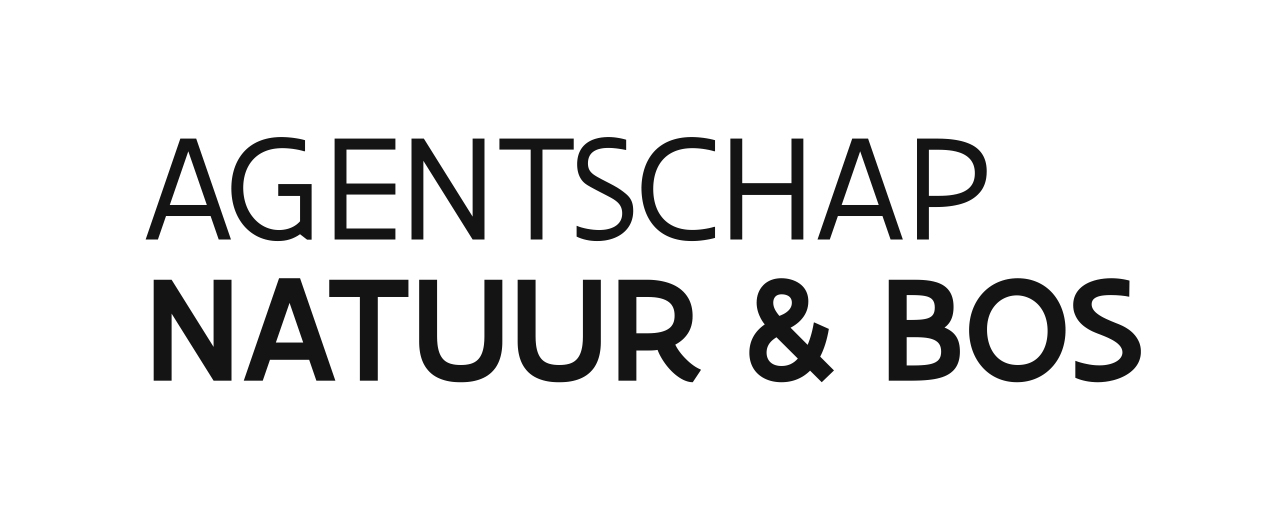 In te vullen door de behandelende afdelingIn te vullen door de behandelende afdelingIn te vullen door de behandelende afdelingIn te vullen door de behandelende afdelingIn te vullen door de behandelende afdelingIn te vullen door de behandelende afdelingIn te vullen door de behandelende afdelingIn te vullen door de behandelende afdelingIn te vullen door de behandelende afdelingIn te vullen door de behandelende afdelingIn te vullen door de behandelende afdelingIn te vullen door de behandelende afdelingontvangstdatumontvangstdatumontvangstdatumontvangstdatumontvangstdatumregistratienummerregistratienummerregistratienummerregistratienummerregistratienummerregistratienummerWaarvoor dient dit formulier?Met dit formulier vraagt u een vergunning aan voor het wijzigen van vegetaties of kleine landschapselementen die vergunningsplichtig zijn op basis van de volgende regelgeving:artikel 13 van het decreet van 21 oktober 1997 betreffende het natuurbehoud en het natuurlijk milieu, zoals gewijzigd tot op hedenartikel 8 van het besluit van de Vlaamse Regering van 23 juli 1998 tot vaststelling van nadere regels ter uitvoering van het decreet van 21 oktober 1997 betreffende het natuurbehoud en het natuurlijk milieu, zoals gewijzigd tot op heden.Hoe vult u dit formulier in?Vul dit formulier bij voorkeur digitaal in. Als u het met de hand invult, gebruik dan drukletters.Waarvoor dient dit formulier?Met dit formulier vraagt u een vergunning aan voor het wijzigen van vegetaties of kleine landschapselementen die vergunningsplichtig zijn op basis van de volgende regelgeving:artikel 13 van het decreet van 21 oktober 1997 betreffende het natuurbehoud en het natuurlijk milieu, zoals gewijzigd tot op hedenartikel 8 van het besluit van de Vlaamse Regering van 23 juli 1998 tot vaststelling van nadere regels ter uitvoering van het decreet van 21 oktober 1997 betreffende het natuurbehoud en het natuurlijk milieu, zoals gewijzigd tot op heden.Hoe vult u dit formulier in?Vul dit formulier bij voorkeur digitaal in. Als u het met de hand invult, gebruik dan drukletters.Waarvoor dient dit formulier?Met dit formulier vraagt u een vergunning aan voor het wijzigen van vegetaties of kleine landschapselementen die vergunningsplichtig zijn op basis van de volgende regelgeving:artikel 13 van het decreet van 21 oktober 1997 betreffende het natuurbehoud en het natuurlijk milieu, zoals gewijzigd tot op hedenartikel 8 van het besluit van de Vlaamse Regering van 23 juli 1998 tot vaststelling van nadere regels ter uitvoering van het decreet van 21 oktober 1997 betreffende het natuurbehoud en het natuurlijk milieu, zoals gewijzigd tot op heden.Hoe vult u dit formulier in?Vul dit formulier bij voorkeur digitaal in. Als u het met de hand invult, gebruik dan drukletters.Waarvoor dient dit formulier?Met dit formulier vraagt u een vergunning aan voor het wijzigen van vegetaties of kleine landschapselementen die vergunningsplichtig zijn op basis van de volgende regelgeving:artikel 13 van het decreet van 21 oktober 1997 betreffende het natuurbehoud en het natuurlijk milieu, zoals gewijzigd tot op hedenartikel 8 van het besluit van de Vlaamse Regering van 23 juli 1998 tot vaststelling van nadere regels ter uitvoering van het decreet van 21 oktober 1997 betreffende het natuurbehoud en het natuurlijk milieu, zoals gewijzigd tot op heden.Hoe vult u dit formulier in?Vul dit formulier bij voorkeur digitaal in. Als u het met de hand invult, gebruik dan drukletters.Waarvoor dient dit formulier?Met dit formulier vraagt u een vergunning aan voor het wijzigen van vegetaties of kleine landschapselementen die vergunningsplichtig zijn op basis van de volgende regelgeving:artikel 13 van het decreet van 21 oktober 1997 betreffende het natuurbehoud en het natuurlijk milieu, zoals gewijzigd tot op hedenartikel 8 van het besluit van de Vlaamse Regering van 23 juli 1998 tot vaststelling van nadere regels ter uitvoering van het decreet van 21 oktober 1997 betreffende het natuurbehoud en het natuurlijk milieu, zoals gewijzigd tot op heden.Hoe vult u dit formulier in?Vul dit formulier bij voorkeur digitaal in. Als u het met de hand invult, gebruik dan drukletters.Waarvoor dient dit formulier?Met dit formulier vraagt u een vergunning aan voor het wijzigen van vegetaties of kleine landschapselementen die vergunningsplichtig zijn op basis van de volgende regelgeving:artikel 13 van het decreet van 21 oktober 1997 betreffende het natuurbehoud en het natuurlijk milieu, zoals gewijzigd tot op hedenartikel 8 van het besluit van de Vlaamse Regering van 23 juli 1998 tot vaststelling van nadere regels ter uitvoering van het decreet van 21 oktober 1997 betreffende het natuurbehoud en het natuurlijk milieu, zoals gewijzigd tot op heden.Hoe vult u dit formulier in?Vul dit formulier bij voorkeur digitaal in. Als u het met de hand invult, gebruik dan drukletters.Waarvoor dient dit formulier?Met dit formulier vraagt u een vergunning aan voor het wijzigen van vegetaties of kleine landschapselementen die vergunningsplichtig zijn op basis van de volgende regelgeving:artikel 13 van het decreet van 21 oktober 1997 betreffende het natuurbehoud en het natuurlijk milieu, zoals gewijzigd tot op hedenartikel 8 van het besluit van de Vlaamse Regering van 23 juli 1998 tot vaststelling van nadere regels ter uitvoering van het decreet van 21 oktober 1997 betreffende het natuurbehoud en het natuurlijk milieu, zoals gewijzigd tot op heden.Hoe vult u dit formulier in?Vul dit formulier bij voorkeur digitaal in. Als u het met de hand invult, gebruik dan drukletters.Waarvoor dient dit formulier?Met dit formulier vraagt u een vergunning aan voor het wijzigen van vegetaties of kleine landschapselementen die vergunningsplichtig zijn op basis van de volgende regelgeving:artikel 13 van het decreet van 21 oktober 1997 betreffende het natuurbehoud en het natuurlijk milieu, zoals gewijzigd tot op hedenartikel 8 van het besluit van de Vlaamse Regering van 23 juli 1998 tot vaststelling van nadere regels ter uitvoering van het decreet van 21 oktober 1997 betreffende het natuurbehoud en het natuurlijk milieu, zoals gewijzigd tot op heden.Hoe vult u dit formulier in?Vul dit formulier bij voorkeur digitaal in. Als u het met de hand invult, gebruik dan drukletters.Waarvoor dient dit formulier?Met dit formulier vraagt u een vergunning aan voor het wijzigen van vegetaties of kleine landschapselementen die vergunningsplichtig zijn op basis van de volgende regelgeving:artikel 13 van het decreet van 21 oktober 1997 betreffende het natuurbehoud en het natuurlijk milieu, zoals gewijzigd tot op hedenartikel 8 van het besluit van de Vlaamse Regering van 23 juli 1998 tot vaststelling van nadere regels ter uitvoering van het decreet van 21 oktober 1997 betreffende het natuurbehoud en het natuurlijk milieu, zoals gewijzigd tot op heden.Hoe vult u dit formulier in?Vul dit formulier bij voorkeur digitaal in. Als u het met de hand invult, gebruik dan drukletters.Waarvoor dient dit formulier?Met dit formulier vraagt u een vergunning aan voor het wijzigen van vegetaties of kleine landschapselementen die vergunningsplichtig zijn op basis van de volgende regelgeving:artikel 13 van het decreet van 21 oktober 1997 betreffende het natuurbehoud en het natuurlijk milieu, zoals gewijzigd tot op hedenartikel 8 van het besluit van de Vlaamse Regering van 23 juli 1998 tot vaststelling van nadere regels ter uitvoering van het decreet van 21 oktober 1997 betreffende het natuurbehoud en het natuurlijk milieu, zoals gewijzigd tot op heden.Hoe vult u dit formulier in?Vul dit formulier bij voorkeur digitaal in. Als u het met de hand invult, gebruik dan drukletters.Waarvoor dient dit formulier?Met dit formulier vraagt u een vergunning aan voor het wijzigen van vegetaties of kleine landschapselementen die vergunningsplichtig zijn op basis van de volgende regelgeving:artikel 13 van het decreet van 21 oktober 1997 betreffende het natuurbehoud en het natuurlijk milieu, zoals gewijzigd tot op hedenartikel 8 van het besluit van de Vlaamse Regering van 23 juli 1998 tot vaststelling van nadere regels ter uitvoering van het decreet van 21 oktober 1997 betreffende het natuurbehoud en het natuurlijk milieu, zoals gewijzigd tot op heden.Hoe vult u dit formulier in?Vul dit formulier bij voorkeur digitaal in. Als u het met de hand invult, gebruik dan drukletters.Waarvoor dient dit formulier?Met dit formulier vraagt u een vergunning aan voor het wijzigen van vegetaties of kleine landschapselementen die vergunningsplichtig zijn op basis van de volgende regelgeving:artikel 13 van het decreet van 21 oktober 1997 betreffende het natuurbehoud en het natuurlijk milieu, zoals gewijzigd tot op hedenartikel 8 van het besluit van de Vlaamse Regering van 23 juli 1998 tot vaststelling van nadere regels ter uitvoering van het decreet van 21 oktober 1997 betreffende het natuurbehoud en het natuurlijk milieu, zoals gewijzigd tot op heden.Hoe vult u dit formulier in?Vul dit formulier bij voorkeur digitaal in. Als u het met de hand invult, gebruik dan drukletters.Waarvoor dient dit formulier?Met dit formulier vraagt u een vergunning aan voor het wijzigen van vegetaties of kleine landschapselementen die vergunningsplichtig zijn op basis van de volgende regelgeving:artikel 13 van het decreet van 21 oktober 1997 betreffende het natuurbehoud en het natuurlijk milieu, zoals gewijzigd tot op hedenartikel 8 van het besluit van de Vlaamse Regering van 23 juli 1998 tot vaststelling van nadere regels ter uitvoering van het decreet van 21 oktober 1997 betreffende het natuurbehoud en het natuurlijk milieu, zoals gewijzigd tot op heden.Hoe vult u dit formulier in?Vul dit formulier bij voorkeur digitaal in. Als u het met de hand invult, gebruik dan drukletters.Waarvoor dient dit formulier?Met dit formulier vraagt u een vergunning aan voor het wijzigen van vegetaties of kleine landschapselementen die vergunningsplichtig zijn op basis van de volgende regelgeving:artikel 13 van het decreet van 21 oktober 1997 betreffende het natuurbehoud en het natuurlijk milieu, zoals gewijzigd tot op hedenartikel 8 van het besluit van de Vlaamse Regering van 23 juli 1998 tot vaststelling van nadere regels ter uitvoering van het decreet van 21 oktober 1997 betreffende het natuurbehoud en het natuurlijk milieu, zoals gewijzigd tot op heden.Hoe vult u dit formulier in?Vul dit formulier bij voorkeur digitaal in. Als u het met de hand invult, gebruik dan drukletters.Waarvoor dient dit formulier?Met dit formulier vraagt u een vergunning aan voor het wijzigen van vegetaties of kleine landschapselementen die vergunningsplichtig zijn op basis van de volgende regelgeving:artikel 13 van het decreet van 21 oktober 1997 betreffende het natuurbehoud en het natuurlijk milieu, zoals gewijzigd tot op hedenartikel 8 van het besluit van de Vlaamse Regering van 23 juli 1998 tot vaststelling van nadere regels ter uitvoering van het decreet van 21 oktober 1997 betreffende het natuurbehoud en het natuurlijk milieu, zoals gewijzigd tot op heden.Hoe vult u dit formulier in?Vul dit formulier bij voorkeur digitaal in. Als u het met de hand invult, gebruik dan drukletters.Waarvoor dient dit formulier?Met dit formulier vraagt u een vergunning aan voor het wijzigen van vegetaties of kleine landschapselementen die vergunningsplichtig zijn op basis van de volgende regelgeving:artikel 13 van het decreet van 21 oktober 1997 betreffende het natuurbehoud en het natuurlijk milieu, zoals gewijzigd tot op hedenartikel 8 van het besluit van de Vlaamse Regering van 23 juli 1998 tot vaststelling van nadere regels ter uitvoering van het decreet van 21 oktober 1997 betreffende het natuurbehoud en het natuurlijk milieu, zoals gewijzigd tot op heden.Hoe vult u dit formulier in?Vul dit formulier bij voorkeur digitaal in. Als u het met de hand invult, gebruik dan drukletters.Waarvoor dient dit formulier?Met dit formulier vraagt u een vergunning aan voor het wijzigen van vegetaties of kleine landschapselementen die vergunningsplichtig zijn op basis van de volgende regelgeving:artikel 13 van het decreet van 21 oktober 1997 betreffende het natuurbehoud en het natuurlijk milieu, zoals gewijzigd tot op hedenartikel 8 van het besluit van de Vlaamse Regering van 23 juli 1998 tot vaststelling van nadere regels ter uitvoering van het decreet van 21 oktober 1997 betreffende het natuurbehoud en het natuurlijk milieu, zoals gewijzigd tot op heden.Hoe vult u dit formulier in?Vul dit formulier bij voorkeur digitaal in. Als u het met de hand invult, gebruik dan drukletters.Waarvoor dient dit formulier?Met dit formulier vraagt u een vergunning aan voor het wijzigen van vegetaties of kleine landschapselementen die vergunningsplichtig zijn op basis van de volgende regelgeving:artikel 13 van het decreet van 21 oktober 1997 betreffende het natuurbehoud en het natuurlijk milieu, zoals gewijzigd tot op hedenartikel 8 van het besluit van de Vlaamse Regering van 23 juli 1998 tot vaststelling van nadere regels ter uitvoering van het decreet van 21 oktober 1997 betreffende het natuurbehoud en het natuurlijk milieu, zoals gewijzigd tot op heden.Hoe vult u dit formulier in?Vul dit formulier bij voorkeur digitaal in. Als u het met de hand invult, gebruik dan drukletters.Waarvoor dient dit formulier?Met dit formulier vraagt u een vergunning aan voor het wijzigen van vegetaties of kleine landschapselementen die vergunningsplichtig zijn op basis van de volgende regelgeving:artikel 13 van het decreet van 21 oktober 1997 betreffende het natuurbehoud en het natuurlijk milieu, zoals gewijzigd tot op hedenartikel 8 van het besluit van de Vlaamse Regering van 23 juli 1998 tot vaststelling van nadere regels ter uitvoering van het decreet van 21 oktober 1997 betreffende het natuurbehoud en het natuurlijk milieu, zoals gewijzigd tot op heden.Hoe vult u dit formulier in?Vul dit formulier bij voorkeur digitaal in. Als u het met de hand invult, gebruik dan drukletters.Waarvoor dient dit formulier?Met dit formulier vraagt u een vergunning aan voor het wijzigen van vegetaties of kleine landschapselementen die vergunningsplichtig zijn op basis van de volgende regelgeving:artikel 13 van het decreet van 21 oktober 1997 betreffende het natuurbehoud en het natuurlijk milieu, zoals gewijzigd tot op hedenartikel 8 van het besluit van de Vlaamse Regering van 23 juli 1998 tot vaststelling van nadere regels ter uitvoering van het decreet van 21 oktober 1997 betreffende het natuurbehoud en het natuurlijk milieu, zoals gewijzigd tot op heden.Hoe vult u dit formulier in?Vul dit formulier bij voorkeur digitaal in. Als u het met de hand invult, gebruik dan drukletters.Waarvoor dient dit formulier?Met dit formulier vraagt u een vergunning aan voor het wijzigen van vegetaties of kleine landschapselementen die vergunningsplichtig zijn op basis van de volgende regelgeving:artikel 13 van het decreet van 21 oktober 1997 betreffende het natuurbehoud en het natuurlijk milieu, zoals gewijzigd tot op hedenartikel 8 van het besluit van de Vlaamse Regering van 23 juli 1998 tot vaststelling van nadere regels ter uitvoering van het decreet van 21 oktober 1997 betreffende het natuurbehoud en het natuurlijk milieu, zoals gewijzigd tot op heden.Hoe vult u dit formulier in?Vul dit formulier bij voorkeur digitaal in. Als u het met de hand invult, gebruik dan drukletters.Waarvoor dient dit formulier?Met dit formulier vraagt u een vergunning aan voor het wijzigen van vegetaties of kleine landschapselementen die vergunningsplichtig zijn op basis van de volgende regelgeving:artikel 13 van het decreet van 21 oktober 1997 betreffende het natuurbehoud en het natuurlijk milieu, zoals gewijzigd tot op hedenartikel 8 van het besluit van de Vlaamse Regering van 23 juli 1998 tot vaststelling van nadere regels ter uitvoering van het decreet van 21 oktober 1997 betreffende het natuurbehoud en het natuurlijk milieu, zoals gewijzigd tot op heden.Hoe vult u dit formulier in?Vul dit formulier bij voorkeur digitaal in. Als u het met de hand invult, gebruik dan drukletters.Waarvoor dient dit formulier?Met dit formulier vraagt u een vergunning aan voor het wijzigen van vegetaties of kleine landschapselementen die vergunningsplichtig zijn op basis van de volgende regelgeving:artikel 13 van het decreet van 21 oktober 1997 betreffende het natuurbehoud en het natuurlijk milieu, zoals gewijzigd tot op hedenartikel 8 van het besluit van de Vlaamse Regering van 23 juli 1998 tot vaststelling van nadere regels ter uitvoering van het decreet van 21 oktober 1997 betreffende het natuurbehoud en het natuurlijk milieu, zoals gewijzigd tot op heden.Hoe vult u dit formulier in?Vul dit formulier bij voorkeur digitaal in. Als u het met de hand invult, gebruik dan drukletters.Waarvoor dient dit formulier?Met dit formulier vraagt u een vergunning aan voor het wijzigen van vegetaties of kleine landschapselementen die vergunningsplichtig zijn op basis van de volgende regelgeving:artikel 13 van het decreet van 21 oktober 1997 betreffende het natuurbehoud en het natuurlijk milieu, zoals gewijzigd tot op hedenartikel 8 van het besluit van de Vlaamse Regering van 23 juli 1998 tot vaststelling van nadere regels ter uitvoering van het decreet van 21 oktober 1997 betreffende het natuurbehoud en het natuurlijk milieu, zoals gewijzigd tot op heden.Hoe vult u dit formulier in?Vul dit formulier bij voorkeur digitaal in. Als u het met de hand invult, gebruik dan drukletters.Waarvoor dient dit formulier?Met dit formulier vraagt u een vergunning aan voor het wijzigen van vegetaties of kleine landschapselementen die vergunningsplichtig zijn op basis van de volgende regelgeving:artikel 13 van het decreet van 21 oktober 1997 betreffende het natuurbehoud en het natuurlijk milieu, zoals gewijzigd tot op hedenartikel 8 van het besluit van de Vlaamse Regering van 23 juli 1998 tot vaststelling van nadere regels ter uitvoering van het decreet van 21 oktober 1997 betreffende het natuurbehoud en het natuurlijk milieu, zoals gewijzigd tot op heden.Hoe vult u dit formulier in?Vul dit formulier bij voorkeur digitaal in. Als u het met de hand invult, gebruik dan drukletters.Waarvoor dient dit formulier?Met dit formulier vraagt u een vergunning aan voor het wijzigen van vegetaties of kleine landschapselementen die vergunningsplichtig zijn op basis van de volgende regelgeving:artikel 13 van het decreet van 21 oktober 1997 betreffende het natuurbehoud en het natuurlijk milieu, zoals gewijzigd tot op hedenartikel 8 van het besluit van de Vlaamse Regering van 23 juli 1998 tot vaststelling van nadere regels ter uitvoering van het decreet van 21 oktober 1997 betreffende het natuurbehoud en het natuurlijk milieu, zoals gewijzigd tot op heden.Hoe vult u dit formulier in?Vul dit formulier bij voorkeur digitaal in. Als u het met de hand invult, gebruik dan drukletters.Waarvoor dient dit formulier?Met dit formulier vraagt u een vergunning aan voor het wijzigen van vegetaties of kleine landschapselementen die vergunningsplichtig zijn op basis van de volgende regelgeving:artikel 13 van het decreet van 21 oktober 1997 betreffende het natuurbehoud en het natuurlijk milieu, zoals gewijzigd tot op hedenartikel 8 van het besluit van de Vlaamse Regering van 23 juli 1998 tot vaststelling van nadere regels ter uitvoering van het decreet van 21 oktober 1997 betreffende het natuurbehoud en het natuurlijk milieu, zoals gewijzigd tot op heden.Hoe vult u dit formulier in?Vul dit formulier bij voorkeur digitaal in. Als u het met de hand invult, gebruik dan drukletters.Waarvoor dient dit formulier?Met dit formulier vraagt u een vergunning aan voor het wijzigen van vegetaties of kleine landschapselementen die vergunningsplichtig zijn op basis van de volgende regelgeving:artikel 13 van het decreet van 21 oktober 1997 betreffende het natuurbehoud en het natuurlijk milieu, zoals gewijzigd tot op hedenartikel 8 van het besluit van de Vlaamse Regering van 23 juli 1998 tot vaststelling van nadere regels ter uitvoering van het decreet van 21 oktober 1997 betreffende het natuurbehoud en het natuurlijk milieu, zoals gewijzigd tot op heden.Hoe vult u dit formulier in?Vul dit formulier bij voorkeur digitaal in. Als u het met de hand invult, gebruik dan drukletters.Waarvoor dient dit formulier?Met dit formulier vraagt u een vergunning aan voor het wijzigen van vegetaties of kleine landschapselementen die vergunningsplichtig zijn op basis van de volgende regelgeving:artikel 13 van het decreet van 21 oktober 1997 betreffende het natuurbehoud en het natuurlijk milieu, zoals gewijzigd tot op hedenartikel 8 van het besluit van de Vlaamse Regering van 23 juli 1998 tot vaststelling van nadere regels ter uitvoering van het decreet van 21 oktober 1997 betreffende het natuurbehoud en het natuurlijk milieu, zoals gewijzigd tot op heden.Hoe vult u dit formulier in?Vul dit formulier bij voorkeur digitaal in. Als u het met de hand invult, gebruik dan drukletters.Waarvoor dient dit formulier?Met dit formulier vraagt u een vergunning aan voor het wijzigen van vegetaties of kleine landschapselementen die vergunningsplichtig zijn op basis van de volgende regelgeving:artikel 13 van het decreet van 21 oktober 1997 betreffende het natuurbehoud en het natuurlijk milieu, zoals gewijzigd tot op hedenartikel 8 van het besluit van de Vlaamse Regering van 23 juli 1998 tot vaststelling van nadere regels ter uitvoering van het decreet van 21 oktober 1997 betreffende het natuurbehoud en het natuurlijk milieu, zoals gewijzigd tot op heden.Hoe vult u dit formulier in?Vul dit formulier bij voorkeur digitaal in. Als u het met de hand invult, gebruik dan drukletters.Waarvoor dient dit formulier?Met dit formulier vraagt u een vergunning aan voor het wijzigen van vegetaties of kleine landschapselementen die vergunningsplichtig zijn op basis van de volgende regelgeving:artikel 13 van het decreet van 21 oktober 1997 betreffende het natuurbehoud en het natuurlijk milieu, zoals gewijzigd tot op hedenartikel 8 van het besluit van de Vlaamse Regering van 23 juli 1998 tot vaststelling van nadere regels ter uitvoering van het decreet van 21 oktober 1997 betreffende het natuurbehoud en het natuurlijk milieu, zoals gewijzigd tot op heden.Hoe vult u dit formulier in?Vul dit formulier bij voorkeur digitaal in. Als u het met de hand invult, gebruik dan drukletters.Waarvoor dient dit formulier?Met dit formulier vraagt u een vergunning aan voor het wijzigen van vegetaties of kleine landschapselementen die vergunningsplichtig zijn op basis van de volgende regelgeving:artikel 13 van het decreet van 21 oktober 1997 betreffende het natuurbehoud en het natuurlijk milieu, zoals gewijzigd tot op hedenartikel 8 van het besluit van de Vlaamse Regering van 23 juli 1998 tot vaststelling van nadere regels ter uitvoering van het decreet van 21 oktober 1997 betreffende het natuurbehoud en het natuurlijk milieu, zoals gewijzigd tot op heden.Hoe vult u dit formulier in?Vul dit formulier bij voorkeur digitaal in. Als u het met de hand invult, gebruik dan drukletters.Waarvoor dient dit formulier?Met dit formulier vraagt u een vergunning aan voor het wijzigen van vegetaties of kleine landschapselementen die vergunningsplichtig zijn op basis van de volgende regelgeving:artikel 13 van het decreet van 21 oktober 1997 betreffende het natuurbehoud en het natuurlijk milieu, zoals gewijzigd tot op hedenartikel 8 van het besluit van de Vlaamse Regering van 23 juli 1998 tot vaststelling van nadere regels ter uitvoering van het decreet van 21 oktober 1997 betreffende het natuurbehoud en het natuurlijk milieu, zoals gewijzigd tot op heden.Hoe vult u dit formulier in?Vul dit formulier bij voorkeur digitaal in. Als u het met de hand invult, gebruik dan drukletters.Waarvoor dient dit formulier?Met dit formulier vraagt u een vergunning aan voor het wijzigen van vegetaties of kleine landschapselementen die vergunningsplichtig zijn op basis van de volgende regelgeving:artikel 13 van het decreet van 21 oktober 1997 betreffende het natuurbehoud en het natuurlijk milieu, zoals gewijzigd tot op hedenartikel 8 van het besluit van de Vlaamse Regering van 23 juli 1998 tot vaststelling van nadere regels ter uitvoering van het decreet van 21 oktober 1997 betreffende het natuurbehoud en het natuurlijk milieu, zoals gewijzigd tot op heden.Hoe vult u dit formulier in?Vul dit formulier bij voorkeur digitaal in. Als u het met de hand invult, gebruik dan drukletters.Waarvoor dient dit formulier?Met dit formulier vraagt u een vergunning aan voor het wijzigen van vegetaties of kleine landschapselementen die vergunningsplichtig zijn op basis van de volgende regelgeving:artikel 13 van het decreet van 21 oktober 1997 betreffende het natuurbehoud en het natuurlijk milieu, zoals gewijzigd tot op hedenartikel 8 van het besluit van de Vlaamse Regering van 23 juli 1998 tot vaststelling van nadere regels ter uitvoering van het decreet van 21 oktober 1997 betreffende het natuurbehoud en het natuurlijk milieu, zoals gewijzigd tot op heden.Hoe vult u dit formulier in?Vul dit formulier bij voorkeur digitaal in. Als u het met de hand invult, gebruik dan drukletters.Gegevens van de aanvragerGegevens van de aanvragerGegevens van de aanvragerGegevens van de aanvragerGegevens van de aanvragerGegevens van de aanvragerGegevens van de aanvragerGegevens van de aanvragerGegevens van de aanvragerGegevens van de aanvragerGegevens van de aanvragerGegevens van de aanvragerGegevens van de aanvragerGegevens van de aanvragerGegevens van de aanvragerGegevens van de aanvragerGegevens van de aanvragerGegevens van de aanvragerGegevens van de aanvragerGegevens van de aanvragerGegevens van de aanvragerGegevens van de aanvragerGegevens van de aanvragerGegevens van de aanvragerGegevens van de aanvragerGegevens van de aanvragerGegevens van de aanvragerGegevens van de aanvragerGegevens van de aanvragerGegevens van de aanvragerGegevens van de aanvragerGegevens van de aanvragerGegevens van de aanvragerGegevens van de aanvragerGegevens van de aanvrager1In welke hoedanigheid vraagt u de vergunning aan?In welke hoedanigheid vraagt u de vergunning aan?In welke hoedanigheid vraagt u de vergunning aan?In welke hoedanigheid vraagt u de vergunning aan?In welke hoedanigheid vraagt u de vergunning aan?In welke hoedanigheid vraagt u de vergunning aan?In welke hoedanigheid vraagt u de vergunning aan?In welke hoedanigheid vraagt u de vergunning aan?In welke hoedanigheid vraagt u de vergunning aan?In welke hoedanigheid vraagt u de vergunning aan?In welke hoedanigheid vraagt u de vergunning aan?In welke hoedanigheid vraagt u de vergunning aan?In welke hoedanigheid vraagt u de vergunning aan?In welke hoedanigheid vraagt u de vergunning aan?In welke hoedanigheid vraagt u de vergunning aan?In welke hoedanigheid vraagt u de vergunning aan?In welke hoedanigheid vraagt u de vergunning aan?In welke hoedanigheid vraagt u de vergunning aan?In welke hoedanigheid vraagt u de vergunning aan?In welke hoedanigheid vraagt u de vergunning aan?In welke hoedanigheid vraagt u de vergunning aan?In welke hoedanigheid vraagt u de vergunning aan?In welke hoedanigheid vraagt u de vergunning aan?In welke hoedanigheid vraagt u de vergunning aan?In welke hoedanigheid vraagt u de vergunning aan?In welke hoedanigheid vraagt u de vergunning aan?In welke hoedanigheid vraagt u de vergunning aan?In welke hoedanigheid vraagt u de vergunning aan?In welke hoedanigheid vraagt u de vergunning aan?In welke hoedanigheid vraagt u de vergunning aan?In welke hoedanigheid vraagt u de vergunning aan?In welke hoedanigheid vraagt u de vergunning aan?In welke hoedanigheid vraagt u de vergunning aan?In welke hoedanigheid vraagt u de vergunning aan?In welke hoedanigheid vraagt u de vergunning aan?als natuurlijk persoon. Ga naar vraag 3.als natuurlijk persoon. Ga naar vraag 3.als natuurlijk persoon. Ga naar vraag 3.als natuurlijk persoon. Ga naar vraag 3.als natuurlijk persoon. Ga naar vraag 3.als natuurlijk persoon. Ga naar vraag 3.als natuurlijk persoon. Ga naar vraag 3.als natuurlijk persoon. Ga naar vraag 3.als natuurlijk persoon. Ga naar vraag 3.als natuurlijk persoon. Ga naar vraag 3.als natuurlijk persoon. Ga naar vraag 3.als natuurlijk persoon. Ga naar vraag 3.als natuurlijk persoon. Ga naar vraag 3.als natuurlijk persoon. Ga naar vraag 3.als natuurlijk persoon. Ga naar vraag 3.als natuurlijk persoon. Ga naar vraag 3.als natuurlijk persoon. Ga naar vraag 3.als natuurlijk persoon. Ga naar vraag 3.als natuurlijk persoon. Ga naar vraag 3.als natuurlijk persoon. Ga naar vraag 3.als natuurlijk persoon. Ga naar vraag 3.als natuurlijk persoon. Ga naar vraag 3.als natuurlijk persoon. Ga naar vraag 3.als natuurlijk persoon. Ga naar vraag 3.als natuurlijk persoon. Ga naar vraag 3.als natuurlijk persoon. Ga naar vraag 3.als natuurlijk persoon. Ga naar vraag 3.als natuurlijk persoon. Ga naar vraag 3.als natuurlijk persoon. Ga naar vraag 3.als natuurlijk persoon. Ga naar vraag 3.als natuurlijk persoon. Ga naar vraag 3.als natuurlijk persoon. Ga naar vraag 3.als natuurlijk persoon. Ga naar vraag 3.als natuurlijk persoon. Ga naar vraag 3.als rechtspersoon. Ga naar vraag 2.als rechtspersoon. Ga naar vraag 2.als rechtspersoon. Ga naar vraag 2.als rechtspersoon. Ga naar vraag 2.als rechtspersoon. Ga naar vraag 2.als rechtspersoon. Ga naar vraag 2.als rechtspersoon. Ga naar vraag 2.als rechtspersoon. Ga naar vraag 2.als rechtspersoon. Ga naar vraag 2.als rechtspersoon. Ga naar vraag 2.als rechtspersoon. Ga naar vraag 2.als rechtspersoon. Ga naar vraag 2.als rechtspersoon. Ga naar vraag 2.als rechtspersoon. Ga naar vraag 2.als rechtspersoon. Ga naar vraag 2.als rechtspersoon. Ga naar vraag 2.als rechtspersoon. Ga naar vraag 2.als rechtspersoon. Ga naar vraag 2.als rechtspersoon. Ga naar vraag 2.als rechtspersoon. Ga naar vraag 2.als rechtspersoon. Ga naar vraag 2.als rechtspersoon. Ga naar vraag 2.als rechtspersoon. Ga naar vraag 2.als rechtspersoon. Ga naar vraag 2.als rechtspersoon. Ga naar vraag 2.als rechtspersoon. Ga naar vraag 2.als rechtspersoon. Ga naar vraag 2.als rechtspersoon. Ga naar vraag 2.als rechtspersoon. Ga naar vraag 2.als rechtspersoon. Ga naar vraag 2.als rechtspersoon. Ga naar vraag 2.als rechtspersoon. Ga naar vraag 2.als rechtspersoon. Ga naar vraag 2.als rechtspersoon. Ga naar vraag 2.2Vul hieronder de gegevens van de rechtspersoon in.Vul hieronder de gegevens van de rechtspersoon in.Vul hieronder de gegevens van de rechtspersoon in.Vul hieronder de gegevens van de rechtspersoon in.Vul hieronder de gegevens van de rechtspersoon in.Vul hieronder de gegevens van de rechtspersoon in.Vul hieronder de gegevens van de rechtspersoon in.Vul hieronder de gegevens van de rechtspersoon in.Vul hieronder de gegevens van de rechtspersoon in.Vul hieronder de gegevens van de rechtspersoon in.Vul hieronder de gegevens van de rechtspersoon in.Vul hieronder de gegevens van de rechtspersoon in.Vul hieronder de gegevens van de rechtspersoon in.Vul hieronder de gegevens van de rechtspersoon in.Vul hieronder de gegevens van de rechtspersoon in.Vul hieronder de gegevens van de rechtspersoon in.Vul hieronder de gegevens van de rechtspersoon in.Vul hieronder de gegevens van de rechtspersoon in.Vul hieronder de gegevens van de rechtspersoon in.Vul hieronder de gegevens van de rechtspersoon in.Vul hieronder de gegevens van de rechtspersoon in.Vul hieronder de gegevens van de rechtspersoon in.Vul hieronder de gegevens van de rechtspersoon in.Vul hieronder de gegevens van de rechtspersoon in.Vul hieronder de gegevens van de rechtspersoon in.Vul hieronder de gegevens van de rechtspersoon in.Vul hieronder de gegevens van de rechtspersoon in.Vul hieronder de gegevens van de rechtspersoon in.Vul hieronder de gegevens van de rechtspersoon in.Vul hieronder de gegevens van de rechtspersoon in.Vul hieronder de gegevens van de rechtspersoon in.Vul hieronder de gegevens van de rechtspersoon in.Vul hieronder de gegevens van de rechtspersoon in.Vul hieronder de gegevens van de rechtspersoon in.Vul hieronder de gegevens van de rechtspersoon in.naamnaamstatuutstatuutrechtspersoon zonder publiekrechtelijk statuutrechtspersoon zonder publiekrechtelijk statuutrechtspersoon zonder publiekrechtelijk statuutrechtspersoon zonder publiekrechtelijk statuutrechtspersoon zonder publiekrechtelijk statuutrechtspersoon zonder publiekrechtelijk statuutrechtspersoon zonder publiekrechtelijk statuutrechtspersoon zonder publiekrechtelijk statuutrechtspersoon zonder publiekrechtelijk statuutrechtspersoon zonder publiekrechtelijk statuutrechtspersoon zonder publiekrechtelijk statuutrechtspersoon zonder publiekrechtelijk statuutrechtspersoon zonder publiekrechtelijk statuutrechtspersoon zonder publiekrechtelijk statuutrechtspersoon zonder publiekrechtelijk statuutrechtspersoon zonder publiekrechtelijk statuutrechtspersoon zonder publiekrechtelijk statuutrechtspersoon met publiekrechtelijk statuutrechtspersoon met publiekrechtelijk statuutrechtspersoon met publiekrechtelijk statuutrechtspersoon met publiekrechtelijk statuutrechtspersoon met publiekrechtelijk statuutrechtspersoon met publiekrechtelijk statuutrechtspersoon met publiekrechtelijk statuutrechtspersoon met publiekrechtelijk statuutrechtspersoon met publiekrechtelijk statuutrechtspersoon met publiekrechtelijk statuutrechtspersoon met publiekrechtelijk statuutrechtspersoon met publiekrechtelijk statuutrechtspersoon met publiekrechtelijk statuut3Vul hieronder uw gegevens in als natuurlijk persoon of als contactpersoon voor de rechtspersoon.Vul hieronder uw gegevens in als natuurlijk persoon of als contactpersoon voor de rechtspersoon.Vul hieronder uw gegevens in als natuurlijk persoon of als contactpersoon voor de rechtspersoon.Vul hieronder uw gegevens in als natuurlijk persoon of als contactpersoon voor de rechtspersoon.Vul hieronder uw gegevens in als natuurlijk persoon of als contactpersoon voor de rechtspersoon.Vul hieronder uw gegevens in als natuurlijk persoon of als contactpersoon voor de rechtspersoon.Vul hieronder uw gegevens in als natuurlijk persoon of als contactpersoon voor de rechtspersoon.Vul hieronder uw gegevens in als natuurlijk persoon of als contactpersoon voor de rechtspersoon.Vul hieronder uw gegevens in als natuurlijk persoon of als contactpersoon voor de rechtspersoon.Vul hieronder uw gegevens in als natuurlijk persoon of als contactpersoon voor de rechtspersoon.Vul hieronder uw gegevens in als natuurlijk persoon of als contactpersoon voor de rechtspersoon.Vul hieronder uw gegevens in als natuurlijk persoon of als contactpersoon voor de rechtspersoon.Vul hieronder uw gegevens in als natuurlijk persoon of als contactpersoon voor de rechtspersoon.Vul hieronder uw gegevens in als natuurlijk persoon of als contactpersoon voor de rechtspersoon.Vul hieronder uw gegevens in als natuurlijk persoon of als contactpersoon voor de rechtspersoon.Vul hieronder uw gegevens in als natuurlijk persoon of als contactpersoon voor de rechtspersoon.Vul hieronder uw gegevens in als natuurlijk persoon of als contactpersoon voor de rechtspersoon.Vul hieronder uw gegevens in als natuurlijk persoon of als contactpersoon voor de rechtspersoon.Vul hieronder uw gegevens in als natuurlijk persoon of als contactpersoon voor de rechtspersoon.Vul hieronder uw gegevens in als natuurlijk persoon of als contactpersoon voor de rechtspersoon.Vul hieronder uw gegevens in als natuurlijk persoon of als contactpersoon voor de rechtspersoon.Vul hieronder uw gegevens in als natuurlijk persoon of als contactpersoon voor de rechtspersoon.Vul hieronder uw gegevens in als natuurlijk persoon of als contactpersoon voor de rechtspersoon.Vul hieronder uw gegevens in als natuurlijk persoon of als contactpersoon voor de rechtspersoon.Vul hieronder uw gegevens in als natuurlijk persoon of als contactpersoon voor de rechtspersoon.Vul hieronder uw gegevens in als natuurlijk persoon of als contactpersoon voor de rechtspersoon.Vul hieronder uw gegevens in als natuurlijk persoon of als contactpersoon voor de rechtspersoon.Vul hieronder uw gegevens in als natuurlijk persoon of als contactpersoon voor de rechtspersoon.Vul hieronder uw gegevens in als natuurlijk persoon of als contactpersoon voor de rechtspersoon.Vul hieronder uw gegevens in als natuurlijk persoon of als contactpersoon voor de rechtspersoon.Vul hieronder uw gegevens in als natuurlijk persoon of als contactpersoon voor de rechtspersoon.Vul hieronder uw gegevens in als natuurlijk persoon of als contactpersoon voor de rechtspersoon.Vul hieronder uw gegevens in als natuurlijk persoon of als contactpersoon voor de rechtspersoon.Vul hieronder uw gegevens in als natuurlijk persoon of als contactpersoon voor de rechtspersoon.Vul hieronder uw gegevens in als natuurlijk persoon of als contactpersoon voor de rechtspersoon.voornaamvoornaamvoornaamachternaamachternaamachternaamachternaamachternaamstraatstraatstraathuisnummerhuisnummerhuisnummerhuisnummerhuisnummerbusbusbuspostnummerpostnummerpostnummergemeentegemeentegemeentegemeentegemeentegemeentegemeentegemeentegemeentegemeentegemeentegemeentetelefoon of gsmtelefoon of gsmtelefoon of gsme-mailadrese-mailadrese-mailadresGegevens van de locatieGegevens van de locatieGegevens van de locatieGegevens van de locatieGegevens van de locatieGegevens van de locatieGegevens van de locatieGegevens van de locatieGegevens van de locatieGegevens van de locatieGegevens van de locatieGegevens van de locatieGegevens van de locatieGegevens van de locatieGegevens van de locatieGegevens van de locatieGegevens van de locatieGegevens van de locatieGegevens van de locatieGegevens van de locatieGegevens van de locatieGegevens van de locatieGegevens van de locatieGegevens van de locatieGegevens van de locatieGegevens van de locatieGegevens van de locatieGegevens van de locatieGegevens van de locatieGegevens van de locatieGegevens van de locatieGegevens van de locatieGegevens van de locatieGegevens van de locatieGegevens van de locatie4Vul de exacte gegevens in van de locatie waarvoor u de vergunning aanvraagt.Als u de straat en het nummer niet kunt invullen, vermeldt u een straat in de nabijheid of geeft u de gangbare plaatsnaam. De kadastrale gegevens zijn essentieel voor een snelle plaatsbepaling. Vul ook de oppervlakte (in m2) of de totale lengte (in m) van de vegetatie of kleine landschapselementen in.Voeg een situatietekening of een kopie van een stratenplan, met vermelding van de straatnaam of de gangbare plaatsnaam (schaal 1/5000 of groter) bij uw aanvraag. Duid ook op een kadastrale legger de locatie van de ingreep aan.Vul de exacte gegevens in van de locatie waarvoor u de vergunning aanvraagt.Als u de straat en het nummer niet kunt invullen, vermeldt u een straat in de nabijheid of geeft u de gangbare plaatsnaam. De kadastrale gegevens zijn essentieel voor een snelle plaatsbepaling. Vul ook de oppervlakte (in m2) of de totale lengte (in m) van de vegetatie of kleine landschapselementen in.Voeg een situatietekening of een kopie van een stratenplan, met vermelding van de straatnaam of de gangbare plaatsnaam (schaal 1/5000 of groter) bij uw aanvraag. Duid ook op een kadastrale legger de locatie van de ingreep aan.Vul de exacte gegevens in van de locatie waarvoor u de vergunning aanvraagt.Als u de straat en het nummer niet kunt invullen, vermeldt u een straat in de nabijheid of geeft u de gangbare plaatsnaam. De kadastrale gegevens zijn essentieel voor een snelle plaatsbepaling. Vul ook de oppervlakte (in m2) of de totale lengte (in m) van de vegetatie of kleine landschapselementen in.Voeg een situatietekening of een kopie van een stratenplan, met vermelding van de straatnaam of de gangbare plaatsnaam (schaal 1/5000 of groter) bij uw aanvraag. Duid ook op een kadastrale legger de locatie van de ingreep aan.Vul de exacte gegevens in van de locatie waarvoor u de vergunning aanvraagt.Als u de straat en het nummer niet kunt invullen, vermeldt u een straat in de nabijheid of geeft u de gangbare plaatsnaam. De kadastrale gegevens zijn essentieel voor een snelle plaatsbepaling. Vul ook de oppervlakte (in m2) of de totale lengte (in m) van de vegetatie of kleine landschapselementen in.Voeg een situatietekening of een kopie van een stratenplan, met vermelding van de straatnaam of de gangbare plaatsnaam (schaal 1/5000 of groter) bij uw aanvraag. Duid ook op een kadastrale legger de locatie van de ingreep aan.Vul de exacte gegevens in van de locatie waarvoor u de vergunning aanvraagt.Als u de straat en het nummer niet kunt invullen, vermeldt u een straat in de nabijheid of geeft u de gangbare plaatsnaam. De kadastrale gegevens zijn essentieel voor een snelle plaatsbepaling. Vul ook de oppervlakte (in m2) of de totale lengte (in m) van de vegetatie of kleine landschapselementen in.Voeg een situatietekening of een kopie van een stratenplan, met vermelding van de straatnaam of de gangbare plaatsnaam (schaal 1/5000 of groter) bij uw aanvraag. Duid ook op een kadastrale legger de locatie van de ingreep aan.Vul de exacte gegevens in van de locatie waarvoor u de vergunning aanvraagt.Als u de straat en het nummer niet kunt invullen, vermeldt u een straat in de nabijheid of geeft u de gangbare plaatsnaam. De kadastrale gegevens zijn essentieel voor een snelle plaatsbepaling. Vul ook de oppervlakte (in m2) of de totale lengte (in m) van de vegetatie of kleine landschapselementen in.Voeg een situatietekening of een kopie van een stratenplan, met vermelding van de straatnaam of de gangbare plaatsnaam (schaal 1/5000 of groter) bij uw aanvraag. Duid ook op een kadastrale legger de locatie van de ingreep aan.Vul de exacte gegevens in van de locatie waarvoor u de vergunning aanvraagt.Als u de straat en het nummer niet kunt invullen, vermeldt u een straat in de nabijheid of geeft u de gangbare plaatsnaam. De kadastrale gegevens zijn essentieel voor een snelle plaatsbepaling. Vul ook de oppervlakte (in m2) of de totale lengte (in m) van de vegetatie of kleine landschapselementen in.Voeg een situatietekening of een kopie van een stratenplan, met vermelding van de straatnaam of de gangbare plaatsnaam (schaal 1/5000 of groter) bij uw aanvraag. Duid ook op een kadastrale legger de locatie van de ingreep aan.Vul de exacte gegevens in van de locatie waarvoor u de vergunning aanvraagt.Als u de straat en het nummer niet kunt invullen, vermeldt u een straat in de nabijheid of geeft u de gangbare plaatsnaam. De kadastrale gegevens zijn essentieel voor een snelle plaatsbepaling. Vul ook de oppervlakte (in m2) of de totale lengte (in m) van de vegetatie of kleine landschapselementen in.Voeg een situatietekening of een kopie van een stratenplan, met vermelding van de straatnaam of de gangbare plaatsnaam (schaal 1/5000 of groter) bij uw aanvraag. Duid ook op een kadastrale legger de locatie van de ingreep aan.Vul de exacte gegevens in van de locatie waarvoor u de vergunning aanvraagt.Als u de straat en het nummer niet kunt invullen, vermeldt u een straat in de nabijheid of geeft u de gangbare plaatsnaam. De kadastrale gegevens zijn essentieel voor een snelle plaatsbepaling. Vul ook de oppervlakte (in m2) of de totale lengte (in m) van de vegetatie of kleine landschapselementen in.Voeg een situatietekening of een kopie van een stratenplan, met vermelding van de straatnaam of de gangbare plaatsnaam (schaal 1/5000 of groter) bij uw aanvraag. Duid ook op een kadastrale legger de locatie van de ingreep aan.Vul de exacte gegevens in van de locatie waarvoor u de vergunning aanvraagt.Als u de straat en het nummer niet kunt invullen, vermeldt u een straat in de nabijheid of geeft u de gangbare plaatsnaam. De kadastrale gegevens zijn essentieel voor een snelle plaatsbepaling. Vul ook de oppervlakte (in m2) of de totale lengte (in m) van de vegetatie of kleine landschapselementen in.Voeg een situatietekening of een kopie van een stratenplan, met vermelding van de straatnaam of de gangbare plaatsnaam (schaal 1/5000 of groter) bij uw aanvraag. Duid ook op een kadastrale legger de locatie van de ingreep aan.Vul de exacte gegevens in van de locatie waarvoor u de vergunning aanvraagt.Als u de straat en het nummer niet kunt invullen, vermeldt u een straat in de nabijheid of geeft u de gangbare plaatsnaam. De kadastrale gegevens zijn essentieel voor een snelle plaatsbepaling. Vul ook de oppervlakte (in m2) of de totale lengte (in m) van de vegetatie of kleine landschapselementen in.Voeg een situatietekening of een kopie van een stratenplan, met vermelding van de straatnaam of de gangbare plaatsnaam (schaal 1/5000 of groter) bij uw aanvraag. Duid ook op een kadastrale legger de locatie van de ingreep aan.Vul de exacte gegevens in van de locatie waarvoor u de vergunning aanvraagt.Als u de straat en het nummer niet kunt invullen, vermeldt u een straat in de nabijheid of geeft u de gangbare plaatsnaam. De kadastrale gegevens zijn essentieel voor een snelle plaatsbepaling. Vul ook de oppervlakte (in m2) of de totale lengte (in m) van de vegetatie of kleine landschapselementen in.Voeg een situatietekening of een kopie van een stratenplan, met vermelding van de straatnaam of de gangbare plaatsnaam (schaal 1/5000 of groter) bij uw aanvraag. Duid ook op een kadastrale legger de locatie van de ingreep aan.Vul de exacte gegevens in van de locatie waarvoor u de vergunning aanvraagt.Als u de straat en het nummer niet kunt invullen, vermeldt u een straat in de nabijheid of geeft u de gangbare plaatsnaam. De kadastrale gegevens zijn essentieel voor een snelle plaatsbepaling. Vul ook de oppervlakte (in m2) of de totale lengte (in m) van de vegetatie of kleine landschapselementen in.Voeg een situatietekening of een kopie van een stratenplan, met vermelding van de straatnaam of de gangbare plaatsnaam (schaal 1/5000 of groter) bij uw aanvraag. Duid ook op een kadastrale legger de locatie van de ingreep aan.Vul de exacte gegevens in van de locatie waarvoor u de vergunning aanvraagt.Als u de straat en het nummer niet kunt invullen, vermeldt u een straat in de nabijheid of geeft u de gangbare plaatsnaam. De kadastrale gegevens zijn essentieel voor een snelle plaatsbepaling. Vul ook de oppervlakte (in m2) of de totale lengte (in m) van de vegetatie of kleine landschapselementen in.Voeg een situatietekening of een kopie van een stratenplan, met vermelding van de straatnaam of de gangbare plaatsnaam (schaal 1/5000 of groter) bij uw aanvraag. Duid ook op een kadastrale legger de locatie van de ingreep aan.Vul de exacte gegevens in van de locatie waarvoor u de vergunning aanvraagt.Als u de straat en het nummer niet kunt invullen, vermeldt u een straat in de nabijheid of geeft u de gangbare plaatsnaam. De kadastrale gegevens zijn essentieel voor een snelle plaatsbepaling. Vul ook de oppervlakte (in m2) of de totale lengte (in m) van de vegetatie of kleine landschapselementen in.Voeg een situatietekening of een kopie van een stratenplan, met vermelding van de straatnaam of de gangbare plaatsnaam (schaal 1/5000 of groter) bij uw aanvraag. Duid ook op een kadastrale legger de locatie van de ingreep aan.Vul de exacte gegevens in van de locatie waarvoor u de vergunning aanvraagt.Als u de straat en het nummer niet kunt invullen, vermeldt u een straat in de nabijheid of geeft u de gangbare plaatsnaam. De kadastrale gegevens zijn essentieel voor een snelle plaatsbepaling. Vul ook de oppervlakte (in m2) of de totale lengte (in m) van de vegetatie of kleine landschapselementen in.Voeg een situatietekening of een kopie van een stratenplan, met vermelding van de straatnaam of de gangbare plaatsnaam (schaal 1/5000 of groter) bij uw aanvraag. Duid ook op een kadastrale legger de locatie van de ingreep aan.Vul de exacte gegevens in van de locatie waarvoor u de vergunning aanvraagt.Als u de straat en het nummer niet kunt invullen, vermeldt u een straat in de nabijheid of geeft u de gangbare plaatsnaam. De kadastrale gegevens zijn essentieel voor een snelle plaatsbepaling. Vul ook de oppervlakte (in m2) of de totale lengte (in m) van de vegetatie of kleine landschapselementen in.Voeg een situatietekening of een kopie van een stratenplan, met vermelding van de straatnaam of de gangbare plaatsnaam (schaal 1/5000 of groter) bij uw aanvraag. Duid ook op een kadastrale legger de locatie van de ingreep aan.Vul de exacte gegevens in van de locatie waarvoor u de vergunning aanvraagt.Als u de straat en het nummer niet kunt invullen, vermeldt u een straat in de nabijheid of geeft u de gangbare plaatsnaam. De kadastrale gegevens zijn essentieel voor een snelle plaatsbepaling. Vul ook de oppervlakte (in m2) of de totale lengte (in m) van de vegetatie of kleine landschapselementen in.Voeg een situatietekening of een kopie van een stratenplan, met vermelding van de straatnaam of de gangbare plaatsnaam (schaal 1/5000 of groter) bij uw aanvraag. Duid ook op een kadastrale legger de locatie van de ingreep aan.Vul de exacte gegevens in van de locatie waarvoor u de vergunning aanvraagt.Als u de straat en het nummer niet kunt invullen, vermeldt u een straat in de nabijheid of geeft u de gangbare plaatsnaam. De kadastrale gegevens zijn essentieel voor een snelle plaatsbepaling. Vul ook de oppervlakte (in m2) of de totale lengte (in m) van de vegetatie of kleine landschapselementen in.Voeg een situatietekening of een kopie van een stratenplan, met vermelding van de straatnaam of de gangbare plaatsnaam (schaal 1/5000 of groter) bij uw aanvraag. Duid ook op een kadastrale legger de locatie van de ingreep aan.Vul de exacte gegevens in van de locatie waarvoor u de vergunning aanvraagt.Als u de straat en het nummer niet kunt invullen, vermeldt u een straat in de nabijheid of geeft u de gangbare plaatsnaam. De kadastrale gegevens zijn essentieel voor een snelle plaatsbepaling. Vul ook de oppervlakte (in m2) of de totale lengte (in m) van de vegetatie of kleine landschapselementen in.Voeg een situatietekening of een kopie van een stratenplan, met vermelding van de straatnaam of de gangbare plaatsnaam (schaal 1/5000 of groter) bij uw aanvraag. Duid ook op een kadastrale legger de locatie van de ingreep aan.Vul de exacte gegevens in van de locatie waarvoor u de vergunning aanvraagt.Als u de straat en het nummer niet kunt invullen, vermeldt u een straat in de nabijheid of geeft u de gangbare plaatsnaam. De kadastrale gegevens zijn essentieel voor een snelle plaatsbepaling. Vul ook de oppervlakte (in m2) of de totale lengte (in m) van de vegetatie of kleine landschapselementen in.Voeg een situatietekening of een kopie van een stratenplan, met vermelding van de straatnaam of de gangbare plaatsnaam (schaal 1/5000 of groter) bij uw aanvraag. Duid ook op een kadastrale legger de locatie van de ingreep aan.Vul de exacte gegevens in van de locatie waarvoor u de vergunning aanvraagt.Als u de straat en het nummer niet kunt invullen, vermeldt u een straat in de nabijheid of geeft u de gangbare plaatsnaam. De kadastrale gegevens zijn essentieel voor een snelle plaatsbepaling. Vul ook de oppervlakte (in m2) of de totale lengte (in m) van de vegetatie of kleine landschapselementen in.Voeg een situatietekening of een kopie van een stratenplan, met vermelding van de straatnaam of de gangbare plaatsnaam (schaal 1/5000 of groter) bij uw aanvraag. Duid ook op een kadastrale legger de locatie van de ingreep aan.Vul de exacte gegevens in van de locatie waarvoor u de vergunning aanvraagt.Als u de straat en het nummer niet kunt invullen, vermeldt u een straat in de nabijheid of geeft u de gangbare plaatsnaam. De kadastrale gegevens zijn essentieel voor een snelle plaatsbepaling. Vul ook de oppervlakte (in m2) of de totale lengte (in m) van de vegetatie of kleine landschapselementen in.Voeg een situatietekening of een kopie van een stratenplan, met vermelding van de straatnaam of de gangbare plaatsnaam (schaal 1/5000 of groter) bij uw aanvraag. Duid ook op een kadastrale legger de locatie van de ingreep aan.Vul de exacte gegevens in van de locatie waarvoor u de vergunning aanvraagt.Als u de straat en het nummer niet kunt invullen, vermeldt u een straat in de nabijheid of geeft u de gangbare plaatsnaam. De kadastrale gegevens zijn essentieel voor een snelle plaatsbepaling. Vul ook de oppervlakte (in m2) of de totale lengte (in m) van de vegetatie of kleine landschapselementen in.Voeg een situatietekening of een kopie van een stratenplan, met vermelding van de straatnaam of de gangbare plaatsnaam (schaal 1/5000 of groter) bij uw aanvraag. Duid ook op een kadastrale legger de locatie van de ingreep aan.Vul de exacte gegevens in van de locatie waarvoor u de vergunning aanvraagt.Als u de straat en het nummer niet kunt invullen, vermeldt u een straat in de nabijheid of geeft u de gangbare plaatsnaam. De kadastrale gegevens zijn essentieel voor een snelle plaatsbepaling. Vul ook de oppervlakte (in m2) of de totale lengte (in m) van de vegetatie of kleine landschapselementen in.Voeg een situatietekening of een kopie van een stratenplan, met vermelding van de straatnaam of de gangbare plaatsnaam (schaal 1/5000 of groter) bij uw aanvraag. Duid ook op een kadastrale legger de locatie van de ingreep aan.Vul de exacte gegevens in van de locatie waarvoor u de vergunning aanvraagt.Als u de straat en het nummer niet kunt invullen, vermeldt u een straat in de nabijheid of geeft u de gangbare plaatsnaam. De kadastrale gegevens zijn essentieel voor een snelle plaatsbepaling. Vul ook de oppervlakte (in m2) of de totale lengte (in m) van de vegetatie of kleine landschapselementen in.Voeg een situatietekening of een kopie van een stratenplan, met vermelding van de straatnaam of de gangbare plaatsnaam (schaal 1/5000 of groter) bij uw aanvraag. Duid ook op een kadastrale legger de locatie van de ingreep aan.Vul de exacte gegevens in van de locatie waarvoor u de vergunning aanvraagt.Als u de straat en het nummer niet kunt invullen, vermeldt u een straat in de nabijheid of geeft u de gangbare plaatsnaam. De kadastrale gegevens zijn essentieel voor een snelle plaatsbepaling. Vul ook de oppervlakte (in m2) of de totale lengte (in m) van de vegetatie of kleine landschapselementen in.Voeg een situatietekening of een kopie van een stratenplan, met vermelding van de straatnaam of de gangbare plaatsnaam (schaal 1/5000 of groter) bij uw aanvraag. Duid ook op een kadastrale legger de locatie van de ingreep aan.Vul de exacte gegevens in van de locatie waarvoor u de vergunning aanvraagt.Als u de straat en het nummer niet kunt invullen, vermeldt u een straat in de nabijheid of geeft u de gangbare plaatsnaam. De kadastrale gegevens zijn essentieel voor een snelle plaatsbepaling. Vul ook de oppervlakte (in m2) of de totale lengte (in m) van de vegetatie of kleine landschapselementen in.Voeg een situatietekening of een kopie van een stratenplan, met vermelding van de straatnaam of de gangbare plaatsnaam (schaal 1/5000 of groter) bij uw aanvraag. Duid ook op een kadastrale legger de locatie van de ingreep aan.Vul de exacte gegevens in van de locatie waarvoor u de vergunning aanvraagt.Als u de straat en het nummer niet kunt invullen, vermeldt u een straat in de nabijheid of geeft u de gangbare plaatsnaam. De kadastrale gegevens zijn essentieel voor een snelle plaatsbepaling. Vul ook de oppervlakte (in m2) of de totale lengte (in m) van de vegetatie of kleine landschapselementen in.Voeg een situatietekening of een kopie van een stratenplan, met vermelding van de straatnaam of de gangbare plaatsnaam (schaal 1/5000 of groter) bij uw aanvraag. Duid ook op een kadastrale legger de locatie van de ingreep aan.Vul de exacte gegevens in van de locatie waarvoor u de vergunning aanvraagt.Als u de straat en het nummer niet kunt invullen, vermeldt u een straat in de nabijheid of geeft u de gangbare plaatsnaam. De kadastrale gegevens zijn essentieel voor een snelle plaatsbepaling. Vul ook de oppervlakte (in m2) of de totale lengte (in m) van de vegetatie of kleine landschapselementen in.Voeg een situatietekening of een kopie van een stratenplan, met vermelding van de straatnaam of de gangbare plaatsnaam (schaal 1/5000 of groter) bij uw aanvraag. Duid ook op een kadastrale legger de locatie van de ingreep aan.Vul de exacte gegevens in van de locatie waarvoor u de vergunning aanvraagt.Als u de straat en het nummer niet kunt invullen, vermeldt u een straat in de nabijheid of geeft u de gangbare plaatsnaam. De kadastrale gegevens zijn essentieel voor een snelle plaatsbepaling. Vul ook de oppervlakte (in m2) of de totale lengte (in m) van de vegetatie of kleine landschapselementen in.Voeg een situatietekening of een kopie van een stratenplan, met vermelding van de straatnaam of de gangbare plaatsnaam (schaal 1/5000 of groter) bij uw aanvraag. Duid ook op een kadastrale legger de locatie van de ingreep aan.Vul de exacte gegevens in van de locatie waarvoor u de vergunning aanvraagt.Als u de straat en het nummer niet kunt invullen, vermeldt u een straat in de nabijheid of geeft u de gangbare plaatsnaam. De kadastrale gegevens zijn essentieel voor een snelle plaatsbepaling. Vul ook de oppervlakte (in m2) of de totale lengte (in m) van de vegetatie of kleine landschapselementen in.Voeg een situatietekening of een kopie van een stratenplan, met vermelding van de straatnaam of de gangbare plaatsnaam (schaal 1/5000 of groter) bij uw aanvraag. Duid ook op een kadastrale legger de locatie van de ingreep aan.Vul de exacte gegevens in van de locatie waarvoor u de vergunning aanvraagt.Als u de straat en het nummer niet kunt invullen, vermeldt u een straat in de nabijheid of geeft u de gangbare plaatsnaam. De kadastrale gegevens zijn essentieel voor een snelle plaatsbepaling. Vul ook de oppervlakte (in m2) of de totale lengte (in m) van de vegetatie of kleine landschapselementen in.Voeg een situatietekening of een kopie van een stratenplan, met vermelding van de straatnaam of de gangbare plaatsnaam (schaal 1/5000 of groter) bij uw aanvraag. Duid ook op een kadastrale legger de locatie van de ingreep aan.Vul de exacte gegevens in van de locatie waarvoor u de vergunning aanvraagt.Als u de straat en het nummer niet kunt invullen, vermeldt u een straat in de nabijheid of geeft u de gangbare plaatsnaam. De kadastrale gegevens zijn essentieel voor een snelle plaatsbepaling. Vul ook de oppervlakte (in m2) of de totale lengte (in m) van de vegetatie of kleine landschapselementen in.Voeg een situatietekening of een kopie van een stratenplan, met vermelding van de straatnaam of de gangbare plaatsnaam (schaal 1/5000 of groter) bij uw aanvraag. Duid ook op een kadastrale legger de locatie van de ingreep aan.Vul de exacte gegevens in van de locatie waarvoor u de vergunning aanvraagt.Als u de straat en het nummer niet kunt invullen, vermeldt u een straat in de nabijheid of geeft u de gangbare plaatsnaam. De kadastrale gegevens zijn essentieel voor een snelle plaatsbepaling. Vul ook de oppervlakte (in m2) of de totale lengte (in m) van de vegetatie of kleine landschapselementen in.Voeg een situatietekening of een kopie van een stratenplan, met vermelding van de straatnaam of de gangbare plaatsnaam (schaal 1/5000 of groter) bij uw aanvraag. Duid ook op een kadastrale legger de locatie van de ingreep aan.straatstraatstraatstraatstraatstraatstraatstraatstraathuisnummerhuisnummerhuisnummerbusbusbuspostnummerpostnummerpostnummerpostnummerpostnummerpostnummerpostnummerpostnummerpostnummerpostnummergemeentegemeentegemeentegemeentegangbare plaatsnaamgangbare plaatsnaamgangbare plaatsnaamgangbare plaatsnaamgangbare plaatsnaamgangbare plaatsnaamgangbare plaatsnaamgangbare plaatsnaamgangbare plaatsnaamkadastrale gegevenskadastrale gegevenskadastrale gegevenskadastrale gegevenskadastrale gegevenskadastrale gegevenskadastrale gegevenskadastrale gegevenskadastrale gegevensafdelingafdelingafdelingafdelingafdelingsectiesectiesectiesectienummernummernummernummeroppervlakte of totale lengteoppervlakte of totale lengteoppervlakte of totale lengteoppervlakte of totale lengteoppervlakte of totale lengteoppervlakte of totale lengteoppervlakte of totale lengteoppervlakte of totale lengteoppervlakte of totale lengte5Kruis aan in welk gebied naargelang van de bestemming volgens het gewestplan de wijziging van de vegetatie of van een klein landschapselement zal plaatsvinden.U mag meer dan één hokje aankruisen.Kruis aan in welk gebied naargelang van de bestemming volgens het gewestplan de wijziging van de vegetatie of van een klein landschapselement zal plaatsvinden.U mag meer dan één hokje aankruisen.Kruis aan in welk gebied naargelang van de bestemming volgens het gewestplan de wijziging van de vegetatie of van een klein landschapselement zal plaatsvinden.U mag meer dan één hokje aankruisen.Kruis aan in welk gebied naargelang van de bestemming volgens het gewestplan de wijziging van de vegetatie of van een klein landschapselement zal plaatsvinden.U mag meer dan één hokje aankruisen.Kruis aan in welk gebied naargelang van de bestemming volgens het gewestplan de wijziging van de vegetatie of van een klein landschapselement zal plaatsvinden.U mag meer dan één hokje aankruisen.Kruis aan in welk gebied naargelang van de bestemming volgens het gewestplan de wijziging van de vegetatie of van een klein landschapselement zal plaatsvinden.U mag meer dan één hokje aankruisen.Kruis aan in welk gebied naargelang van de bestemming volgens het gewestplan de wijziging van de vegetatie of van een klein landschapselement zal plaatsvinden.U mag meer dan één hokje aankruisen.Kruis aan in welk gebied naargelang van de bestemming volgens het gewestplan de wijziging van de vegetatie of van een klein landschapselement zal plaatsvinden.U mag meer dan één hokje aankruisen.Kruis aan in welk gebied naargelang van de bestemming volgens het gewestplan de wijziging van de vegetatie of van een klein landschapselement zal plaatsvinden.U mag meer dan één hokje aankruisen.Kruis aan in welk gebied naargelang van de bestemming volgens het gewestplan de wijziging van de vegetatie of van een klein landschapselement zal plaatsvinden.U mag meer dan één hokje aankruisen.Kruis aan in welk gebied naargelang van de bestemming volgens het gewestplan de wijziging van de vegetatie of van een klein landschapselement zal plaatsvinden.U mag meer dan één hokje aankruisen.Kruis aan in welk gebied naargelang van de bestemming volgens het gewestplan de wijziging van de vegetatie of van een klein landschapselement zal plaatsvinden.U mag meer dan één hokje aankruisen.Kruis aan in welk gebied naargelang van de bestemming volgens het gewestplan de wijziging van de vegetatie of van een klein landschapselement zal plaatsvinden.U mag meer dan één hokje aankruisen.Kruis aan in welk gebied naargelang van de bestemming volgens het gewestplan de wijziging van de vegetatie of van een klein landschapselement zal plaatsvinden.U mag meer dan één hokje aankruisen.Kruis aan in welk gebied naargelang van de bestemming volgens het gewestplan de wijziging van de vegetatie of van een klein landschapselement zal plaatsvinden.U mag meer dan één hokje aankruisen.Kruis aan in welk gebied naargelang van de bestemming volgens het gewestplan de wijziging van de vegetatie of van een klein landschapselement zal plaatsvinden.U mag meer dan één hokje aankruisen.Kruis aan in welk gebied naargelang van de bestemming volgens het gewestplan de wijziging van de vegetatie of van een klein landschapselement zal plaatsvinden.U mag meer dan één hokje aankruisen.Kruis aan in welk gebied naargelang van de bestemming volgens het gewestplan de wijziging van de vegetatie of van een klein landschapselement zal plaatsvinden.U mag meer dan één hokje aankruisen.Kruis aan in welk gebied naargelang van de bestemming volgens het gewestplan de wijziging van de vegetatie of van een klein landschapselement zal plaatsvinden.U mag meer dan één hokje aankruisen.Kruis aan in welk gebied naargelang van de bestemming volgens het gewestplan de wijziging van de vegetatie of van een klein landschapselement zal plaatsvinden.U mag meer dan één hokje aankruisen.Kruis aan in welk gebied naargelang van de bestemming volgens het gewestplan de wijziging van de vegetatie of van een klein landschapselement zal plaatsvinden.U mag meer dan één hokje aankruisen.Kruis aan in welk gebied naargelang van de bestemming volgens het gewestplan de wijziging van de vegetatie of van een klein landschapselement zal plaatsvinden.U mag meer dan één hokje aankruisen.Kruis aan in welk gebied naargelang van de bestemming volgens het gewestplan de wijziging van de vegetatie of van een klein landschapselement zal plaatsvinden.U mag meer dan één hokje aankruisen.Kruis aan in welk gebied naargelang van de bestemming volgens het gewestplan de wijziging van de vegetatie of van een klein landschapselement zal plaatsvinden.U mag meer dan één hokje aankruisen.Kruis aan in welk gebied naargelang van de bestemming volgens het gewestplan de wijziging van de vegetatie of van een klein landschapselement zal plaatsvinden.U mag meer dan één hokje aankruisen.Kruis aan in welk gebied naargelang van de bestemming volgens het gewestplan de wijziging van de vegetatie of van een klein landschapselement zal plaatsvinden.U mag meer dan één hokje aankruisen.Kruis aan in welk gebied naargelang van de bestemming volgens het gewestplan de wijziging van de vegetatie of van een klein landschapselement zal plaatsvinden.U mag meer dan één hokje aankruisen.Kruis aan in welk gebied naargelang van de bestemming volgens het gewestplan de wijziging van de vegetatie of van een klein landschapselement zal plaatsvinden.U mag meer dan één hokje aankruisen.Kruis aan in welk gebied naargelang van de bestemming volgens het gewestplan de wijziging van de vegetatie of van een klein landschapselement zal plaatsvinden.U mag meer dan één hokje aankruisen.Kruis aan in welk gebied naargelang van de bestemming volgens het gewestplan de wijziging van de vegetatie of van een klein landschapselement zal plaatsvinden.U mag meer dan één hokje aankruisen.Kruis aan in welk gebied naargelang van de bestemming volgens het gewestplan de wijziging van de vegetatie of van een klein landschapselement zal plaatsvinden.U mag meer dan één hokje aankruisen.Kruis aan in welk gebied naargelang van de bestemming volgens het gewestplan de wijziging van de vegetatie of van een klein landschapselement zal plaatsvinden.U mag meer dan één hokje aankruisen.Kruis aan in welk gebied naargelang van de bestemming volgens het gewestplan de wijziging van de vegetatie of van een klein landschapselement zal plaatsvinden.U mag meer dan één hokje aankruisen.Kruis aan in welk gebied naargelang van de bestemming volgens het gewestplan de wijziging van de vegetatie of van een klein landschapselement zal plaatsvinden.U mag meer dan één hokje aankruisen.Kruis aan in welk gebied naargelang van de bestemming volgens het gewestplan de wijziging van de vegetatie of van een klein landschapselement zal plaatsvinden.U mag meer dan één hokje aankruisen.groengebiedgroengebiedgroengebiedgroengebiedgroengebiedgroengebiedgroengebiedgroengebiedgroengebiedgroengebiedgroengebiedgroengebiedgroengebiedgroengebiedgroengebiedvalleigebiedvalleigebiedvalleigebiedvalleigebiedvalleigebiedvalleigebiedvalleigebiedvalleigebiedvalleigebiedvalleigebiedvalleigebiedvalleigebiedvalleigebiedvalleigebiedvalleigebiedvalleigebiedvalleigebiedvalleigebiedparkgebiedparkgebiedparkgebiedparkgebiedparkgebiedparkgebiedparkgebiedparkgebiedparkgebiedparkgebiedparkgebiedparkgebiedparkgebiedparkgebiedparkgebiedbrongebiedbrongebiedbrongebiedbrongebiedbrongebiedbrongebiedbrongebiedbrongebiedbrongebiedbrongebiedbrongebiedbrongebiedbrongebiedbrongebiedbrongebiedbrongebiedbrongebiedbrongebiedbuffergebiedbuffergebiedbuffergebiedbuffergebiedbuffergebiedbuffergebiedbuffergebiedbuffergebiedbuffergebiedbuffergebiedbuffergebiedbuffergebiedbuffergebiedbuffergebiedbuffergebiedagrarisch gebiedagrarisch gebiedagrarisch gebiedagrarisch gebiedagrarisch gebiedagrarisch gebiedagrarisch gebiedagrarisch gebiedagrarisch gebiedagrarisch gebiedagrarisch gebiedagrarisch gebiedagrarisch gebiedagrarisch gebiedagrarisch gebiedagrarisch gebiedagrarisch gebiedagrarisch gebiedbosgebiedbosgebiedbosgebiedbosgebiedbosgebiedbosgebiedbosgebiedbosgebiedbosgebiedbosgebiedbosgebiedbosgebiedbosgebiedbosgebiedbosgebiedagrarisch gebied met ecologisch belang of ecologische waardeagrarisch gebied met ecologisch belang of ecologische waardeagrarisch gebied met ecologisch belang of ecologische waardeagrarisch gebied met ecologisch belang of ecologische waardeagrarisch gebied met ecologisch belang of ecologische waardeagrarisch gebied met ecologisch belang of ecologische waardeagrarisch gebied met ecologisch belang of ecologische waardeagrarisch gebied met ecologisch belang of ecologische waardeagrarisch gebied met ecologisch belang of ecologische waardeagrarisch gebied met ecologisch belang of ecologische waardeagrarisch gebied met ecologisch belang of ecologische waardeagrarisch gebied met ecologisch belang of ecologische waardeagrarisch gebied met ecologisch belang of ecologische waardeagrarisch gebied met ecologisch belang of ecologische waardeagrarisch gebied met ecologisch belang of ecologische waardeagrarisch gebied met ecologisch belang of ecologische waardeagrarisch gebied met ecologisch belang of ecologische waardeagrarisch gebied met ecologisch belang of ecologische waardenatuurontwikkelingsgebiednatuurontwikkelingsgebiednatuurontwikkelingsgebiednatuurontwikkelingsgebiednatuurontwikkelingsgebiednatuurontwikkelingsgebiednatuurontwikkelingsgebiednatuurontwikkelingsgebiednatuurontwikkelingsgebiednatuurontwikkelingsgebiednatuurontwikkelingsgebiednatuurontwikkelingsgebiednatuurontwikkelingsgebiednatuurontwikkelingsgebiednatuurontwikkelingsgebiedagrarisch gebied met bijzondere waardeagrarisch gebied met bijzondere waardeagrarisch gebied met bijzondere waardeagrarisch gebied met bijzondere waardeagrarisch gebied met bijzondere waardeagrarisch gebied met bijzondere waardeagrarisch gebied met bijzondere waardeagrarisch gebied met bijzondere waardeagrarisch gebied met bijzondere waardeagrarisch gebied met bijzondere waardeagrarisch gebied met bijzondere waardeagrarisch gebied met bijzondere waardeagrarisch gebied met bijzondere waardeagrarisch gebied met bijzondere waardeagrarisch gebied met bijzondere waardeagrarisch gebied met bijzondere waardeagrarisch gebied met bijzondere waardeagrarisch gebied met bijzondere waardelandschappelijk waardevol agrarisch gebiedlandschappelijk waardevol agrarisch gebiedlandschappelijk waardevol agrarisch gebiedlandschappelijk waardevol agrarisch gebiedlandschappelijk waardevol agrarisch gebiedlandschappelijk waardevol agrarisch gebiedlandschappelijk waardevol agrarisch gebiedlandschappelijk waardevol agrarisch gebiedlandschappelijk waardevol agrarisch gebiedlandschappelijk waardevol agrarisch gebiedlandschappelijk waardevol agrarisch gebiedlandschappelijk waardevol agrarisch gebiedlandschappelijk waardevol agrarisch gebiedlandschappelijk waardevol agrarisch gebiedlandschappelijk waardevol agrarisch gebiedlandschappelijk waardevol agrarisch gebiedlandschappelijk waardevol agrarisch gebiedlandschappelijk waardevol agrarisch gebiedlandschappelijk waardevol agrarisch gebiedlandschappelijk waardevol agrarisch gebiedlandschappelijk waardevol agrarisch gebiedlandschappelijk waardevol agrarisch gebiedlandschappelijk waardevol agrarisch gebiedlandschappelijk waardevol agrarisch gebiedlandschappelijk waardevol agrarisch gebiedlandschappelijk waardevol agrarisch gebiedlandschappelijk waardevol agrarisch gebiedlandschappelijk waardevol agrarisch gebiedlandschappelijk waardevol agrarisch gebiedlandschappelijk waardevol agrarisch gebiedlandschappelijk waardevol agrarisch gebiedlandschappelijk waardevol agrarisch gebiedlandschappelijk waardevol agrarisch gebiedlandschappelijk waardevol agrarisch gebiedgebied, vergelijkbaar met één van de hierboven genoemde bestemmingsgebieden. Vermeld hieronder welk gebied.gebied, vergelijkbaar met één van de hierboven genoemde bestemmingsgebieden. Vermeld hieronder welk gebied.gebied, vergelijkbaar met één van de hierboven genoemde bestemmingsgebieden. Vermeld hieronder welk gebied.gebied, vergelijkbaar met één van de hierboven genoemde bestemmingsgebieden. Vermeld hieronder welk gebied.gebied, vergelijkbaar met één van de hierboven genoemde bestemmingsgebieden. Vermeld hieronder welk gebied.gebied, vergelijkbaar met één van de hierboven genoemde bestemmingsgebieden. Vermeld hieronder welk gebied.gebied, vergelijkbaar met één van de hierboven genoemde bestemmingsgebieden. Vermeld hieronder welk gebied.gebied, vergelijkbaar met één van de hierboven genoemde bestemmingsgebieden. Vermeld hieronder welk gebied.gebied, vergelijkbaar met één van de hierboven genoemde bestemmingsgebieden. Vermeld hieronder welk gebied.gebied, vergelijkbaar met één van de hierboven genoemde bestemmingsgebieden. Vermeld hieronder welk gebied.gebied, vergelijkbaar met één van de hierboven genoemde bestemmingsgebieden. Vermeld hieronder welk gebied.gebied, vergelijkbaar met één van de hierboven genoemde bestemmingsgebieden. Vermeld hieronder welk gebied.gebied, vergelijkbaar met één van de hierboven genoemde bestemmingsgebieden. Vermeld hieronder welk gebied.gebied, vergelijkbaar met één van de hierboven genoemde bestemmingsgebieden. Vermeld hieronder welk gebied.gebied, vergelijkbaar met één van de hierboven genoemde bestemmingsgebieden. Vermeld hieronder welk gebied.gebied, vergelijkbaar met één van de hierboven genoemde bestemmingsgebieden. Vermeld hieronder welk gebied.gebied, vergelijkbaar met één van de hierboven genoemde bestemmingsgebieden. Vermeld hieronder welk gebied.gebied, vergelijkbaar met één van de hierboven genoemde bestemmingsgebieden. Vermeld hieronder welk gebied.gebied, vergelijkbaar met één van de hierboven genoemde bestemmingsgebieden. Vermeld hieronder welk gebied.gebied, vergelijkbaar met één van de hierboven genoemde bestemmingsgebieden. Vermeld hieronder welk gebied.gebied, vergelijkbaar met één van de hierboven genoemde bestemmingsgebieden. Vermeld hieronder welk gebied.gebied, vergelijkbaar met één van de hierboven genoemde bestemmingsgebieden. Vermeld hieronder welk gebied.gebied, vergelijkbaar met één van de hierboven genoemde bestemmingsgebieden. Vermeld hieronder welk gebied.gebied, vergelijkbaar met één van de hierboven genoemde bestemmingsgebieden. Vermeld hieronder welk gebied.gebied, vergelijkbaar met één van de hierboven genoemde bestemmingsgebieden. Vermeld hieronder welk gebied.gebied, vergelijkbaar met één van de hierboven genoemde bestemmingsgebieden. Vermeld hieronder welk gebied.gebied, vergelijkbaar met één van de hierboven genoemde bestemmingsgebieden. Vermeld hieronder welk gebied.gebied, vergelijkbaar met één van de hierboven genoemde bestemmingsgebieden. Vermeld hieronder welk gebied.gebied, vergelijkbaar met één van de hierboven genoemde bestemmingsgebieden. Vermeld hieronder welk gebied.gebied, vergelijkbaar met één van de hierboven genoemde bestemmingsgebieden. Vermeld hieronder welk gebied.gebied, vergelijkbaar met één van de hierboven genoemde bestemmingsgebieden. Vermeld hieronder welk gebied.gebied, vergelijkbaar met één van de hierboven genoemde bestemmingsgebieden. Vermeld hieronder welk gebied.gebied, vergelijkbaar met één van de hierboven genoemde bestemmingsgebieden. Vermeld hieronder welk gebied.gebied, vergelijkbaar met één van de hierboven genoemde bestemmingsgebieden. Vermeld hieronder welk gebied.6Kruis hieronder aan in welk gebied de wijziging van de vegetatie of van een klein landschapselement plaats zal vinden.Opgelet! Als de werkzaamheden plaatsvinden in een VEN-gebied (Vlaams Ecologisch Netwerk), kan er geen vergunning verleend worden. Binnen die gebieden is namelijk een verbod op het wijzigen van vegetaties en kleine landschapselementen van toepassing. Voor meer uitleg, consulteer: http://www.natuurenbos.be/beleid-wetgeving/beschermde-gebieden/ven-ivon/spelregels/ontheffing-beschermingsvoorschriften-van.Daarnaast zijn bepaalde specifieke vegetaties door hun aard of ligging beschermd en kunnen ze dus niet gewijzigd worden. Meer uitleg vindt u op http://www.natuurenbos.be/beleid-wetgeving/vergunningen/vegetaties-vergunningsplicht-en-verbod-op-wijzigen.Kruis hieronder aan in welk gebied de wijziging van de vegetatie of van een klein landschapselement plaats zal vinden.Opgelet! Als de werkzaamheden plaatsvinden in een VEN-gebied (Vlaams Ecologisch Netwerk), kan er geen vergunning verleend worden. Binnen die gebieden is namelijk een verbod op het wijzigen van vegetaties en kleine landschapselementen van toepassing. Voor meer uitleg, consulteer: http://www.natuurenbos.be/beleid-wetgeving/beschermde-gebieden/ven-ivon/spelregels/ontheffing-beschermingsvoorschriften-van.Daarnaast zijn bepaalde specifieke vegetaties door hun aard of ligging beschermd en kunnen ze dus niet gewijzigd worden. Meer uitleg vindt u op http://www.natuurenbos.be/beleid-wetgeving/vergunningen/vegetaties-vergunningsplicht-en-verbod-op-wijzigen.Kruis hieronder aan in welk gebied de wijziging van de vegetatie of van een klein landschapselement plaats zal vinden.Opgelet! Als de werkzaamheden plaatsvinden in een VEN-gebied (Vlaams Ecologisch Netwerk), kan er geen vergunning verleend worden. Binnen die gebieden is namelijk een verbod op het wijzigen van vegetaties en kleine landschapselementen van toepassing. Voor meer uitleg, consulteer: http://www.natuurenbos.be/beleid-wetgeving/beschermde-gebieden/ven-ivon/spelregels/ontheffing-beschermingsvoorschriften-van.Daarnaast zijn bepaalde specifieke vegetaties door hun aard of ligging beschermd en kunnen ze dus niet gewijzigd worden. Meer uitleg vindt u op http://www.natuurenbos.be/beleid-wetgeving/vergunningen/vegetaties-vergunningsplicht-en-verbod-op-wijzigen.Kruis hieronder aan in welk gebied de wijziging van de vegetatie of van een klein landschapselement plaats zal vinden.Opgelet! Als de werkzaamheden plaatsvinden in een VEN-gebied (Vlaams Ecologisch Netwerk), kan er geen vergunning verleend worden. Binnen die gebieden is namelijk een verbod op het wijzigen van vegetaties en kleine landschapselementen van toepassing. Voor meer uitleg, consulteer: http://www.natuurenbos.be/beleid-wetgeving/beschermde-gebieden/ven-ivon/spelregels/ontheffing-beschermingsvoorschriften-van.Daarnaast zijn bepaalde specifieke vegetaties door hun aard of ligging beschermd en kunnen ze dus niet gewijzigd worden. Meer uitleg vindt u op http://www.natuurenbos.be/beleid-wetgeving/vergunningen/vegetaties-vergunningsplicht-en-verbod-op-wijzigen.Kruis hieronder aan in welk gebied de wijziging van de vegetatie of van een klein landschapselement plaats zal vinden.Opgelet! Als de werkzaamheden plaatsvinden in een VEN-gebied (Vlaams Ecologisch Netwerk), kan er geen vergunning verleend worden. Binnen die gebieden is namelijk een verbod op het wijzigen van vegetaties en kleine landschapselementen van toepassing. Voor meer uitleg, consulteer: http://www.natuurenbos.be/beleid-wetgeving/beschermde-gebieden/ven-ivon/spelregels/ontheffing-beschermingsvoorschriften-van.Daarnaast zijn bepaalde specifieke vegetaties door hun aard of ligging beschermd en kunnen ze dus niet gewijzigd worden. Meer uitleg vindt u op http://www.natuurenbos.be/beleid-wetgeving/vergunningen/vegetaties-vergunningsplicht-en-verbod-op-wijzigen.Kruis hieronder aan in welk gebied de wijziging van de vegetatie of van een klein landschapselement plaats zal vinden.Opgelet! Als de werkzaamheden plaatsvinden in een VEN-gebied (Vlaams Ecologisch Netwerk), kan er geen vergunning verleend worden. Binnen die gebieden is namelijk een verbod op het wijzigen van vegetaties en kleine landschapselementen van toepassing. Voor meer uitleg, consulteer: http://www.natuurenbos.be/beleid-wetgeving/beschermde-gebieden/ven-ivon/spelregels/ontheffing-beschermingsvoorschriften-van.Daarnaast zijn bepaalde specifieke vegetaties door hun aard of ligging beschermd en kunnen ze dus niet gewijzigd worden. Meer uitleg vindt u op http://www.natuurenbos.be/beleid-wetgeving/vergunningen/vegetaties-vergunningsplicht-en-verbod-op-wijzigen.Kruis hieronder aan in welk gebied de wijziging van de vegetatie of van een klein landschapselement plaats zal vinden.Opgelet! Als de werkzaamheden plaatsvinden in een VEN-gebied (Vlaams Ecologisch Netwerk), kan er geen vergunning verleend worden. Binnen die gebieden is namelijk een verbod op het wijzigen van vegetaties en kleine landschapselementen van toepassing. Voor meer uitleg, consulteer: http://www.natuurenbos.be/beleid-wetgeving/beschermde-gebieden/ven-ivon/spelregels/ontheffing-beschermingsvoorschriften-van.Daarnaast zijn bepaalde specifieke vegetaties door hun aard of ligging beschermd en kunnen ze dus niet gewijzigd worden. Meer uitleg vindt u op http://www.natuurenbos.be/beleid-wetgeving/vergunningen/vegetaties-vergunningsplicht-en-verbod-op-wijzigen.Kruis hieronder aan in welk gebied de wijziging van de vegetatie of van een klein landschapselement plaats zal vinden.Opgelet! Als de werkzaamheden plaatsvinden in een VEN-gebied (Vlaams Ecologisch Netwerk), kan er geen vergunning verleend worden. Binnen die gebieden is namelijk een verbod op het wijzigen van vegetaties en kleine landschapselementen van toepassing. Voor meer uitleg, consulteer: http://www.natuurenbos.be/beleid-wetgeving/beschermde-gebieden/ven-ivon/spelregels/ontheffing-beschermingsvoorschriften-van.Daarnaast zijn bepaalde specifieke vegetaties door hun aard of ligging beschermd en kunnen ze dus niet gewijzigd worden. Meer uitleg vindt u op http://www.natuurenbos.be/beleid-wetgeving/vergunningen/vegetaties-vergunningsplicht-en-verbod-op-wijzigen.Kruis hieronder aan in welk gebied de wijziging van de vegetatie of van een klein landschapselement plaats zal vinden.Opgelet! Als de werkzaamheden plaatsvinden in een VEN-gebied (Vlaams Ecologisch Netwerk), kan er geen vergunning verleend worden. Binnen die gebieden is namelijk een verbod op het wijzigen van vegetaties en kleine landschapselementen van toepassing. Voor meer uitleg, consulteer: http://www.natuurenbos.be/beleid-wetgeving/beschermde-gebieden/ven-ivon/spelregels/ontheffing-beschermingsvoorschriften-van.Daarnaast zijn bepaalde specifieke vegetaties door hun aard of ligging beschermd en kunnen ze dus niet gewijzigd worden. Meer uitleg vindt u op http://www.natuurenbos.be/beleid-wetgeving/vergunningen/vegetaties-vergunningsplicht-en-verbod-op-wijzigen.Kruis hieronder aan in welk gebied de wijziging van de vegetatie of van een klein landschapselement plaats zal vinden.Opgelet! Als de werkzaamheden plaatsvinden in een VEN-gebied (Vlaams Ecologisch Netwerk), kan er geen vergunning verleend worden. Binnen die gebieden is namelijk een verbod op het wijzigen van vegetaties en kleine landschapselementen van toepassing. Voor meer uitleg, consulteer: http://www.natuurenbos.be/beleid-wetgeving/beschermde-gebieden/ven-ivon/spelregels/ontheffing-beschermingsvoorschriften-van.Daarnaast zijn bepaalde specifieke vegetaties door hun aard of ligging beschermd en kunnen ze dus niet gewijzigd worden. Meer uitleg vindt u op http://www.natuurenbos.be/beleid-wetgeving/vergunningen/vegetaties-vergunningsplicht-en-verbod-op-wijzigen.Kruis hieronder aan in welk gebied de wijziging van de vegetatie of van een klein landschapselement plaats zal vinden.Opgelet! Als de werkzaamheden plaatsvinden in een VEN-gebied (Vlaams Ecologisch Netwerk), kan er geen vergunning verleend worden. Binnen die gebieden is namelijk een verbod op het wijzigen van vegetaties en kleine landschapselementen van toepassing. Voor meer uitleg, consulteer: http://www.natuurenbos.be/beleid-wetgeving/beschermde-gebieden/ven-ivon/spelregels/ontheffing-beschermingsvoorschriften-van.Daarnaast zijn bepaalde specifieke vegetaties door hun aard of ligging beschermd en kunnen ze dus niet gewijzigd worden. Meer uitleg vindt u op http://www.natuurenbos.be/beleid-wetgeving/vergunningen/vegetaties-vergunningsplicht-en-verbod-op-wijzigen.Kruis hieronder aan in welk gebied de wijziging van de vegetatie of van een klein landschapselement plaats zal vinden.Opgelet! Als de werkzaamheden plaatsvinden in een VEN-gebied (Vlaams Ecologisch Netwerk), kan er geen vergunning verleend worden. Binnen die gebieden is namelijk een verbod op het wijzigen van vegetaties en kleine landschapselementen van toepassing. Voor meer uitleg, consulteer: http://www.natuurenbos.be/beleid-wetgeving/beschermde-gebieden/ven-ivon/spelregels/ontheffing-beschermingsvoorschriften-van.Daarnaast zijn bepaalde specifieke vegetaties door hun aard of ligging beschermd en kunnen ze dus niet gewijzigd worden. Meer uitleg vindt u op http://www.natuurenbos.be/beleid-wetgeving/vergunningen/vegetaties-vergunningsplicht-en-verbod-op-wijzigen.Kruis hieronder aan in welk gebied de wijziging van de vegetatie of van een klein landschapselement plaats zal vinden.Opgelet! Als de werkzaamheden plaatsvinden in een VEN-gebied (Vlaams Ecologisch Netwerk), kan er geen vergunning verleend worden. Binnen die gebieden is namelijk een verbod op het wijzigen van vegetaties en kleine landschapselementen van toepassing. Voor meer uitleg, consulteer: http://www.natuurenbos.be/beleid-wetgeving/beschermde-gebieden/ven-ivon/spelregels/ontheffing-beschermingsvoorschriften-van.Daarnaast zijn bepaalde specifieke vegetaties door hun aard of ligging beschermd en kunnen ze dus niet gewijzigd worden. Meer uitleg vindt u op http://www.natuurenbos.be/beleid-wetgeving/vergunningen/vegetaties-vergunningsplicht-en-verbod-op-wijzigen.Kruis hieronder aan in welk gebied de wijziging van de vegetatie of van een klein landschapselement plaats zal vinden.Opgelet! Als de werkzaamheden plaatsvinden in een VEN-gebied (Vlaams Ecologisch Netwerk), kan er geen vergunning verleend worden. Binnen die gebieden is namelijk een verbod op het wijzigen van vegetaties en kleine landschapselementen van toepassing. Voor meer uitleg, consulteer: http://www.natuurenbos.be/beleid-wetgeving/beschermde-gebieden/ven-ivon/spelregels/ontheffing-beschermingsvoorschriften-van.Daarnaast zijn bepaalde specifieke vegetaties door hun aard of ligging beschermd en kunnen ze dus niet gewijzigd worden. Meer uitleg vindt u op http://www.natuurenbos.be/beleid-wetgeving/vergunningen/vegetaties-vergunningsplicht-en-verbod-op-wijzigen.Kruis hieronder aan in welk gebied de wijziging van de vegetatie of van een klein landschapselement plaats zal vinden.Opgelet! Als de werkzaamheden plaatsvinden in een VEN-gebied (Vlaams Ecologisch Netwerk), kan er geen vergunning verleend worden. Binnen die gebieden is namelijk een verbod op het wijzigen van vegetaties en kleine landschapselementen van toepassing. Voor meer uitleg, consulteer: http://www.natuurenbos.be/beleid-wetgeving/beschermde-gebieden/ven-ivon/spelregels/ontheffing-beschermingsvoorschriften-van.Daarnaast zijn bepaalde specifieke vegetaties door hun aard of ligging beschermd en kunnen ze dus niet gewijzigd worden. Meer uitleg vindt u op http://www.natuurenbos.be/beleid-wetgeving/vergunningen/vegetaties-vergunningsplicht-en-verbod-op-wijzigen.Kruis hieronder aan in welk gebied de wijziging van de vegetatie of van een klein landschapselement plaats zal vinden.Opgelet! Als de werkzaamheden plaatsvinden in een VEN-gebied (Vlaams Ecologisch Netwerk), kan er geen vergunning verleend worden. Binnen die gebieden is namelijk een verbod op het wijzigen van vegetaties en kleine landschapselementen van toepassing. Voor meer uitleg, consulteer: http://www.natuurenbos.be/beleid-wetgeving/beschermde-gebieden/ven-ivon/spelregels/ontheffing-beschermingsvoorschriften-van.Daarnaast zijn bepaalde specifieke vegetaties door hun aard of ligging beschermd en kunnen ze dus niet gewijzigd worden. Meer uitleg vindt u op http://www.natuurenbos.be/beleid-wetgeving/vergunningen/vegetaties-vergunningsplicht-en-verbod-op-wijzigen.Kruis hieronder aan in welk gebied de wijziging van de vegetatie of van een klein landschapselement plaats zal vinden.Opgelet! Als de werkzaamheden plaatsvinden in een VEN-gebied (Vlaams Ecologisch Netwerk), kan er geen vergunning verleend worden. Binnen die gebieden is namelijk een verbod op het wijzigen van vegetaties en kleine landschapselementen van toepassing. Voor meer uitleg, consulteer: http://www.natuurenbos.be/beleid-wetgeving/beschermde-gebieden/ven-ivon/spelregels/ontheffing-beschermingsvoorschriften-van.Daarnaast zijn bepaalde specifieke vegetaties door hun aard of ligging beschermd en kunnen ze dus niet gewijzigd worden. Meer uitleg vindt u op http://www.natuurenbos.be/beleid-wetgeving/vergunningen/vegetaties-vergunningsplicht-en-verbod-op-wijzigen.Kruis hieronder aan in welk gebied de wijziging van de vegetatie of van een klein landschapselement plaats zal vinden.Opgelet! Als de werkzaamheden plaatsvinden in een VEN-gebied (Vlaams Ecologisch Netwerk), kan er geen vergunning verleend worden. Binnen die gebieden is namelijk een verbod op het wijzigen van vegetaties en kleine landschapselementen van toepassing. Voor meer uitleg, consulteer: http://www.natuurenbos.be/beleid-wetgeving/beschermde-gebieden/ven-ivon/spelregels/ontheffing-beschermingsvoorschriften-van.Daarnaast zijn bepaalde specifieke vegetaties door hun aard of ligging beschermd en kunnen ze dus niet gewijzigd worden. Meer uitleg vindt u op http://www.natuurenbos.be/beleid-wetgeving/vergunningen/vegetaties-vergunningsplicht-en-verbod-op-wijzigen.Kruis hieronder aan in welk gebied de wijziging van de vegetatie of van een klein landschapselement plaats zal vinden.Opgelet! Als de werkzaamheden plaatsvinden in een VEN-gebied (Vlaams Ecologisch Netwerk), kan er geen vergunning verleend worden. Binnen die gebieden is namelijk een verbod op het wijzigen van vegetaties en kleine landschapselementen van toepassing. Voor meer uitleg, consulteer: http://www.natuurenbos.be/beleid-wetgeving/beschermde-gebieden/ven-ivon/spelregels/ontheffing-beschermingsvoorschriften-van.Daarnaast zijn bepaalde specifieke vegetaties door hun aard of ligging beschermd en kunnen ze dus niet gewijzigd worden. Meer uitleg vindt u op http://www.natuurenbos.be/beleid-wetgeving/vergunningen/vegetaties-vergunningsplicht-en-verbod-op-wijzigen.Kruis hieronder aan in welk gebied de wijziging van de vegetatie of van een klein landschapselement plaats zal vinden.Opgelet! Als de werkzaamheden plaatsvinden in een VEN-gebied (Vlaams Ecologisch Netwerk), kan er geen vergunning verleend worden. Binnen die gebieden is namelijk een verbod op het wijzigen van vegetaties en kleine landschapselementen van toepassing. Voor meer uitleg, consulteer: http://www.natuurenbos.be/beleid-wetgeving/beschermde-gebieden/ven-ivon/spelregels/ontheffing-beschermingsvoorschriften-van.Daarnaast zijn bepaalde specifieke vegetaties door hun aard of ligging beschermd en kunnen ze dus niet gewijzigd worden. Meer uitleg vindt u op http://www.natuurenbos.be/beleid-wetgeving/vergunningen/vegetaties-vergunningsplicht-en-verbod-op-wijzigen.Kruis hieronder aan in welk gebied de wijziging van de vegetatie of van een klein landschapselement plaats zal vinden.Opgelet! Als de werkzaamheden plaatsvinden in een VEN-gebied (Vlaams Ecologisch Netwerk), kan er geen vergunning verleend worden. Binnen die gebieden is namelijk een verbod op het wijzigen van vegetaties en kleine landschapselementen van toepassing. Voor meer uitleg, consulteer: http://www.natuurenbos.be/beleid-wetgeving/beschermde-gebieden/ven-ivon/spelregels/ontheffing-beschermingsvoorschriften-van.Daarnaast zijn bepaalde specifieke vegetaties door hun aard of ligging beschermd en kunnen ze dus niet gewijzigd worden. Meer uitleg vindt u op http://www.natuurenbos.be/beleid-wetgeving/vergunningen/vegetaties-vergunningsplicht-en-verbod-op-wijzigen.Kruis hieronder aan in welk gebied de wijziging van de vegetatie of van een klein landschapselement plaats zal vinden.Opgelet! Als de werkzaamheden plaatsvinden in een VEN-gebied (Vlaams Ecologisch Netwerk), kan er geen vergunning verleend worden. Binnen die gebieden is namelijk een verbod op het wijzigen van vegetaties en kleine landschapselementen van toepassing. Voor meer uitleg, consulteer: http://www.natuurenbos.be/beleid-wetgeving/beschermde-gebieden/ven-ivon/spelregels/ontheffing-beschermingsvoorschriften-van.Daarnaast zijn bepaalde specifieke vegetaties door hun aard of ligging beschermd en kunnen ze dus niet gewijzigd worden. Meer uitleg vindt u op http://www.natuurenbos.be/beleid-wetgeving/vergunningen/vegetaties-vergunningsplicht-en-verbod-op-wijzigen.Kruis hieronder aan in welk gebied de wijziging van de vegetatie of van een klein landschapselement plaats zal vinden.Opgelet! Als de werkzaamheden plaatsvinden in een VEN-gebied (Vlaams Ecologisch Netwerk), kan er geen vergunning verleend worden. Binnen die gebieden is namelijk een verbod op het wijzigen van vegetaties en kleine landschapselementen van toepassing. Voor meer uitleg, consulteer: http://www.natuurenbos.be/beleid-wetgeving/beschermde-gebieden/ven-ivon/spelregels/ontheffing-beschermingsvoorschriften-van.Daarnaast zijn bepaalde specifieke vegetaties door hun aard of ligging beschermd en kunnen ze dus niet gewijzigd worden. Meer uitleg vindt u op http://www.natuurenbos.be/beleid-wetgeving/vergunningen/vegetaties-vergunningsplicht-en-verbod-op-wijzigen.Kruis hieronder aan in welk gebied de wijziging van de vegetatie of van een klein landschapselement plaats zal vinden.Opgelet! Als de werkzaamheden plaatsvinden in een VEN-gebied (Vlaams Ecologisch Netwerk), kan er geen vergunning verleend worden. Binnen die gebieden is namelijk een verbod op het wijzigen van vegetaties en kleine landschapselementen van toepassing. Voor meer uitleg, consulteer: http://www.natuurenbos.be/beleid-wetgeving/beschermde-gebieden/ven-ivon/spelregels/ontheffing-beschermingsvoorschriften-van.Daarnaast zijn bepaalde specifieke vegetaties door hun aard of ligging beschermd en kunnen ze dus niet gewijzigd worden. Meer uitleg vindt u op http://www.natuurenbos.be/beleid-wetgeving/vergunningen/vegetaties-vergunningsplicht-en-verbod-op-wijzigen.Kruis hieronder aan in welk gebied de wijziging van de vegetatie of van een klein landschapselement plaats zal vinden.Opgelet! Als de werkzaamheden plaatsvinden in een VEN-gebied (Vlaams Ecologisch Netwerk), kan er geen vergunning verleend worden. Binnen die gebieden is namelijk een verbod op het wijzigen van vegetaties en kleine landschapselementen van toepassing. Voor meer uitleg, consulteer: http://www.natuurenbos.be/beleid-wetgeving/beschermde-gebieden/ven-ivon/spelregels/ontheffing-beschermingsvoorschriften-van.Daarnaast zijn bepaalde specifieke vegetaties door hun aard of ligging beschermd en kunnen ze dus niet gewijzigd worden. Meer uitleg vindt u op http://www.natuurenbos.be/beleid-wetgeving/vergunningen/vegetaties-vergunningsplicht-en-verbod-op-wijzigen.Kruis hieronder aan in welk gebied de wijziging van de vegetatie of van een klein landschapselement plaats zal vinden.Opgelet! Als de werkzaamheden plaatsvinden in een VEN-gebied (Vlaams Ecologisch Netwerk), kan er geen vergunning verleend worden. Binnen die gebieden is namelijk een verbod op het wijzigen van vegetaties en kleine landschapselementen van toepassing. Voor meer uitleg, consulteer: http://www.natuurenbos.be/beleid-wetgeving/beschermde-gebieden/ven-ivon/spelregels/ontheffing-beschermingsvoorschriften-van.Daarnaast zijn bepaalde specifieke vegetaties door hun aard of ligging beschermd en kunnen ze dus niet gewijzigd worden. Meer uitleg vindt u op http://www.natuurenbos.be/beleid-wetgeving/vergunningen/vegetaties-vergunningsplicht-en-verbod-op-wijzigen.Kruis hieronder aan in welk gebied de wijziging van de vegetatie of van een klein landschapselement plaats zal vinden.Opgelet! Als de werkzaamheden plaatsvinden in een VEN-gebied (Vlaams Ecologisch Netwerk), kan er geen vergunning verleend worden. Binnen die gebieden is namelijk een verbod op het wijzigen van vegetaties en kleine landschapselementen van toepassing. Voor meer uitleg, consulteer: http://www.natuurenbos.be/beleid-wetgeving/beschermde-gebieden/ven-ivon/spelregels/ontheffing-beschermingsvoorschriften-van.Daarnaast zijn bepaalde specifieke vegetaties door hun aard of ligging beschermd en kunnen ze dus niet gewijzigd worden. Meer uitleg vindt u op http://www.natuurenbos.be/beleid-wetgeving/vergunningen/vegetaties-vergunningsplicht-en-verbod-op-wijzigen.Kruis hieronder aan in welk gebied de wijziging van de vegetatie of van een klein landschapselement plaats zal vinden.Opgelet! Als de werkzaamheden plaatsvinden in een VEN-gebied (Vlaams Ecologisch Netwerk), kan er geen vergunning verleend worden. Binnen die gebieden is namelijk een verbod op het wijzigen van vegetaties en kleine landschapselementen van toepassing. Voor meer uitleg, consulteer: http://www.natuurenbos.be/beleid-wetgeving/beschermde-gebieden/ven-ivon/spelregels/ontheffing-beschermingsvoorschriften-van.Daarnaast zijn bepaalde specifieke vegetaties door hun aard of ligging beschermd en kunnen ze dus niet gewijzigd worden. Meer uitleg vindt u op http://www.natuurenbos.be/beleid-wetgeving/vergunningen/vegetaties-vergunningsplicht-en-verbod-op-wijzigen.Kruis hieronder aan in welk gebied de wijziging van de vegetatie of van een klein landschapselement plaats zal vinden.Opgelet! Als de werkzaamheden plaatsvinden in een VEN-gebied (Vlaams Ecologisch Netwerk), kan er geen vergunning verleend worden. Binnen die gebieden is namelijk een verbod op het wijzigen van vegetaties en kleine landschapselementen van toepassing. Voor meer uitleg, consulteer: http://www.natuurenbos.be/beleid-wetgeving/beschermde-gebieden/ven-ivon/spelregels/ontheffing-beschermingsvoorschriften-van.Daarnaast zijn bepaalde specifieke vegetaties door hun aard of ligging beschermd en kunnen ze dus niet gewijzigd worden. Meer uitleg vindt u op http://www.natuurenbos.be/beleid-wetgeving/vergunningen/vegetaties-vergunningsplicht-en-verbod-op-wijzigen.Kruis hieronder aan in welk gebied de wijziging van de vegetatie of van een klein landschapselement plaats zal vinden.Opgelet! Als de werkzaamheden plaatsvinden in een VEN-gebied (Vlaams Ecologisch Netwerk), kan er geen vergunning verleend worden. Binnen die gebieden is namelijk een verbod op het wijzigen van vegetaties en kleine landschapselementen van toepassing. Voor meer uitleg, consulteer: http://www.natuurenbos.be/beleid-wetgeving/beschermde-gebieden/ven-ivon/spelregels/ontheffing-beschermingsvoorschriften-van.Daarnaast zijn bepaalde specifieke vegetaties door hun aard of ligging beschermd en kunnen ze dus niet gewijzigd worden. Meer uitleg vindt u op http://www.natuurenbos.be/beleid-wetgeving/vergunningen/vegetaties-vergunningsplicht-en-verbod-op-wijzigen.Kruis hieronder aan in welk gebied de wijziging van de vegetatie of van een klein landschapselement plaats zal vinden.Opgelet! Als de werkzaamheden plaatsvinden in een VEN-gebied (Vlaams Ecologisch Netwerk), kan er geen vergunning verleend worden. Binnen die gebieden is namelijk een verbod op het wijzigen van vegetaties en kleine landschapselementen van toepassing. Voor meer uitleg, consulteer: http://www.natuurenbos.be/beleid-wetgeving/beschermde-gebieden/ven-ivon/spelregels/ontheffing-beschermingsvoorschriften-van.Daarnaast zijn bepaalde specifieke vegetaties door hun aard of ligging beschermd en kunnen ze dus niet gewijzigd worden. Meer uitleg vindt u op http://www.natuurenbos.be/beleid-wetgeving/vergunningen/vegetaties-vergunningsplicht-en-verbod-op-wijzigen.Kruis hieronder aan in welk gebied de wijziging van de vegetatie of van een klein landschapselement plaats zal vinden.Opgelet! Als de werkzaamheden plaatsvinden in een VEN-gebied (Vlaams Ecologisch Netwerk), kan er geen vergunning verleend worden. Binnen die gebieden is namelijk een verbod op het wijzigen van vegetaties en kleine landschapselementen van toepassing. Voor meer uitleg, consulteer: http://www.natuurenbos.be/beleid-wetgeving/beschermde-gebieden/ven-ivon/spelregels/ontheffing-beschermingsvoorschriften-van.Daarnaast zijn bepaalde specifieke vegetaties door hun aard of ligging beschermd en kunnen ze dus niet gewijzigd worden. Meer uitleg vindt u op http://www.natuurenbos.be/beleid-wetgeving/vergunningen/vegetaties-vergunningsplicht-en-verbod-op-wijzigen.Kruis hieronder aan in welk gebied de wijziging van de vegetatie of van een klein landschapselement plaats zal vinden.Opgelet! Als de werkzaamheden plaatsvinden in een VEN-gebied (Vlaams Ecologisch Netwerk), kan er geen vergunning verleend worden. Binnen die gebieden is namelijk een verbod op het wijzigen van vegetaties en kleine landschapselementen van toepassing. Voor meer uitleg, consulteer: http://www.natuurenbos.be/beleid-wetgeving/beschermde-gebieden/ven-ivon/spelregels/ontheffing-beschermingsvoorschriften-van.Daarnaast zijn bepaalde specifieke vegetaties door hun aard of ligging beschermd en kunnen ze dus niet gewijzigd worden. Meer uitleg vindt u op http://www.natuurenbos.be/beleid-wetgeving/vergunningen/vegetaties-vergunningsplicht-en-verbod-op-wijzigen.Kruis hieronder aan in welk gebied de wijziging van de vegetatie of van een klein landschapselement plaats zal vinden.Opgelet! Als de werkzaamheden plaatsvinden in een VEN-gebied (Vlaams Ecologisch Netwerk), kan er geen vergunning verleend worden. Binnen die gebieden is namelijk een verbod op het wijzigen van vegetaties en kleine landschapselementen van toepassing. Voor meer uitleg, consulteer: http://www.natuurenbos.be/beleid-wetgeving/beschermde-gebieden/ven-ivon/spelregels/ontheffing-beschermingsvoorschriften-van.Daarnaast zijn bepaalde specifieke vegetaties door hun aard of ligging beschermd en kunnen ze dus niet gewijzigd worden. Meer uitleg vindt u op http://www.natuurenbos.be/beleid-wetgeving/vergunningen/vegetaties-vergunningsplicht-en-verbod-op-wijzigen.Kruis hieronder aan in welk gebied de wijziging van de vegetatie of van een klein landschapselement plaats zal vinden.Opgelet! Als de werkzaamheden plaatsvinden in een VEN-gebied (Vlaams Ecologisch Netwerk), kan er geen vergunning verleend worden. Binnen die gebieden is namelijk een verbod op het wijzigen van vegetaties en kleine landschapselementen van toepassing. Voor meer uitleg, consulteer: http://www.natuurenbos.be/beleid-wetgeving/beschermde-gebieden/ven-ivon/spelregels/ontheffing-beschermingsvoorschriften-van.Daarnaast zijn bepaalde specifieke vegetaties door hun aard of ligging beschermd en kunnen ze dus niet gewijzigd worden. Meer uitleg vindt u op http://www.natuurenbos.be/beleid-wetgeving/vergunningen/vegetaties-vergunningsplicht-en-verbod-op-wijzigen.een gebied dat afgebakend is volgens of ter uitvoering van internationale overeenkomsten of verdragen betreffende het natuurbehoud of van akten betreffende het natuurbehoud, met inbegrip van Europese richtlijnen die vastgesteld zijn op grond van internationale verdragen, namelijk een Vogelrichtlijngebied, Habitatrichtlijngebied of Ramsargebiedeen gebied dat afgebakend is volgens of ter uitvoering van internationale overeenkomsten of verdragen betreffende het natuurbehoud of van akten betreffende het natuurbehoud, met inbegrip van Europese richtlijnen die vastgesteld zijn op grond van internationale verdragen, namelijk een Vogelrichtlijngebied, Habitatrichtlijngebied of Ramsargebiedeen gebied dat afgebakend is volgens of ter uitvoering van internationale overeenkomsten of verdragen betreffende het natuurbehoud of van akten betreffende het natuurbehoud, met inbegrip van Europese richtlijnen die vastgesteld zijn op grond van internationale verdragen, namelijk een Vogelrichtlijngebied, Habitatrichtlijngebied of Ramsargebiedeen gebied dat afgebakend is volgens of ter uitvoering van internationale overeenkomsten of verdragen betreffende het natuurbehoud of van akten betreffende het natuurbehoud, met inbegrip van Europese richtlijnen die vastgesteld zijn op grond van internationale verdragen, namelijk een Vogelrichtlijngebied, Habitatrichtlijngebied of Ramsargebiedeen gebied dat afgebakend is volgens of ter uitvoering van internationale overeenkomsten of verdragen betreffende het natuurbehoud of van akten betreffende het natuurbehoud, met inbegrip van Europese richtlijnen die vastgesteld zijn op grond van internationale verdragen, namelijk een Vogelrichtlijngebied, Habitatrichtlijngebied of Ramsargebiedeen gebied dat afgebakend is volgens of ter uitvoering van internationale overeenkomsten of verdragen betreffende het natuurbehoud of van akten betreffende het natuurbehoud, met inbegrip van Europese richtlijnen die vastgesteld zijn op grond van internationale verdragen, namelijk een Vogelrichtlijngebied, Habitatrichtlijngebied of Ramsargebiedeen gebied dat afgebakend is volgens of ter uitvoering van internationale overeenkomsten of verdragen betreffende het natuurbehoud of van akten betreffende het natuurbehoud, met inbegrip van Europese richtlijnen die vastgesteld zijn op grond van internationale verdragen, namelijk een Vogelrichtlijngebied, Habitatrichtlijngebied of Ramsargebiedeen gebied dat afgebakend is volgens of ter uitvoering van internationale overeenkomsten of verdragen betreffende het natuurbehoud of van akten betreffende het natuurbehoud, met inbegrip van Europese richtlijnen die vastgesteld zijn op grond van internationale verdragen, namelijk een Vogelrichtlijngebied, Habitatrichtlijngebied of Ramsargebiedeen gebied dat afgebakend is volgens of ter uitvoering van internationale overeenkomsten of verdragen betreffende het natuurbehoud of van akten betreffende het natuurbehoud, met inbegrip van Europese richtlijnen die vastgesteld zijn op grond van internationale verdragen, namelijk een Vogelrichtlijngebied, Habitatrichtlijngebied of Ramsargebiedeen gebied dat afgebakend is volgens of ter uitvoering van internationale overeenkomsten of verdragen betreffende het natuurbehoud of van akten betreffende het natuurbehoud, met inbegrip van Europese richtlijnen die vastgesteld zijn op grond van internationale verdragen, namelijk een Vogelrichtlijngebied, Habitatrichtlijngebied of Ramsargebiedeen gebied dat afgebakend is volgens of ter uitvoering van internationale overeenkomsten of verdragen betreffende het natuurbehoud of van akten betreffende het natuurbehoud, met inbegrip van Europese richtlijnen die vastgesteld zijn op grond van internationale verdragen, namelijk een Vogelrichtlijngebied, Habitatrichtlijngebied of Ramsargebiedeen gebied dat afgebakend is volgens of ter uitvoering van internationale overeenkomsten of verdragen betreffende het natuurbehoud of van akten betreffende het natuurbehoud, met inbegrip van Europese richtlijnen die vastgesteld zijn op grond van internationale verdragen, namelijk een Vogelrichtlijngebied, Habitatrichtlijngebied of Ramsargebiedeen gebied dat afgebakend is volgens of ter uitvoering van internationale overeenkomsten of verdragen betreffende het natuurbehoud of van akten betreffende het natuurbehoud, met inbegrip van Europese richtlijnen die vastgesteld zijn op grond van internationale verdragen, namelijk een Vogelrichtlijngebied, Habitatrichtlijngebied of Ramsargebiedeen gebied dat afgebakend is volgens of ter uitvoering van internationale overeenkomsten of verdragen betreffende het natuurbehoud of van akten betreffende het natuurbehoud, met inbegrip van Europese richtlijnen die vastgesteld zijn op grond van internationale verdragen, namelijk een Vogelrichtlijngebied, Habitatrichtlijngebied of Ramsargebiedeen gebied dat afgebakend is volgens of ter uitvoering van internationale overeenkomsten of verdragen betreffende het natuurbehoud of van akten betreffende het natuurbehoud, met inbegrip van Europese richtlijnen die vastgesteld zijn op grond van internationale verdragen, namelijk een Vogelrichtlijngebied, Habitatrichtlijngebied of Ramsargebiedeen gebied dat afgebakend is volgens of ter uitvoering van internationale overeenkomsten of verdragen betreffende het natuurbehoud of van akten betreffende het natuurbehoud, met inbegrip van Europese richtlijnen die vastgesteld zijn op grond van internationale verdragen, namelijk een Vogelrichtlijngebied, Habitatrichtlijngebied of Ramsargebiedeen gebied dat afgebakend is volgens of ter uitvoering van internationale overeenkomsten of verdragen betreffende het natuurbehoud of van akten betreffende het natuurbehoud, met inbegrip van Europese richtlijnen die vastgesteld zijn op grond van internationale verdragen, namelijk een Vogelrichtlijngebied, Habitatrichtlijngebied of Ramsargebiedeen gebied dat afgebakend is volgens of ter uitvoering van internationale overeenkomsten of verdragen betreffende het natuurbehoud of van akten betreffende het natuurbehoud, met inbegrip van Europese richtlijnen die vastgesteld zijn op grond van internationale verdragen, namelijk een Vogelrichtlijngebied, Habitatrichtlijngebied of Ramsargebiedeen gebied dat afgebakend is volgens of ter uitvoering van internationale overeenkomsten of verdragen betreffende het natuurbehoud of van akten betreffende het natuurbehoud, met inbegrip van Europese richtlijnen die vastgesteld zijn op grond van internationale verdragen, namelijk een Vogelrichtlijngebied, Habitatrichtlijngebied of Ramsargebiedeen gebied dat afgebakend is volgens of ter uitvoering van internationale overeenkomsten of verdragen betreffende het natuurbehoud of van akten betreffende het natuurbehoud, met inbegrip van Europese richtlijnen die vastgesteld zijn op grond van internationale verdragen, namelijk een Vogelrichtlijngebied, Habitatrichtlijngebied of Ramsargebiedeen gebied dat afgebakend is volgens of ter uitvoering van internationale overeenkomsten of verdragen betreffende het natuurbehoud of van akten betreffende het natuurbehoud, met inbegrip van Europese richtlijnen die vastgesteld zijn op grond van internationale verdragen, namelijk een Vogelrichtlijngebied, Habitatrichtlijngebied of Ramsargebiedeen gebied dat afgebakend is volgens of ter uitvoering van internationale overeenkomsten of verdragen betreffende het natuurbehoud of van akten betreffende het natuurbehoud, met inbegrip van Europese richtlijnen die vastgesteld zijn op grond van internationale verdragen, namelijk een Vogelrichtlijngebied, Habitatrichtlijngebied of Ramsargebiedeen gebied dat afgebakend is volgens of ter uitvoering van internationale overeenkomsten of verdragen betreffende het natuurbehoud of van akten betreffende het natuurbehoud, met inbegrip van Europese richtlijnen die vastgesteld zijn op grond van internationale verdragen, namelijk een Vogelrichtlijngebied, Habitatrichtlijngebied of Ramsargebiedeen gebied dat afgebakend is volgens of ter uitvoering van internationale overeenkomsten of verdragen betreffende het natuurbehoud of van akten betreffende het natuurbehoud, met inbegrip van Europese richtlijnen die vastgesteld zijn op grond van internationale verdragen, namelijk een Vogelrichtlijngebied, Habitatrichtlijngebied of Ramsargebiedeen gebied dat afgebakend is volgens of ter uitvoering van internationale overeenkomsten of verdragen betreffende het natuurbehoud of van akten betreffende het natuurbehoud, met inbegrip van Europese richtlijnen die vastgesteld zijn op grond van internationale verdragen, namelijk een Vogelrichtlijngebied, Habitatrichtlijngebied of Ramsargebiedeen gebied dat afgebakend is volgens of ter uitvoering van internationale overeenkomsten of verdragen betreffende het natuurbehoud of van akten betreffende het natuurbehoud, met inbegrip van Europese richtlijnen die vastgesteld zijn op grond van internationale verdragen, namelijk een Vogelrichtlijngebied, Habitatrichtlijngebied of Ramsargebiedeen gebied dat afgebakend is volgens of ter uitvoering van internationale overeenkomsten of verdragen betreffende het natuurbehoud of van akten betreffende het natuurbehoud, met inbegrip van Europese richtlijnen die vastgesteld zijn op grond van internationale verdragen, namelijk een Vogelrichtlijngebied, Habitatrichtlijngebied of Ramsargebiedeen gebied dat afgebakend is volgens of ter uitvoering van internationale overeenkomsten of verdragen betreffende het natuurbehoud of van akten betreffende het natuurbehoud, met inbegrip van Europese richtlijnen die vastgesteld zijn op grond van internationale verdragen, namelijk een Vogelrichtlijngebied, Habitatrichtlijngebied of Ramsargebiedeen gebied dat afgebakend is volgens of ter uitvoering van internationale overeenkomsten of verdragen betreffende het natuurbehoud of van akten betreffende het natuurbehoud, met inbegrip van Europese richtlijnen die vastgesteld zijn op grond van internationale verdragen, namelijk een Vogelrichtlijngebied, Habitatrichtlijngebied of Ramsargebiedeen gebied dat afgebakend is volgens of ter uitvoering van internationale overeenkomsten of verdragen betreffende het natuurbehoud of van akten betreffende het natuurbehoud, met inbegrip van Europese richtlijnen die vastgesteld zijn op grond van internationale verdragen, namelijk een Vogelrichtlijngebied, Habitatrichtlijngebied of Ramsargebiedeen gebied dat afgebakend is volgens of ter uitvoering van internationale overeenkomsten of verdragen betreffende het natuurbehoud of van akten betreffende het natuurbehoud, met inbegrip van Europese richtlijnen die vastgesteld zijn op grond van internationale verdragen, namelijk een Vogelrichtlijngebied, Habitatrichtlijngebied of Ramsargebiedeen gebied dat afgebakend is volgens of ter uitvoering van internationale overeenkomsten of verdragen betreffende het natuurbehoud of van akten betreffende het natuurbehoud, met inbegrip van Europese richtlijnen die vastgesteld zijn op grond van internationale verdragen, namelijk een Vogelrichtlijngebied, Habitatrichtlijngebied of Ramsargebiedeen gebied dat afgebakend is volgens of ter uitvoering van internationale overeenkomsten of verdragen betreffende het natuurbehoud of van akten betreffende het natuurbehoud, met inbegrip van Europese richtlijnen die vastgesteld zijn op grond van internationale verdragen, namelijk een Vogelrichtlijngebied, Habitatrichtlijngebied of Ramsargebiedeen gebied dat afgebakend is volgens of ter uitvoering van internationale overeenkomsten of verdragen betreffende het natuurbehoud of van akten betreffende het natuurbehoud, met inbegrip van Europese richtlijnen die vastgesteld zijn op grond van internationale verdragen, namelijk een Vogelrichtlijngebied, Habitatrichtlijngebied of Ramsargebiedde beschermde duingebieden die aangeduid zijn krachtens artikel 52 van de wet van 12 juli 1973, toegevoegd bij het decreet van 14 juli 1993 houdende maatregelen tot bescherming van de kustduinende beschermde duingebieden die aangeduid zijn krachtens artikel 52 van de wet van 12 juli 1973, toegevoegd bij het decreet van 14 juli 1993 houdende maatregelen tot bescherming van de kustduinende beschermde duingebieden die aangeduid zijn krachtens artikel 52 van de wet van 12 juli 1973, toegevoegd bij het decreet van 14 juli 1993 houdende maatregelen tot bescherming van de kustduinende beschermde duingebieden die aangeduid zijn krachtens artikel 52 van de wet van 12 juli 1973, toegevoegd bij het decreet van 14 juli 1993 houdende maatregelen tot bescherming van de kustduinende beschermde duingebieden die aangeduid zijn krachtens artikel 52 van de wet van 12 juli 1973, toegevoegd bij het decreet van 14 juli 1993 houdende maatregelen tot bescherming van de kustduinende beschermde duingebieden die aangeduid zijn krachtens artikel 52 van de wet van 12 juli 1973, toegevoegd bij het decreet van 14 juli 1993 houdende maatregelen tot bescherming van de kustduinende beschermde duingebieden die aangeduid zijn krachtens artikel 52 van de wet van 12 juli 1973, toegevoegd bij het decreet van 14 juli 1993 houdende maatregelen tot bescherming van de kustduinende beschermde duingebieden die aangeduid zijn krachtens artikel 52 van de wet van 12 juli 1973, toegevoegd bij het decreet van 14 juli 1993 houdende maatregelen tot bescherming van de kustduinende beschermde duingebieden die aangeduid zijn krachtens artikel 52 van de wet van 12 juli 1973, toegevoegd bij het decreet van 14 juli 1993 houdende maatregelen tot bescherming van de kustduinende beschermde duingebieden die aangeduid zijn krachtens artikel 52 van de wet van 12 juli 1973, toegevoegd bij het decreet van 14 juli 1993 houdende maatregelen tot bescherming van de kustduinende beschermde duingebieden die aangeduid zijn krachtens artikel 52 van de wet van 12 juli 1973, toegevoegd bij het decreet van 14 juli 1993 houdende maatregelen tot bescherming van de kustduinende beschermde duingebieden die aangeduid zijn krachtens artikel 52 van de wet van 12 juli 1973, toegevoegd bij het decreet van 14 juli 1993 houdende maatregelen tot bescherming van de kustduinende beschermde duingebieden die aangeduid zijn krachtens artikel 52 van de wet van 12 juli 1973, toegevoegd bij het decreet van 14 juli 1993 houdende maatregelen tot bescherming van de kustduinende beschermde duingebieden die aangeduid zijn krachtens artikel 52 van de wet van 12 juli 1973, toegevoegd bij het decreet van 14 juli 1993 houdende maatregelen tot bescherming van de kustduinende beschermde duingebieden die aangeduid zijn krachtens artikel 52 van de wet van 12 juli 1973, toegevoegd bij het decreet van 14 juli 1993 houdende maatregelen tot bescherming van de kustduinende beschermde duingebieden die aangeduid zijn krachtens artikel 52 van de wet van 12 juli 1973, toegevoegd bij het decreet van 14 juli 1993 houdende maatregelen tot bescherming van de kustduinende beschermde duingebieden die aangeduid zijn krachtens artikel 52 van de wet van 12 juli 1973, toegevoegd bij het decreet van 14 juli 1993 houdende maatregelen tot bescherming van de kustduinende beschermde duingebieden die aangeduid zijn krachtens artikel 52 van de wet van 12 juli 1973, toegevoegd bij het decreet van 14 juli 1993 houdende maatregelen tot bescherming van de kustduinende beschermde duingebieden die aangeduid zijn krachtens artikel 52 van de wet van 12 juli 1973, toegevoegd bij het decreet van 14 juli 1993 houdende maatregelen tot bescherming van de kustduinende beschermde duingebieden die aangeduid zijn krachtens artikel 52 van de wet van 12 juli 1973, toegevoegd bij het decreet van 14 juli 1993 houdende maatregelen tot bescherming van de kustduinende beschermde duingebieden die aangeduid zijn krachtens artikel 52 van de wet van 12 juli 1973, toegevoegd bij het decreet van 14 juli 1993 houdende maatregelen tot bescherming van de kustduinende beschermde duingebieden die aangeduid zijn krachtens artikel 52 van de wet van 12 juli 1973, toegevoegd bij het decreet van 14 juli 1993 houdende maatregelen tot bescherming van de kustduinende beschermde duingebieden die aangeduid zijn krachtens artikel 52 van de wet van 12 juli 1973, toegevoegd bij het decreet van 14 juli 1993 houdende maatregelen tot bescherming van de kustduinende beschermde duingebieden die aangeduid zijn krachtens artikel 52 van de wet van 12 juli 1973, toegevoegd bij het decreet van 14 juli 1993 houdende maatregelen tot bescherming van de kustduinende beschermde duingebieden die aangeduid zijn krachtens artikel 52 van de wet van 12 juli 1973, toegevoegd bij het decreet van 14 juli 1993 houdende maatregelen tot bescherming van de kustduinende beschermde duingebieden die aangeduid zijn krachtens artikel 52 van de wet van 12 juli 1973, toegevoegd bij het decreet van 14 juli 1993 houdende maatregelen tot bescherming van de kustduinende beschermde duingebieden die aangeduid zijn krachtens artikel 52 van de wet van 12 juli 1973, toegevoegd bij het decreet van 14 juli 1993 houdende maatregelen tot bescherming van de kustduinende beschermde duingebieden die aangeduid zijn krachtens artikel 52 van de wet van 12 juli 1973, toegevoegd bij het decreet van 14 juli 1993 houdende maatregelen tot bescherming van de kustduinende beschermde duingebieden die aangeduid zijn krachtens artikel 52 van de wet van 12 juli 1973, toegevoegd bij het decreet van 14 juli 1993 houdende maatregelen tot bescherming van de kustduinende beschermde duingebieden die aangeduid zijn krachtens artikel 52 van de wet van 12 juli 1973, toegevoegd bij het decreet van 14 juli 1993 houdende maatregelen tot bescherming van de kustduinende beschermde duingebieden die aangeduid zijn krachtens artikel 52 van de wet van 12 juli 1973, toegevoegd bij het decreet van 14 juli 1993 houdende maatregelen tot bescherming van de kustduinende beschermde duingebieden die aangeduid zijn krachtens artikel 52 van de wet van 12 juli 1973, toegevoegd bij het decreet van 14 juli 1993 houdende maatregelen tot bescherming van de kustduinende beschermde duingebieden die aangeduid zijn krachtens artikel 52 van de wet van 12 juli 1973, toegevoegd bij het decreet van 14 juli 1993 houdende maatregelen tot bescherming van de kustduinende beschermde duingebieden die aangeduid zijn krachtens artikel 52 van de wet van 12 juli 1973, toegevoegd bij het decreet van 14 juli 1993 houdende maatregelen tot bescherming van de kustduineneen gebied waarin bij een besluit van de Vlaamse Regering historisch permanente graslanden definitief zijn vastgesteld. Meer informatie vindt u op http://www.natuurenbos.be/beleid-wetgeving/beschermde-gebieden/historisch-permanente-graslanden-hpg.een gebied waarin bij een besluit van de Vlaamse Regering historisch permanente graslanden definitief zijn vastgesteld. Meer informatie vindt u op http://www.natuurenbos.be/beleid-wetgeving/beschermde-gebieden/historisch-permanente-graslanden-hpg.een gebied waarin bij een besluit van de Vlaamse Regering historisch permanente graslanden definitief zijn vastgesteld. Meer informatie vindt u op http://www.natuurenbos.be/beleid-wetgeving/beschermde-gebieden/historisch-permanente-graslanden-hpg.een gebied waarin bij een besluit van de Vlaamse Regering historisch permanente graslanden definitief zijn vastgesteld. Meer informatie vindt u op http://www.natuurenbos.be/beleid-wetgeving/beschermde-gebieden/historisch-permanente-graslanden-hpg.een gebied waarin bij een besluit van de Vlaamse Regering historisch permanente graslanden definitief zijn vastgesteld. Meer informatie vindt u op http://www.natuurenbos.be/beleid-wetgeving/beschermde-gebieden/historisch-permanente-graslanden-hpg.een gebied waarin bij een besluit van de Vlaamse Regering historisch permanente graslanden definitief zijn vastgesteld. Meer informatie vindt u op http://www.natuurenbos.be/beleid-wetgeving/beschermde-gebieden/historisch-permanente-graslanden-hpg.een gebied waarin bij een besluit van de Vlaamse Regering historisch permanente graslanden definitief zijn vastgesteld. Meer informatie vindt u op http://www.natuurenbos.be/beleid-wetgeving/beschermde-gebieden/historisch-permanente-graslanden-hpg.een gebied waarin bij een besluit van de Vlaamse Regering historisch permanente graslanden definitief zijn vastgesteld. Meer informatie vindt u op http://www.natuurenbos.be/beleid-wetgeving/beschermde-gebieden/historisch-permanente-graslanden-hpg.een gebied waarin bij een besluit van de Vlaamse Regering historisch permanente graslanden definitief zijn vastgesteld. Meer informatie vindt u op http://www.natuurenbos.be/beleid-wetgeving/beschermde-gebieden/historisch-permanente-graslanden-hpg.een gebied waarin bij een besluit van de Vlaamse Regering historisch permanente graslanden definitief zijn vastgesteld. Meer informatie vindt u op http://www.natuurenbos.be/beleid-wetgeving/beschermde-gebieden/historisch-permanente-graslanden-hpg.een gebied waarin bij een besluit van de Vlaamse Regering historisch permanente graslanden definitief zijn vastgesteld. Meer informatie vindt u op http://www.natuurenbos.be/beleid-wetgeving/beschermde-gebieden/historisch-permanente-graslanden-hpg.een gebied waarin bij een besluit van de Vlaamse Regering historisch permanente graslanden definitief zijn vastgesteld. Meer informatie vindt u op http://www.natuurenbos.be/beleid-wetgeving/beschermde-gebieden/historisch-permanente-graslanden-hpg.een gebied waarin bij een besluit van de Vlaamse Regering historisch permanente graslanden definitief zijn vastgesteld. Meer informatie vindt u op http://www.natuurenbos.be/beleid-wetgeving/beschermde-gebieden/historisch-permanente-graslanden-hpg.een gebied waarin bij een besluit van de Vlaamse Regering historisch permanente graslanden definitief zijn vastgesteld. Meer informatie vindt u op http://www.natuurenbos.be/beleid-wetgeving/beschermde-gebieden/historisch-permanente-graslanden-hpg.een gebied waarin bij een besluit van de Vlaamse Regering historisch permanente graslanden definitief zijn vastgesteld. Meer informatie vindt u op http://www.natuurenbos.be/beleid-wetgeving/beschermde-gebieden/historisch-permanente-graslanden-hpg.een gebied waarin bij een besluit van de Vlaamse Regering historisch permanente graslanden definitief zijn vastgesteld. Meer informatie vindt u op http://www.natuurenbos.be/beleid-wetgeving/beschermde-gebieden/historisch-permanente-graslanden-hpg.een gebied waarin bij een besluit van de Vlaamse Regering historisch permanente graslanden definitief zijn vastgesteld. Meer informatie vindt u op http://www.natuurenbos.be/beleid-wetgeving/beschermde-gebieden/historisch-permanente-graslanden-hpg.een gebied waarin bij een besluit van de Vlaamse Regering historisch permanente graslanden definitief zijn vastgesteld. Meer informatie vindt u op http://www.natuurenbos.be/beleid-wetgeving/beschermde-gebieden/historisch-permanente-graslanden-hpg.een gebied waarin bij een besluit van de Vlaamse Regering historisch permanente graslanden definitief zijn vastgesteld. Meer informatie vindt u op http://www.natuurenbos.be/beleid-wetgeving/beschermde-gebieden/historisch-permanente-graslanden-hpg.een gebied waarin bij een besluit van de Vlaamse Regering historisch permanente graslanden definitief zijn vastgesteld. Meer informatie vindt u op http://www.natuurenbos.be/beleid-wetgeving/beschermde-gebieden/historisch-permanente-graslanden-hpg.een gebied waarin bij een besluit van de Vlaamse Regering historisch permanente graslanden definitief zijn vastgesteld. Meer informatie vindt u op http://www.natuurenbos.be/beleid-wetgeving/beschermde-gebieden/historisch-permanente-graslanden-hpg.een gebied waarin bij een besluit van de Vlaamse Regering historisch permanente graslanden definitief zijn vastgesteld. Meer informatie vindt u op http://www.natuurenbos.be/beleid-wetgeving/beschermde-gebieden/historisch-permanente-graslanden-hpg.een gebied waarin bij een besluit van de Vlaamse Regering historisch permanente graslanden definitief zijn vastgesteld. Meer informatie vindt u op http://www.natuurenbos.be/beleid-wetgeving/beschermde-gebieden/historisch-permanente-graslanden-hpg.een gebied waarin bij een besluit van de Vlaamse Regering historisch permanente graslanden definitief zijn vastgesteld. Meer informatie vindt u op http://www.natuurenbos.be/beleid-wetgeving/beschermde-gebieden/historisch-permanente-graslanden-hpg.een gebied waarin bij een besluit van de Vlaamse Regering historisch permanente graslanden definitief zijn vastgesteld. Meer informatie vindt u op http://www.natuurenbos.be/beleid-wetgeving/beschermde-gebieden/historisch-permanente-graslanden-hpg.een gebied waarin bij een besluit van de Vlaamse Regering historisch permanente graslanden definitief zijn vastgesteld. Meer informatie vindt u op http://www.natuurenbos.be/beleid-wetgeving/beschermde-gebieden/historisch-permanente-graslanden-hpg.een gebied waarin bij een besluit van de Vlaamse Regering historisch permanente graslanden definitief zijn vastgesteld. Meer informatie vindt u op http://www.natuurenbos.be/beleid-wetgeving/beschermde-gebieden/historisch-permanente-graslanden-hpg.een gebied waarin bij een besluit van de Vlaamse Regering historisch permanente graslanden definitief zijn vastgesteld. Meer informatie vindt u op http://www.natuurenbos.be/beleid-wetgeving/beschermde-gebieden/historisch-permanente-graslanden-hpg.een gebied waarin bij een besluit van de Vlaamse Regering historisch permanente graslanden definitief zijn vastgesteld. Meer informatie vindt u op http://www.natuurenbos.be/beleid-wetgeving/beschermde-gebieden/historisch-permanente-graslanden-hpg.een gebied waarin bij een besluit van de Vlaamse Regering historisch permanente graslanden definitief zijn vastgesteld. Meer informatie vindt u op http://www.natuurenbos.be/beleid-wetgeving/beschermde-gebieden/historisch-permanente-graslanden-hpg.een gebied waarin bij een besluit van de Vlaamse Regering historisch permanente graslanden definitief zijn vastgesteld. Meer informatie vindt u op http://www.natuurenbos.be/beleid-wetgeving/beschermde-gebieden/historisch-permanente-graslanden-hpg.een gebied waarin bij een besluit van de Vlaamse Regering historisch permanente graslanden definitief zijn vastgesteld. Meer informatie vindt u op http://www.natuurenbos.be/beleid-wetgeving/beschermde-gebieden/historisch-permanente-graslanden-hpg.een gebied waarin bij een besluit van de Vlaamse Regering historisch permanente graslanden definitief zijn vastgesteld. Meer informatie vindt u op http://www.natuurenbos.be/beleid-wetgeving/beschermde-gebieden/historisch-permanente-graslanden-hpg.een gebied waarin bij een besluit van de Vlaamse Regering historisch permanente graslanden definitief zijn vastgesteld. Meer informatie vindt u op http://www.natuurenbos.be/beleid-wetgeving/beschermde-gebieden/historisch-permanente-graslanden-hpg.het IVONhet IVONhet IVONhet IVONhet IVONhet IVONhet IVONhet IVONhet IVONhet IVONhet IVONhet IVONhet IVONhet IVONhet IVONhet IVONhet IVONhet IVONhet IVONhet IVONhet IVONhet IVONhet IVONhet IVONhet IVONhet IVONhet IVONhet IVONhet IVONhet IVONhet IVONhet IVONhet IVONhet IVON(voorlopig of definitief) beschermd erfgoed.Meer informatie vindt u op http://geo.onroerenderfgoed.be.(voorlopig of definitief) beschermd erfgoed.Meer informatie vindt u op http://geo.onroerenderfgoed.be.(voorlopig of definitief) beschermd erfgoed.Meer informatie vindt u op http://geo.onroerenderfgoed.be.(voorlopig of definitief) beschermd erfgoed.Meer informatie vindt u op http://geo.onroerenderfgoed.be.(voorlopig of definitief) beschermd erfgoed.Meer informatie vindt u op http://geo.onroerenderfgoed.be.(voorlopig of definitief) beschermd erfgoed.Meer informatie vindt u op http://geo.onroerenderfgoed.be.(voorlopig of definitief) beschermd erfgoed.Meer informatie vindt u op http://geo.onroerenderfgoed.be.(voorlopig of definitief) beschermd erfgoed.Meer informatie vindt u op http://geo.onroerenderfgoed.be.(voorlopig of definitief) beschermd erfgoed.Meer informatie vindt u op http://geo.onroerenderfgoed.be.(voorlopig of definitief) beschermd erfgoed.Meer informatie vindt u op http://geo.onroerenderfgoed.be.(voorlopig of definitief) beschermd erfgoed.Meer informatie vindt u op http://geo.onroerenderfgoed.be.(voorlopig of definitief) beschermd erfgoed.Meer informatie vindt u op http://geo.onroerenderfgoed.be.(voorlopig of definitief) beschermd erfgoed.Meer informatie vindt u op http://geo.onroerenderfgoed.be.(voorlopig of definitief) beschermd erfgoed.Meer informatie vindt u op http://geo.onroerenderfgoed.be.(voorlopig of definitief) beschermd erfgoed.Meer informatie vindt u op http://geo.onroerenderfgoed.be.(voorlopig of definitief) beschermd erfgoed.Meer informatie vindt u op http://geo.onroerenderfgoed.be.(voorlopig of definitief) beschermd erfgoed.Meer informatie vindt u op http://geo.onroerenderfgoed.be.(voorlopig of definitief) beschermd erfgoed.Meer informatie vindt u op http://geo.onroerenderfgoed.be.(voorlopig of definitief) beschermd erfgoed.Meer informatie vindt u op http://geo.onroerenderfgoed.be.(voorlopig of definitief) beschermd erfgoed.Meer informatie vindt u op http://geo.onroerenderfgoed.be.(voorlopig of definitief) beschermd erfgoed.Meer informatie vindt u op http://geo.onroerenderfgoed.be.(voorlopig of definitief) beschermd erfgoed.Meer informatie vindt u op http://geo.onroerenderfgoed.be.(voorlopig of definitief) beschermd erfgoed.Meer informatie vindt u op http://geo.onroerenderfgoed.be.(voorlopig of definitief) beschermd erfgoed.Meer informatie vindt u op http://geo.onroerenderfgoed.be.(voorlopig of definitief) beschermd erfgoed.Meer informatie vindt u op http://geo.onroerenderfgoed.be.(voorlopig of definitief) beschermd erfgoed.Meer informatie vindt u op http://geo.onroerenderfgoed.be.(voorlopig of definitief) beschermd erfgoed.Meer informatie vindt u op http://geo.onroerenderfgoed.be.(voorlopig of definitief) beschermd erfgoed.Meer informatie vindt u op http://geo.onroerenderfgoed.be.(voorlopig of definitief) beschermd erfgoed.Meer informatie vindt u op http://geo.onroerenderfgoed.be.(voorlopig of definitief) beschermd erfgoed.Meer informatie vindt u op http://geo.onroerenderfgoed.be.(voorlopig of definitief) beschermd erfgoed.Meer informatie vindt u op http://geo.onroerenderfgoed.be.(voorlopig of definitief) beschermd erfgoed.Meer informatie vindt u op http://geo.onroerenderfgoed.be.(voorlopig of definitief) beschermd erfgoed.Meer informatie vindt u op http://geo.onroerenderfgoed.be.(voorlopig of definitief) beschermd erfgoed.Meer informatie vindt u op http://geo.onroerenderfgoed.be.geen enkele van de bovenstaande gebiedengeen enkele van de bovenstaande gebiedengeen enkele van de bovenstaande gebiedengeen enkele van de bovenstaande gebiedengeen enkele van de bovenstaande gebiedengeen enkele van de bovenstaande gebiedengeen enkele van de bovenstaande gebiedengeen enkele van de bovenstaande gebiedengeen enkele van de bovenstaande gebiedengeen enkele van de bovenstaande gebiedengeen enkele van de bovenstaande gebiedengeen enkele van de bovenstaande gebiedengeen enkele van de bovenstaande gebiedengeen enkele van de bovenstaande gebiedengeen enkele van de bovenstaande gebiedengeen enkele van de bovenstaande gebiedengeen enkele van de bovenstaande gebiedengeen enkele van de bovenstaande gebiedengeen enkele van de bovenstaande gebiedengeen enkele van de bovenstaande gebiedengeen enkele van de bovenstaande gebiedengeen enkele van de bovenstaande gebiedengeen enkele van de bovenstaande gebiedengeen enkele van de bovenstaande gebiedengeen enkele van de bovenstaande gebiedengeen enkele van de bovenstaande gebiedengeen enkele van de bovenstaande gebiedengeen enkele van de bovenstaande gebiedengeen enkele van de bovenstaande gebiedengeen enkele van de bovenstaande gebiedengeen enkele van de bovenstaande gebiedengeen enkele van de bovenstaande gebiedengeen enkele van de bovenstaande gebiedengeen enkele van de bovenstaande gebiedenGegevens van de geplande activiteitenGegevens van de geplande activiteitenGegevens van de geplande activiteitenGegevens van de geplande activiteitenGegevens van de geplande activiteitenGegevens van de geplande activiteitenGegevens van de geplande activiteitenGegevens van de geplande activiteitenGegevens van de geplande activiteitenGegevens van de geplande activiteitenGegevens van de geplande activiteitenGegevens van de geplande activiteitenGegevens van de geplande activiteitenGegevens van de geplande activiteitenGegevens van de geplande activiteitenGegevens van de geplande activiteitenGegevens van de geplande activiteitenGegevens van de geplande activiteitenGegevens van de geplande activiteitenGegevens van de geplande activiteitenGegevens van de geplande activiteitenGegevens van de geplande activiteitenGegevens van de geplande activiteitenGegevens van de geplande activiteitenGegevens van de geplande activiteitenGegevens van de geplande activiteitenGegevens van de geplande activiteitenGegevens van de geplande activiteitenGegevens van de geplande activiteitenGegevens van de geplande activiteitenGegevens van de geplande activiteitenGegevens van de geplande activiteitenGegevens van de geplande activiteitenGegevens van de geplande activiteitenGegevens van de geplande activiteiten7Kruis aan welke wijzigingen u wilt aanbrengen.Kruis aan welke wijzigingen u wilt aanbrengen.Kruis aan welke wijzigingen u wilt aanbrengen.Kruis aan welke wijzigingen u wilt aanbrengen.Kruis aan welke wijzigingen u wilt aanbrengen.Kruis aan welke wijzigingen u wilt aanbrengen.Kruis aan welke wijzigingen u wilt aanbrengen.Kruis aan welke wijzigingen u wilt aanbrengen.Kruis aan welke wijzigingen u wilt aanbrengen.Kruis aan welke wijzigingen u wilt aanbrengen.Kruis aan welke wijzigingen u wilt aanbrengen.Kruis aan welke wijzigingen u wilt aanbrengen.Kruis aan welke wijzigingen u wilt aanbrengen.Kruis aan welke wijzigingen u wilt aanbrengen.Kruis aan welke wijzigingen u wilt aanbrengen.Kruis aan welke wijzigingen u wilt aanbrengen.Kruis aan welke wijzigingen u wilt aanbrengen.Kruis aan welke wijzigingen u wilt aanbrengen.Kruis aan welke wijzigingen u wilt aanbrengen.Kruis aan welke wijzigingen u wilt aanbrengen.Kruis aan welke wijzigingen u wilt aanbrengen.Kruis aan welke wijzigingen u wilt aanbrengen.Kruis aan welke wijzigingen u wilt aanbrengen.Kruis aan welke wijzigingen u wilt aanbrengen.Kruis aan welke wijzigingen u wilt aanbrengen.Kruis aan welke wijzigingen u wilt aanbrengen.Kruis aan welke wijzigingen u wilt aanbrengen.Kruis aan welke wijzigingen u wilt aanbrengen.Kruis aan welke wijzigingen u wilt aanbrengen.Kruis aan welke wijzigingen u wilt aanbrengen.Kruis aan welke wijzigingen u wilt aanbrengen.Kruis aan welke wijzigingen u wilt aanbrengen.Kruis aan welke wijzigingen u wilt aanbrengen.Kruis aan welke wijzigingen u wilt aanbrengen.Kruis aan welke wijzigingen u wilt aanbrengen.wijziging van de vegetatie, bijvoorbeeld graslandwijziging van de vegetatie, bijvoorbeeld graslandwijziging van de vegetatie, bijvoorbeeld graslandwijziging van de vegetatie, bijvoorbeeld graslandwijziging van de vegetatie, bijvoorbeeld graslandwijziging van de vegetatie, bijvoorbeeld graslandwijziging van de vegetatie, bijvoorbeeld graslandwijziging van de vegetatie, bijvoorbeeld graslandwijziging van de vegetatie, bijvoorbeeld graslandwijziging van de vegetatie, bijvoorbeeld graslandwijziging van de vegetatie, bijvoorbeeld graslandwijziging van de vegetatie, bijvoorbeeld graslandwijziging van de vegetatie, bijvoorbeeld graslandwijziging van de vegetatie, bijvoorbeeld graslandwijziging van de vegetatie, bijvoorbeeld graslandwijziging van de vegetatie, bijvoorbeeld graslandwijziging van de vegetatie, bijvoorbeeld graslandwijziging van de vegetatie, bijvoorbeeld graslandwijziging van de vegetatie, bijvoorbeeld graslandwijziging van de vegetatie, bijvoorbeeld graslandwijziging van de vegetatie, bijvoorbeeld graslandwijziging van de vegetatie, bijvoorbeeld graslandwijziging van de vegetatie, bijvoorbeeld graslandwijziging van de vegetatie, bijvoorbeeld graslandwijziging van de vegetatie, bijvoorbeeld graslandwijziging van de vegetatie, bijvoorbeeld graslandwijziging van de vegetatie, bijvoorbeeld graslandwijziging van de vegetatie, bijvoorbeeld graslandwijziging van de vegetatie, bijvoorbeeld graslandwijziging van de vegetatie, bijvoorbeeld graslandwijziging van de vegetatie, bijvoorbeeld graslandwijziging van de vegetatie, bijvoorbeeld graslandwijziging van de vegetatie, bijvoorbeeld graslandwijziging van de vegetatie, bijvoorbeeld graslandwijziging van kleine landschapselementen, bijvoorbeeld een bomenrij of houtkantwijziging van kleine landschapselementen, bijvoorbeeld een bomenrij of houtkantwijziging van kleine landschapselementen, bijvoorbeeld een bomenrij of houtkantwijziging van kleine landschapselementen, bijvoorbeeld een bomenrij of houtkantwijziging van kleine landschapselementen, bijvoorbeeld een bomenrij of houtkantwijziging van kleine landschapselementen, bijvoorbeeld een bomenrij of houtkantwijziging van kleine landschapselementen, bijvoorbeeld een bomenrij of houtkantwijziging van kleine landschapselementen, bijvoorbeeld een bomenrij of houtkantwijziging van kleine landschapselementen, bijvoorbeeld een bomenrij of houtkantwijziging van kleine landschapselementen, bijvoorbeeld een bomenrij of houtkantwijziging van kleine landschapselementen, bijvoorbeeld een bomenrij of houtkantwijziging van kleine landschapselementen, bijvoorbeeld een bomenrij of houtkantwijziging van kleine landschapselementen, bijvoorbeeld een bomenrij of houtkantwijziging van kleine landschapselementen, bijvoorbeeld een bomenrij of houtkantwijziging van kleine landschapselementen, bijvoorbeeld een bomenrij of houtkantwijziging van kleine landschapselementen, bijvoorbeeld een bomenrij of houtkantwijziging van kleine landschapselementen, bijvoorbeeld een bomenrij of houtkantwijziging van kleine landschapselementen, bijvoorbeeld een bomenrij of houtkantwijziging van kleine landschapselementen, bijvoorbeeld een bomenrij of houtkantwijziging van kleine landschapselementen, bijvoorbeeld een bomenrij of houtkantwijziging van kleine landschapselementen, bijvoorbeeld een bomenrij of houtkantwijziging van kleine landschapselementen, bijvoorbeeld een bomenrij of houtkantwijziging van kleine landschapselementen, bijvoorbeeld een bomenrij of houtkantwijziging van kleine landschapselementen, bijvoorbeeld een bomenrij of houtkantwijziging van kleine landschapselementen, bijvoorbeeld een bomenrij of houtkantwijziging van kleine landschapselementen, bijvoorbeeld een bomenrij of houtkantwijziging van kleine landschapselementen, bijvoorbeeld een bomenrij of houtkantwijziging van kleine landschapselementen, bijvoorbeeld een bomenrij of houtkantwijziging van kleine landschapselementen, bijvoorbeeld een bomenrij of houtkantwijziging van kleine landschapselementen, bijvoorbeeld een bomenrij of houtkantwijziging van kleine landschapselementen, bijvoorbeeld een bomenrij of houtkantwijziging van kleine landschapselementen, bijvoorbeeld een bomenrij of houtkantwijziging van kleine landschapselementen, bijvoorbeeld een bomenrij of houtkantwijziging van kleine landschapselementen, bijvoorbeeld een bomenrij of houtkantwijziging van de vegetatie die bij kleine landschapselementen behoortwijziging van de vegetatie die bij kleine landschapselementen behoortwijziging van de vegetatie die bij kleine landschapselementen behoortwijziging van de vegetatie die bij kleine landschapselementen behoortwijziging van de vegetatie die bij kleine landschapselementen behoortwijziging van de vegetatie die bij kleine landschapselementen behoortwijziging van de vegetatie die bij kleine landschapselementen behoortwijziging van de vegetatie die bij kleine landschapselementen behoortwijziging van de vegetatie die bij kleine landschapselementen behoortwijziging van de vegetatie die bij kleine landschapselementen behoortwijziging van de vegetatie die bij kleine landschapselementen behoortwijziging van de vegetatie die bij kleine landschapselementen behoortwijziging van de vegetatie die bij kleine landschapselementen behoortwijziging van de vegetatie die bij kleine landschapselementen behoortwijziging van de vegetatie die bij kleine landschapselementen behoortwijziging van de vegetatie die bij kleine landschapselementen behoortwijziging van de vegetatie die bij kleine landschapselementen behoortwijziging van de vegetatie die bij kleine landschapselementen behoortwijziging van de vegetatie die bij kleine landschapselementen behoortwijziging van de vegetatie die bij kleine landschapselementen behoortwijziging van de vegetatie die bij kleine landschapselementen behoortwijziging van de vegetatie die bij kleine landschapselementen behoortwijziging van de vegetatie die bij kleine landschapselementen behoortwijziging van de vegetatie die bij kleine landschapselementen behoortwijziging van de vegetatie die bij kleine landschapselementen behoortwijziging van de vegetatie die bij kleine landschapselementen behoortwijziging van de vegetatie die bij kleine landschapselementen behoortwijziging van de vegetatie die bij kleine landschapselementen behoortwijziging van de vegetatie die bij kleine landschapselementen behoortwijziging van de vegetatie die bij kleine landschapselementen behoortwijziging van de vegetatie die bij kleine landschapselementen behoortwijziging van de vegetatie die bij kleine landschapselementen behoortwijziging van de vegetatie die bij kleine landschapselementen behoortwijziging van de vegetatie die bij kleine landschapselementen behoort8Geef een beschrijving van de vegetatie of de kleine landschapselementen die u wilt wijzigen.Geef een beschrijving van de vegetatie of de kleine landschapselementen die u wilt wijzigen.Geef een beschrijving van de vegetatie of de kleine landschapselementen die u wilt wijzigen.Geef een beschrijving van de vegetatie of de kleine landschapselementen die u wilt wijzigen.Geef een beschrijving van de vegetatie of de kleine landschapselementen die u wilt wijzigen.Geef een beschrijving van de vegetatie of de kleine landschapselementen die u wilt wijzigen.Geef een beschrijving van de vegetatie of de kleine landschapselementen die u wilt wijzigen.Geef een beschrijving van de vegetatie of de kleine landschapselementen die u wilt wijzigen.Geef een beschrijving van de vegetatie of de kleine landschapselementen die u wilt wijzigen.Geef een beschrijving van de vegetatie of de kleine landschapselementen die u wilt wijzigen.Geef een beschrijving van de vegetatie of de kleine landschapselementen die u wilt wijzigen.Geef een beschrijving van de vegetatie of de kleine landschapselementen die u wilt wijzigen.Geef een beschrijving van de vegetatie of de kleine landschapselementen die u wilt wijzigen.Geef een beschrijving van de vegetatie of de kleine landschapselementen die u wilt wijzigen.Geef een beschrijving van de vegetatie of de kleine landschapselementen die u wilt wijzigen.Geef een beschrijving van de vegetatie of de kleine landschapselementen die u wilt wijzigen.Geef een beschrijving van de vegetatie of de kleine landschapselementen die u wilt wijzigen.Geef een beschrijving van de vegetatie of de kleine landschapselementen die u wilt wijzigen.Geef een beschrijving van de vegetatie of de kleine landschapselementen die u wilt wijzigen.Geef een beschrijving van de vegetatie of de kleine landschapselementen die u wilt wijzigen.Geef een beschrijving van de vegetatie of de kleine landschapselementen die u wilt wijzigen.Geef een beschrijving van de vegetatie of de kleine landschapselementen die u wilt wijzigen.Geef een beschrijving van de vegetatie of de kleine landschapselementen die u wilt wijzigen.Geef een beschrijving van de vegetatie of de kleine landschapselementen die u wilt wijzigen.9Kruis aan welke activiteiten u wilt uitvoeren.Kruis aan welke activiteiten u wilt uitvoeren.Kruis aan welke activiteiten u wilt uitvoeren.Kruis aan welke activiteiten u wilt uitvoeren.Kruis aan welke activiteiten u wilt uitvoeren.Kruis aan welke activiteiten u wilt uitvoeren.Kruis aan welke activiteiten u wilt uitvoeren.Kruis aan welke activiteiten u wilt uitvoeren.Kruis aan welke activiteiten u wilt uitvoeren.Kruis aan welke activiteiten u wilt uitvoeren.Kruis aan welke activiteiten u wilt uitvoeren.Kruis aan welke activiteiten u wilt uitvoeren.Kruis aan welke activiteiten u wilt uitvoeren.Kruis aan welke activiteiten u wilt uitvoeren.Kruis aan welke activiteiten u wilt uitvoeren.Kruis aan welke activiteiten u wilt uitvoeren.Kruis aan welke activiteiten u wilt uitvoeren.Kruis aan welke activiteiten u wilt uitvoeren.Kruis aan welke activiteiten u wilt uitvoeren.Kruis aan welke activiteiten u wilt uitvoeren.Kruis aan welke activiteiten u wilt uitvoeren.Kruis aan welke activiteiten u wilt uitvoeren.Kruis aan welke activiteiten u wilt uitvoeren.Kruis aan welke activiteiten u wilt uitvoeren.het afbranden van:het afbranden van:het afbranden van:het afbranden van:het afbranden van:het afbranden van:het afbranden van:het afbranden van:het afbranden van:het afbranden van:het afbranden van:het afbranden van:het afbranden van:het afbranden van:het afbranden van:het afbranden van:het afbranden van:het afbranden van:het afbranden van:het afbranden van:het afbranden van:de vegetatiede vegetatiede vegetatiede vegetatiede vegetatiede vegetatiede vegetatiede vegetatiede vegetatiede vegetatiede vegetatiede vegetatiede vegetatiede vegetatiede vegetatiede vegetatiede vegetatiede vegetatiede vegetatiede vegetatie van perceelsrandbegroeiingen en slotende vegetatie van perceelsrandbegroeiingen en slotende vegetatie van perceelsrandbegroeiingen en slotende vegetatie van perceelsrandbegroeiingen en slotende vegetatie van perceelsrandbegroeiingen en slotende vegetatie van perceelsrandbegroeiingen en slotende vegetatie van perceelsrandbegroeiingen en slotende vegetatie van perceelsrandbegroeiingen en slotende vegetatie van perceelsrandbegroeiingen en slotende vegetatie van perceelsrandbegroeiingen en slotende vegetatie van perceelsrandbegroeiingen en slotende vegetatie van perceelsrandbegroeiingen en slotende vegetatie van perceelsrandbegroeiingen en slotende vegetatie van perceelsrandbegroeiingen en slotende vegetatie van perceelsrandbegroeiingen en slotende vegetatie van perceelsrandbegroeiingen en slotende vegetatie van perceelsrandbegroeiingen en slotende vegetatie van perceelsrandbegroeiingen en slotende vegetatie van perceelsrandbegroeiingen en slotenhet met mechanische of chemische middelen vernietigen, beschadigen of doen afsterven van:het met mechanische of chemische middelen vernietigen, beschadigen of doen afsterven van:het met mechanische of chemische middelen vernietigen, beschadigen of doen afsterven van:het met mechanische of chemische middelen vernietigen, beschadigen of doen afsterven van:het met mechanische of chemische middelen vernietigen, beschadigen of doen afsterven van:het met mechanische of chemische middelen vernietigen, beschadigen of doen afsterven van:het met mechanische of chemische middelen vernietigen, beschadigen of doen afsterven van:het met mechanische of chemische middelen vernietigen, beschadigen of doen afsterven van:het met mechanische of chemische middelen vernietigen, beschadigen of doen afsterven van:het met mechanische of chemische middelen vernietigen, beschadigen of doen afsterven van:het met mechanische of chemische middelen vernietigen, beschadigen of doen afsterven van:het met mechanische of chemische middelen vernietigen, beschadigen of doen afsterven van:het met mechanische of chemische middelen vernietigen, beschadigen of doen afsterven van:het met mechanische of chemische middelen vernietigen, beschadigen of doen afsterven van:het met mechanische of chemische middelen vernietigen, beschadigen of doen afsterven van:het met mechanische of chemische middelen vernietigen, beschadigen of doen afsterven van:het met mechanische of chemische middelen vernietigen, beschadigen of doen afsterven van:het met mechanische of chemische middelen vernietigen, beschadigen of doen afsterven van:het met mechanische of chemische middelen vernietigen, beschadigen of doen afsterven van:het met mechanische of chemische middelen vernietigen, beschadigen of doen afsterven van:het met mechanische of chemische middelen vernietigen, beschadigen of doen afsterven van:de vegetatie die niet groeit op percelen met cultuurgewassende vegetatie die niet groeit op percelen met cultuurgewassende vegetatie die niet groeit op percelen met cultuurgewassende vegetatie die niet groeit op percelen met cultuurgewassende vegetatie die niet groeit op percelen met cultuurgewassende vegetatie die niet groeit op percelen met cultuurgewassende vegetatie die niet groeit op percelen met cultuurgewassende vegetatie die niet groeit op percelen met cultuurgewassende vegetatie die niet groeit op percelen met cultuurgewassende vegetatie die niet groeit op percelen met cultuurgewassende vegetatie die niet groeit op percelen met cultuurgewassende vegetatie die niet groeit op percelen met cultuurgewassende vegetatie die niet groeit op percelen met cultuurgewassende vegetatie die niet groeit op percelen met cultuurgewassende vegetatie die niet groeit op percelen met cultuurgewassende vegetatie die niet groeit op percelen met cultuurgewassende vegetatie die niet groeit op percelen met cultuurgewassende vegetatie die niet groeit op percelen met cultuurgewassende vegetatie die niet groeit op percelen met cultuurgewassende vegetatie van perceelsrandbegroeiingen en slotende vegetatie van perceelsrandbegroeiingen en slotende vegetatie van perceelsrandbegroeiingen en slotende vegetatie van perceelsrandbegroeiingen en slotende vegetatie van perceelsrandbegroeiingen en slotende vegetatie van perceelsrandbegroeiingen en slotende vegetatie van perceelsrandbegroeiingen en slotende vegetatie van perceelsrandbegroeiingen en slotende vegetatie van perceelsrandbegroeiingen en slotende vegetatie van perceelsrandbegroeiingen en slotende vegetatie van perceelsrandbegroeiingen en slotende vegetatie van perceelsrandbegroeiingen en slotende vegetatie van perceelsrandbegroeiingen en slotende vegetatie van perceelsrandbegroeiingen en slotende vegetatie van perceelsrandbegroeiingen en slotende vegetatie van perceelsrandbegroeiingen en slotende vegetatie van perceelsrandbegroeiingen en slotende vegetatie van perceelsrandbegroeiingen en slotende vegetatie van perceelsrandbegroeiingen en slotenhet wijzigen van de vegetatie die bij de kleine landschapselementen behoorthet wijzigen van de vegetatie die bij de kleine landschapselementen behoorthet wijzigen van de vegetatie die bij de kleine landschapselementen behoorthet wijzigen van de vegetatie die bij de kleine landschapselementen behoorthet wijzigen van de vegetatie die bij de kleine landschapselementen behoorthet wijzigen van de vegetatie die bij de kleine landschapselementen behoorthet wijzigen van de vegetatie die bij de kleine landschapselementen behoorthet wijzigen van de vegetatie die bij de kleine landschapselementen behoorthet wijzigen van de vegetatie die bij de kleine landschapselementen behoorthet wijzigen van de vegetatie die bij de kleine landschapselementen behoorthet wijzigen van de vegetatie die bij de kleine landschapselementen behoorthet wijzigen van de vegetatie die bij de kleine landschapselementen behoorthet wijzigen van de vegetatie die bij de kleine landschapselementen behoorthet wijzigen van de vegetatie die bij de kleine landschapselementen behoorthet wijzigen van de vegetatie die bij de kleine landschapselementen behoorthet wijzigen van de vegetatie die bij de kleine landschapselementen behoorthet wijzigen van de vegetatie die bij de kleine landschapselementen behoorthet wijzigen van de vegetatie die bij de kleine landschapselementen behoorthet wijzigen van de vegetatie die bij de kleine landschapselementen behoorthet wijzigen van de vegetatie die bij de kleine landschapselementen behoorthet wijzigen van de vegetatie die bij de kleine landschapselementen behoorthet rooien of op een andere wijze verwijderen en het beschadigen van:het rooien of op een andere wijze verwijderen en het beschadigen van:het rooien of op een andere wijze verwijderen en het beschadigen van:het rooien of op een andere wijze verwijderen en het beschadigen van:het rooien of op een andere wijze verwijderen en het beschadigen van:het rooien of op een andere wijze verwijderen en het beschadigen van:het rooien of op een andere wijze verwijderen en het beschadigen van:het rooien of op een andere wijze verwijderen en het beschadigen van:het rooien of op een andere wijze verwijderen en het beschadigen van:het rooien of op een andere wijze verwijderen en het beschadigen van:het rooien of op een andere wijze verwijderen en het beschadigen van:het rooien of op een andere wijze verwijderen en het beschadigen van:het rooien of op een andere wijze verwijderen en het beschadigen van:het rooien of op een andere wijze verwijderen en het beschadigen van:het rooien of op een andere wijze verwijderen en het beschadigen van:het rooien of op een andere wijze verwijderen en het beschadigen van:het rooien of op een andere wijze verwijderen en het beschadigen van:het rooien of op een andere wijze verwijderen en het beschadigen van:het rooien of op een andere wijze verwijderen en het beschadigen van:het rooien of op een andere wijze verwijderen en het beschadigen van:het rooien of op een andere wijze verwijderen en het beschadigen van:houtachtige beplantingen op weg-, waterweg of spoorwegbermen, of op het talud van holle wegenhoutachtige beplantingen op weg-, waterweg of spoorwegbermen, of op het talud van holle wegenhoutachtige beplantingen op weg-, waterweg of spoorwegbermen, of op het talud van holle wegenhoutachtige beplantingen op weg-, waterweg of spoorwegbermen, of op het talud van holle wegenhoutachtige beplantingen op weg-, waterweg of spoorwegbermen, of op het talud van holle wegenhoutachtige beplantingen op weg-, waterweg of spoorwegbermen, of op het talud van holle wegenhoutachtige beplantingen op weg-, waterweg of spoorwegbermen, of op het talud van holle wegenhoutachtige beplantingen op weg-, waterweg of spoorwegbermen, of op het talud van holle wegenhoutachtige beplantingen op weg-, waterweg of spoorwegbermen, of op het talud van holle wegenhoutachtige beplantingen op weg-, waterweg of spoorwegbermen, of op het talud van holle wegenhoutachtige beplantingen op weg-, waterweg of spoorwegbermen, of op het talud van holle wegenhoutachtige beplantingen op weg-, waterweg of spoorwegbermen, of op het talud van holle wegenhoutachtige beplantingen op weg-, waterweg of spoorwegbermen, of op het talud van holle wegenhoutachtige beplantingen op weg-, waterweg of spoorwegbermen, of op het talud van holle wegenhoutachtige beplantingen op weg-, waterweg of spoorwegbermen, of op het talud van holle wegenhoutachtige beplantingen op weg-, waterweg of spoorwegbermen, of op het talud van holle wegenhoutachtige beplantingen op weg-, waterweg of spoorwegbermen, of op het talud van holle wegenhoutachtige beplantingen op weg-, waterweg of spoorwegbermen, of op het talud van holle wegenhoutachtige beplantingen op weg-, waterweg of spoorwegbermen, of op het talud van holle wegenhoutachtige beplantingen langs waterlopen, dijken of taludshoutachtige beplantingen langs waterlopen, dijken of taludshoutachtige beplantingen langs waterlopen, dijken of taludshoutachtige beplantingen langs waterlopen, dijken of taludshoutachtige beplantingen langs waterlopen, dijken of taludshoutachtige beplantingen langs waterlopen, dijken of taludshoutachtige beplantingen langs waterlopen, dijken of taludshoutachtige beplantingen langs waterlopen, dijken of taludshoutachtige beplantingen langs waterlopen, dijken of taludshoutachtige beplantingen langs waterlopen, dijken of taludshoutachtige beplantingen langs waterlopen, dijken of taludshoutachtige beplantingen langs waterlopen, dijken of taludshoutachtige beplantingen langs waterlopen, dijken of taludshoutachtige beplantingen langs waterlopen, dijken of taludshoutachtige beplantingen langs waterlopen, dijken of taludshoutachtige beplantingen langs waterlopen, dijken of taludshoutachtige beplantingen langs waterlopen, dijken of taludshoutachtige beplantingen langs waterlopen, dijken of taludshoutachtige beplantingen langs waterlopen, dijken of taludsheggen, hagen, houtkanten, houtwallen, bomenrijen en hoogstamboomgaardenheggen, hagen, houtkanten, houtwallen, bomenrijen en hoogstamboomgaardenheggen, hagen, houtkanten, houtwallen, bomenrijen en hoogstamboomgaardenheggen, hagen, houtkanten, houtwallen, bomenrijen en hoogstamboomgaardenheggen, hagen, houtkanten, houtwallen, bomenrijen en hoogstamboomgaardenheggen, hagen, houtkanten, houtwallen, bomenrijen en hoogstamboomgaardenheggen, hagen, houtkanten, houtwallen, bomenrijen en hoogstamboomgaardenheggen, hagen, houtkanten, houtwallen, bomenrijen en hoogstamboomgaardenheggen, hagen, houtkanten, houtwallen, bomenrijen en hoogstamboomgaardenheggen, hagen, houtkanten, houtwallen, bomenrijen en hoogstamboomgaardenheggen, hagen, houtkanten, houtwallen, bomenrijen en hoogstamboomgaardenheggen, hagen, houtkanten, houtwallen, bomenrijen en hoogstamboomgaardenheggen, hagen, houtkanten, houtwallen, bomenrijen en hoogstamboomgaardenheggen, hagen, houtkanten, houtwallen, bomenrijen en hoogstamboomgaardenheggen, hagen, houtkanten, houtwallen, bomenrijen en hoogstamboomgaardenheggen, hagen, houtkanten, houtwallen, bomenrijen en hoogstamboomgaardenheggen, hagen, houtkanten, houtwallen, bomenrijen en hoogstamboomgaardenheggen, hagen, houtkanten, houtwallen, bomenrijen en hoogstamboomgaardenheggen, hagen, houtkanten, houtwallen, bomenrijen en hoogstamboomgaardenhet wijzigen van het reliëf, met inbegrip van de nivellering van het microreliëfhet wijzigen van het reliëf, met inbegrip van de nivellering van het microreliëfhet wijzigen van het reliëf, met inbegrip van de nivellering van het microreliëfhet wijzigen van het reliëf, met inbegrip van de nivellering van het microreliëfhet wijzigen van het reliëf, met inbegrip van de nivellering van het microreliëfhet wijzigen van het reliëf, met inbegrip van de nivellering van het microreliëfhet wijzigen van het reliëf, met inbegrip van de nivellering van het microreliëfhet wijzigen van het reliëf, met inbegrip van de nivellering van het microreliëfhet wijzigen van het reliëf, met inbegrip van de nivellering van het microreliëfhet wijzigen van het reliëf, met inbegrip van de nivellering van het microreliëfhet wijzigen van het reliëf, met inbegrip van de nivellering van het microreliëfhet wijzigen van het reliëf, met inbegrip van de nivellering van het microreliëfhet wijzigen van het reliëf, met inbegrip van de nivellering van het microreliëfhet wijzigen van het reliëf, met inbegrip van de nivellering van het microreliëfhet wijzigen van het reliëf, met inbegrip van de nivellering van het microreliëfhet wijzigen van het reliëf, met inbegrip van de nivellering van het microreliëfhet wijzigen van het reliëf, met inbegrip van de nivellering van het microreliëfhet wijzigen van het reliëf, met inbegrip van de nivellering van het microreliëfhet wijzigen van het reliëf, met inbegrip van de nivellering van het microreliëfhet wijzigen van het reliëf, met inbegrip van de nivellering van het microreliëfhet wijzigen van het reliëf, met inbegrip van de nivellering van het microreliëfhet rechtstreeks of onrechtstreeks wijzigen van de waterhuishouding door: het rechtstreeks of onrechtstreeks wijzigen van de waterhuishouding door: het rechtstreeks of onrechtstreeks wijzigen van de waterhuishouding door: het rechtstreeks of onrechtstreeks wijzigen van de waterhuishouding door: het rechtstreeks of onrechtstreeks wijzigen van de waterhuishouding door: het rechtstreeks of onrechtstreeks wijzigen van de waterhuishouding door: het rechtstreeks of onrechtstreeks wijzigen van de waterhuishouding door: het rechtstreeks of onrechtstreeks wijzigen van de waterhuishouding door: het rechtstreeks of onrechtstreeks wijzigen van de waterhuishouding door: het rechtstreeks of onrechtstreeks wijzigen van de waterhuishouding door: het rechtstreeks of onrechtstreeks wijzigen van de waterhuishouding door: het rechtstreeks of onrechtstreeks wijzigen van de waterhuishouding door: het rechtstreeks of onrechtstreeks wijzigen van de waterhuishouding door: het rechtstreeks of onrechtstreeks wijzigen van de waterhuishouding door: het rechtstreeks of onrechtstreeks wijzigen van de waterhuishouding door: het rechtstreeks of onrechtstreeks wijzigen van de waterhuishouding door: het rechtstreeks of onrechtstreeks wijzigen van de waterhuishouding door: het rechtstreeks of onrechtstreeks wijzigen van de waterhuishouding door: het rechtstreeks of onrechtstreeks wijzigen van de waterhuishouding door: het rechtstreeks of onrechtstreeks wijzigen van de waterhuishouding door: het rechtstreeks of onrechtstreeks wijzigen van de waterhuishouding door: drainage, ontwatering of dichtendrainage, ontwatering of dichtendrainage, ontwatering of dichtendrainage, ontwatering of dichtendrainage, ontwatering of dichtendrainage, ontwatering of dichtendrainage, ontwatering of dichtendrainage, ontwatering of dichtendrainage, ontwatering of dichtendrainage, ontwatering of dichtendrainage, ontwatering of dichtendrainage, ontwatering of dichtendrainage, ontwatering of dichtendrainage, ontwatering of dichtendrainage, ontwatering of dichtendrainage, ontwatering of dichtendrainage, ontwatering of dichtendrainage, ontwatering of dichtendrainage, ontwatering of dichtenwijziging van het overstromingsregime van vegetatiewijziging van het overstromingsregime van vegetatiewijziging van het overstromingsregime van vegetatiewijziging van het overstromingsregime van vegetatiewijziging van het overstromingsregime van vegetatiewijziging van het overstromingsregime van vegetatiewijziging van het overstromingsregime van vegetatiewijziging van het overstromingsregime van vegetatiewijziging van het overstromingsregime van vegetatiewijziging van het overstromingsregime van vegetatiewijziging van het overstromingsregime van vegetatiewijziging van het overstromingsregime van vegetatiewijziging van het overstromingsregime van vegetatiewijziging van het overstromingsregime van vegetatiewijziging van het overstromingsregime van vegetatiewijziging van het overstromingsregime van vegetatiewijziging van het overstromingsregime van vegetatiewijziging van het overstromingsregime van vegetatiewijziging van het overstromingsregime van vegetatiehet uitgraven, verbreden, rechttrekken of dichten van:het uitgraven, verbreden, rechttrekken of dichten van:het uitgraven, verbreden, rechttrekken of dichten van:het uitgraven, verbreden, rechttrekken of dichten van:het uitgraven, verbreden, rechttrekken of dichten van:het uitgraven, verbreden, rechttrekken of dichten van:het uitgraven, verbreden, rechttrekken of dichten van:het uitgraven, verbreden, rechttrekken of dichten van:het uitgraven, verbreden, rechttrekken of dichten van:het uitgraven, verbreden, rechttrekken of dichten van:het uitgraven, verbreden, rechttrekken of dichten van:het uitgraven, verbreden, rechttrekken of dichten van:het uitgraven, verbreden, rechttrekken of dichten van:het uitgraven, verbreden, rechttrekken of dichten van:het uitgraven, verbreden, rechttrekken of dichten van:het uitgraven, verbreden, rechttrekken of dichten van:het uitgraven, verbreden, rechttrekken of dichten van:het uitgraven, verbreden, rechttrekken of dichten van:het uitgraven, verbreden, rechttrekken of dichten van:het uitgraven, verbreden, rechttrekken of dichten van:het uitgraven, verbreden, rechttrekken of dichten van:stilstaande waters of poelenstilstaande waters of poelenstilstaande waters of poelenstilstaande waters of poelenstilstaande waters of poelenstilstaande waters of poelenstilstaande waters of poelenstilstaande waters of poelenstilstaande waters of poelenstilstaande waters of poelenstilstaande waters of poelenstilstaande waters of poelenstilstaande waters of poelenstilstaande waters of poelenstilstaande waters of poelenstilstaande waters of poelenstilstaande waters of poelenstilstaande waters of poelenstilstaande waters of poelenwaterlopenwaterlopenwaterlopenwaterlopenwaterlopenwaterlopenwaterlopenwaterlopenwaterlopenwaterlopenwaterlopenwaterlopenwaterlopenwaterlopenwaterlopenwaterlopenwaterlopenwaterlopenwaterlopenhet wijzigen van historisch permanente graslanden, met inbegrip van het daaraan verbonden microreliëf en poelen, als die liggen in of binnen:het wijzigen van historisch permanente graslanden, met inbegrip van het daaraan verbonden microreliëf en poelen, als die liggen in of binnen:het wijzigen van historisch permanente graslanden, met inbegrip van het daaraan verbonden microreliëf en poelen, als die liggen in of binnen:het wijzigen van historisch permanente graslanden, met inbegrip van het daaraan verbonden microreliëf en poelen, als die liggen in of binnen:het wijzigen van historisch permanente graslanden, met inbegrip van het daaraan verbonden microreliëf en poelen, als die liggen in of binnen:het wijzigen van historisch permanente graslanden, met inbegrip van het daaraan verbonden microreliëf en poelen, als die liggen in of binnen:het wijzigen van historisch permanente graslanden, met inbegrip van het daaraan verbonden microreliëf en poelen, als die liggen in of binnen:het wijzigen van historisch permanente graslanden, met inbegrip van het daaraan verbonden microreliëf en poelen, als die liggen in of binnen:het wijzigen van historisch permanente graslanden, met inbegrip van het daaraan verbonden microreliëf en poelen, als die liggen in of binnen:het wijzigen van historisch permanente graslanden, met inbegrip van het daaraan verbonden microreliëf en poelen, als die liggen in of binnen:het wijzigen van historisch permanente graslanden, met inbegrip van het daaraan verbonden microreliëf en poelen, als die liggen in of binnen:het wijzigen van historisch permanente graslanden, met inbegrip van het daaraan verbonden microreliëf en poelen, als die liggen in of binnen:het wijzigen van historisch permanente graslanden, met inbegrip van het daaraan verbonden microreliëf en poelen, als die liggen in of binnen:het wijzigen van historisch permanente graslanden, met inbegrip van het daaraan verbonden microreliëf en poelen, als die liggen in of binnen:het wijzigen van historisch permanente graslanden, met inbegrip van het daaraan verbonden microreliëf en poelen, als die liggen in of binnen:het wijzigen van historisch permanente graslanden, met inbegrip van het daaraan verbonden microreliëf en poelen, als die liggen in of binnen:het wijzigen van historisch permanente graslanden, met inbegrip van het daaraan verbonden microreliëf en poelen, als die liggen in of binnen:het wijzigen van historisch permanente graslanden, met inbegrip van het daaraan verbonden microreliëf en poelen, als die liggen in of binnen:het wijzigen van historisch permanente graslanden, met inbegrip van het daaraan verbonden microreliëf en poelen, als die liggen in of binnen:het wijzigen van historisch permanente graslanden, met inbegrip van het daaraan verbonden microreliëf en poelen, als die liggen in of binnen:het wijzigen van historisch permanente graslanden, met inbegrip van het daaraan verbonden microreliëf en poelen, als die liggen in of binnen:valleigebieden, brongebieden, natuurontwikkelingsgebieden, agrarische gebieden met ecologisch belang of agrarische gebieden met bijzondere waarde, en de met die gebieden vergelijkbare bestemmingsgebiedenvalleigebieden, brongebieden, natuurontwikkelingsgebieden, agrarische gebieden met ecologisch belang of agrarische gebieden met bijzondere waarde, en de met die gebieden vergelijkbare bestemmingsgebiedenvalleigebieden, brongebieden, natuurontwikkelingsgebieden, agrarische gebieden met ecologisch belang of agrarische gebieden met bijzondere waarde, en de met die gebieden vergelijkbare bestemmingsgebiedenvalleigebieden, brongebieden, natuurontwikkelingsgebieden, agrarische gebieden met ecologisch belang of agrarische gebieden met bijzondere waarde, en de met die gebieden vergelijkbare bestemmingsgebiedenvalleigebieden, brongebieden, natuurontwikkelingsgebieden, agrarische gebieden met ecologisch belang of agrarische gebieden met bijzondere waarde, en de met die gebieden vergelijkbare bestemmingsgebiedenvalleigebieden, brongebieden, natuurontwikkelingsgebieden, agrarische gebieden met ecologisch belang of agrarische gebieden met bijzondere waarde, en de met die gebieden vergelijkbare bestemmingsgebiedenvalleigebieden, brongebieden, natuurontwikkelingsgebieden, agrarische gebieden met ecologisch belang of agrarische gebieden met bijzondere waarde, en de met die gebieden vergelijkbare bestemmingsgebiedenvalleigebieden, brongebieden, natuurontwikkelingsgebieden, agrarische gebieden met ecologisch belang of agrarische gebieden met bijzondere waarde, en de met die gebieden vergelijkbare bestemmingsgebiedenvalleigebieden, brongebieden, natuurontwikkelingsgebieden, agrarische gebieden met ecologisch belang of agrarische gebieden met bijzondere waarde, en de met die gebieden vergelijkbare bestemmingsgebiedenvalleigebieden, brongebieden, natuurontwikkelingsgebieden, agrarische gebieden met ecologisch belang of agrarische gebieden met bijzondere waarde, en de met die gebieden vergelijkbare bestemmingsgebiedenvalleigebieden, brongebieden, natuurontwikkelingsgebieden, agrarische gebieden met ecologisch belang of agrarische gebieden met bijzondere waarde, en de met die gebieden vergelijkbare bestemmingsgebiedenvalleigebieden, brongebieden, natuurontwikkelingsgebieden, agrarische gebieden met ecologisch belang of agrarische gebieden met bijzondere waarde, en de met die gebieden vergelijkbare bestemmingsgebiedenvalleigebieden, brongebieden, natuurontwikkelingsgebieden, agrarische gebieden met ecologisch belang of agrarische gebieden met bijzondere waarde, en de met die gebieden vergelijkbare bestemmingsgebiedenvalleigebieden, brongebieden, natuurontwikkelingsgebieden, agrarische gebieden met ecologisch belang of agrarische gebieden met bijzondere waarde, en de met die gebieden vergelijkbare bestemmingsgebiedenvalleigebieden, brongebieden, natuurontwikkelingsgebieden, agrarische gebieden met ecologisch belang of agrarische gebieden met bijzondere waarde, en de met die gebieden vergelijkbare bestemmingsgebiedenvalleigebieden, brongebieden, natuurontwikkelingsgebieden, agrarische gebieden met ecologisch belang of agrarische gebieden met bijzondere waarde, en de met die gebieden vergelijkbare bestemmingsgebiedenvalleigebieden, brongebieden, natuurontwikkelingsgebieden, agrarische gebieden met ecologisch belang of agrarische gebieden met bijzondere waarde, en de met die gebieden vergelijkbare bestemmingsgebiedenvalleigebieden, brongebieden, natuurontwikkelingsgebieden, agrarische gebieden met ecologisch belang of agrarische gebieden met bijzondere waarde, en de met die gebieden vergelijkbare bestemmingsgebiedenvalleigebieden, brongebieden, natuurontwikkelingsgebieden, agrarische gebieden met ecologisch belang of agrarische gebieden met bijzondere waarde, en de met die gebieden vergelijkbare bestemmingsgebiedende perimeter van het beschermingsgebied IJzervallei (BE 2500831)de perimeter van het beschermingsgebied IJzervallei (BE 2500831)de perimeter van het beschermingsgebied IJzervallei (BE 2500831)de perimeter van het beschermingsgebied IJzervallei (BE 2500831)de perimeter van het beschermingsgebied IJzervallei (BE 2500831)de perimeter van het beschermingsgebied IJzervallei (BE 2500831)de perimeter van het beschermingsgebied IJzervallei (BE 2500831)de perimeter van het beschermingsgebied IJzervallei (BE 2500831)de perimeter van het beschermingsgebied IJzervallei (BE 2500831)de perimeter van het beschermingsgebied IJzervallei (BE 2500831)de perimeter van het beschermingsgebied IJzervallei (BE 2500831)de perimeter van het beschermingsgebied IJzervallei (BE 2500831)de perimeter van het beschermingsgebied IJzervallei (BE 2500831)de perimeter van het beschermingsgebied IJzervallei (BE 2500831)de perimeter van het beschermingsgebied IJzervallei (BE 2500831)de perimeter van het beschermingsgebied IJzervallei (BE 2500831)de perimeter van het beschermingsgebied IJzervallei (BE 2500831)de perimeter van het beschermingsgebied IJzervallei (BE 2500831)de perimeter van het beschermingsgebied IJzervallei (BE 2500831)de perimeters die zijn afgebakend ter uitvoering van de Habitatrichtlijn, voor zover het desbetreffende type historisch permanent grasland binnen die perimeters als habitat is aangemeldde perimeters die zijn afgebakend ter uitvoering van de Habitatrichtlijn, voor zover het desbetreffende type historisch permanent grasland binnen die perimeters als habitat is aangemeldde perimeters die zijn afgebakend ter uitvoering van de Habitatrichtlijn, voor zover het desbetreffende type historisch permanent grasland binnen die perimeters als habitat is aangemeldde perimeters die zijn afgebakend ter uitvoering van de Habitatrichtlijn, voor zover het desbetreffende type historisch permanent grasland binnen die perimeters als habitat is aangemeldde perimeters die zijn afgebakend ter uitvoering van de Habitatrichtlijn, voor zover het desbetreffende type historisch permanent grasland binnen die perimeters als habitat is aangemeldde perimeters die zijn afgebakend ter uitvoering van de Habitatrichtlijn, voor zover het desbetreffende type historisch permanent grasland binnen die perimeters als habitat is aangemeldde perimeters die zijn afgebakend ter uitvoering van de Habitatrichtlijn, voor zover het desbetreffende type historisch permanent grasland binnen die perimeters als habitat is aangemeldde perimeters die zijn afgebakend ter uitvoering van de Habitatrichtlijn, voor zover het desbetreffende type historisch permanent grasland binnen die perimeters als habitat is aangemeldde perimeters die zijn afgebakend ter uitvoering van de Habitatrichtlijn, voor zover het desbetreffende type historisch permanent grasland binnen die perimeters als habitat is aangemeldde perimeters die zijn afgebakend ter uitvoering van de Habitatrichtlijn, voor zover het desbetreffende type historisch permanent grasland binnen die perimeters als habitat is aangemeldde perimeters die zijn afgebakend ter uitvoering van de Habitatrichtlijn, voor zover het desbetreffende type historisch permanent grasland binnen die perimeters als habitat is aangemeldde perimeters die zijn afgebakend ter uitvoering van de Habitatrichtlijn, voor zover het desbetreffende type historisch permanent grasland binnen die perimeters als habitat is aangemeldde perimeters die zijn afgebakend ter uitvoering van de Habitatrichtlijn, voor zover het desbetreffende type historisch permanent grasland binnen die perimeters als habitat is aangemeldde perimeters die zijn afgebakend ter uitvoering van de Habitatrichtlijn, voor zover het desbetreffende type historisch permanent grasland binnen die perimeters als habitat is aangemeldde perimeters die zijn afgebakend ter uitvoering van de Habitatrichtlijn, voor zover het desbetreffende type historisch permanent grasland binnen die perimeters als habitat is aangemeldde perimeters die zijn afgebakend ter uitvoering van de Habitatrichtlijn, voor zover het desbetreffende type historisch permanent grasland binnen die perimeters als habitat is aangemeldde perimeters die zijn afgebakend ter uitvoering van de Habitatrichtlijn, voor zover het desbetreffende type historisch permanent grasland binnen die perimeters als habitat is aangemeldde perimeters die zijn afgebakend ter uitvoering van de Habitatrichtlijn, voor zover het desbetreffende type historisch permanent grasland binnen die perimeters als habitat is aangemeldde perimeters die zijn afgebakend ter uitvoering van de Habitatrichtlijn, voor zover het desbetreffende type historisch permanent grasland binnen die perimeters als habitat is aangemeldeen gebied waarin bij een besluit van de Vlaamse Regering historisch permanente graslanden definitief zijn vastgesteldeen gebied waarin bij een besluit van de Vlaamse Regering historisch permanente graslanden definitief zijn vastgesteldeen gebied waarin bij een besluit van de Vlaamse Regering historisch permanente graslanden definitief zijn vastgesteldeen gebied waarin bij een besluit van de Vlaamse Regering historisch permanente graslanden definitief zijn vastgesteldeen gebied waarin bij een besluit van de Vlaamse Regering historisch permanente graslanden definitief zijn vastgesteldeen gebied waarin bij een besluit van de Vlaamse Regering historisch permanente graslanden definitief zijn vastgesteldeen gebied waarin bij een besluit van de Vlaamse Regering historisch permanente graslanden definitief zijn vastgesteldeen gebied waarin bij een besluit van de Vlaamse Regering historisch permanente graslanden definitief zijn vastgesteldeen gebied waarin bij een besluit van de Vlaamse Regering historisch permanente graslanden definitief zijn vastgesteldeen gebied waarin bij een besluit van de Vlaamse Regering historisch permanente graslanden definitief zijn vastgesteldeen gebied waarin bij een besluit van de Vlaamse Regering historisch permanente graslanden definitief zijn vastgesteldeen gebied waarin bij een besluit van de Vlaamse Regering historisch permanente graslanden definitief zijn vastgesteldeen gebied waarin bij een besluit van de Vlaamse Regering historisch permanente graslanden definitief zijn vastgesteldeen gebied waarin bij een besluit van de Vlaamse Regering historisch permanente graslanden definitief zijn vastgesteldeen gebied waarin bij een besluit van de Vlaamse Regering historisch permanente graslanden definitief zijn vastgesteldeen gebied waarin bij een besluit van de Vlaamse Regering historisch permanente graslanden definitief zijn vastgesteldeen gebied waarin bij een besluit van de Vlaamse Regering historisch permanente graslanden definitief zijn vastgesteldeen gebied waarin bij een besluit van de Vlaamse Regering historisch permanente graslanden definitief zijn vastgesteldeen gebied waarin bij een besluit van de Vlaamse Regering historisch permanente graslanden definitief zijn vastgesteldandere activiteiten, namelijk:andere activiteiten, namelijk:andere activiteiten, namelijk:andere activiteiten, namelijk:1010Geef een nadere omschrijving van de activiteiten waarop de gevraagde vergunning van toepassing is en vermeld de geplande periode van uitvoering.Geef een nadere omschrijving van de activiteiten waarop de gevraagde vergunning van toepassing is en vermeld de geplande periode van uitvoering.Geef een nadere omschrijving van de activiteiten waarop de gevraagde vergunning van toepassing is en vermeld de geplande periode van uitvoering.Geef een nadere omschrijving van de activiteiten waarop de gevraagde vergunning van toepassing is en vermeld de geplande periode van uitvoering.Geef een nadere omschrijving van de activiteiten waarop de gevraagde vergunning van toepassing is en vermeld de geplande periode van uitvoering.Geef een nadere omschrijving van de activiteiten waarop de gevraagde vergunning van toepassing is en vermeld de geplande periode van uitvoering.Geef een nadere omschrijving van de activiteiten waarop de gevraagde vergunning van toepassing is en vermeld de geplande periode van uitvoering.Geef een nadere omschrijving van de activiteiten waarop de gevraagde vergunning van toepassing is en vermeld de geplande periode van uitvoering.Geef een nadere omschrijving van de activiteiten waarop de gevraagde vergunning van toepassing is en vermeld de geplande periode van uitvoering.Geef een nadere omschrijving van de activiteiten waarop de gevraagde vergunning van toepassing is en vermeld de geplande periode van uitvoering.Geef een nadere omschrijving van de activiteiten waarop de gevraagde vergunning van toepassing is en vermeld de geplande periode van uitvoering.Geef een nadere omschrijving van de activiteiten waarop de gevraagde vergunning van toepassing is en vermeld de geplande periode van uitvoering.Geef een nadere omschrijving van de activiteiten waarop de gevraagde vergunning van toepassing is en vermeld de geplande periode van uitvoering.Geef een nadere omschrijving van de activiteiten waarop de gevraagde vergunning van toepassing is en vermeld de geplande periode van uitvoering.Geef een nadere omschrijving van de activiteiten waarop de gevraagde vergunning van toepassing is en vermeld de geplande periode van uitvoering.Geef een nadere omschrijving van de activiteiten waarop de gevraagde vergunning van toepassing is en vermeld de geplande periode van uitvoering.Geef een nadere omschrijving van de activiteiten waarop de gevraagde vergunning van toepassing is en vermeld de geplande periode van uitvoering.Geef een nadere omschrijving van de activiteiten waarop de gevraagde vergunning van toepassing is en vermeld de geplande periode van uitvoering.Geef een nadere omschrijving van de activiteiten waarop de gevraagde vergunning van toepassing is en vermeld de geplande periode van uitvoering.Geef een nadere omschrijving van de activiteiten waarop de gevraagde vergunning van toepassing is en vermeld de geplande periode van uitvoering.Geef een nadere omschrijving van de activiteiten waarop de gevraagde vergunning van toepassing is en vermeld de geplande periode van uitvoering.Geef een nadere omschrijving van de activiteiten waarop de gevraagde vergunning van toepassing is en vermeld de geplande periode van uitvoering.Geef een nadere omschrijving van de activiteiten waarop de gevraagde vergunning van toepassing is en vermeld de geplande periode van uitvoering.omschrijving van de activiteitenomschrijving van de activiteitenomschrijving van de activiteitenomschrijving van de activiteitenomschrijving van de activiteitenomschrijving van de activiteitenomschrijving van de activiteitenomschrijving van de activiteitenomschrijving van de activiteitenomschrijving van de activiteitenomschrijving van de activiteitenomschrijving van de activiteitenomschrijving van de activiteitenomschrijving van de activiteitenomschrijving van de activiteitenomschrijving van de activiteitenomschrijving van de activiteitenomschrijving van de activiteitenomschrijving van de activiteitenvantot en met   .    .        .    .        .    .        .    .        .    .        .    .        .    .        .    .        .    .        .    .        .    .        .    .        .    .        .    .        .    .        .    .        .    .        .    .        .    .        .    .        .    .        .    .        .    .        .    .     Gegevens van de vergunningsaanvraagGegevens van de vergunningsaanvraagGegevens van de vergunningsaanvraagGegevens van de vergunningsaanvraagGegevens van de vergunningsaanvraagGegevens van de vergunningsaanvraagGegevens van de vergunningsaanvraagGegevens van de vergunningsaanvraagGegevens van de vergunningsaanvraagGegevens van de vergunningsaanvraagGegevens van de vergunningsaanvraagGegevens van de vergunningsaanvraagGegevens van de vergunningsaanvraagGegevens van de vergunningsaanvraagGegevens van de vergunningsaanvraagGegevens van de vergunningsaanvraagGegevens van de vergunningsaanvraagGegevens van de vergunningsaanvraagGegevens van de vergunningsaanvraagGegevens van de vergunningsaanvraagGegevens van de vergunningsaanvraagGegevens van de vergunningsaanvraagGegevens van de vergunningsaanvraag1111Geef een nauwkeurige beschrijving van de werkzaamheden, de noodzaak ervan, de uitvoeringstechniek, de gebruikte materialen en de toestand die door de uitvoering van de werkzaamheden zal worden gecreëerd.Geef een nauwkeurige beschrijving van de werkzaamheden, de noodzaak ervan, de uitvoeringstechniek, de gebruikte materialen en de toestand die door de uitvoering van de werkzaamheden zal worden gecreëerd.Geef een nauwkeurige beschrijving van de werkzaamheden, de noodzaak ervan, de uitvoeringstechniek, de gebruikte materialen en de toestand die door de uitvoering van de werkzaamheden zal worden gecreëerd.Geef een nauwkeurige beschrijving van de werkzaamheden, de noodzaak ervan, de uitvoeringstechniek, de gebruikte materialen en de toestand die door de uitvoering van de werkzaamheden zal worden gecreëerd.Geef een nauwkeurige beschrijving van de werkzaamheden, de noodzaak ervan, de uitvoeringstechniek, de gebruikte materialen en de toestand die door de uitvoering van de werkzaamheden zal worden gecreëerd.Geef een nauwkeurige beschrijving van de werkzaamheden, de noodzaak ervan, de uitvoeringstechniek, de gebruikte materialen en de toestand die door de uitvoering van de werkzaamheden zal worden gecreëerd.Geef een nauwkeurige beschrijving van de werkzaamheden, de noodzaak ervan, de uitvoeringstechniek, de gebruikte materialen en de toestand die door de uitvoering van de werkzaamheden zal worden gecreëerd.Geef een nauwkeurige beschrijving van de werkzaamheden, de noodzaak ervan, de uitvoeringstechniek, de gebruikte materialen en de toestand die door de uitvoering van de werkzaamheden zal worden gecreëerd.Geef een nauwkeurige beschrijving van de werkzaamheden, de noodzaak ervan, de uitvoeringstechniek, de gebruikte materialen en de toestand die door de uitvoering van de werkzaamheden zal worden gecreëerd.Geef een nauwkeurige beschrijving van de werkzaamheden, de noodzaak ervan, de uitvoeringstechniek, de gebruikte materialen en de toestand die door de uitvoering van de werkzaamheden zal worden gecreëerd.Geef een nauwkeurige beschrijving van de werkzaamheden, de noodzaak ervan, de uitvoeringstechniek, de gebruikte materialen en de toestand die door de uitvoering van de werkzaamheden zal worden gecreëerd.Geef een nauwkeurige beschrijving van de werkzaamheden, de noodzaak ervan, de uitvoeringstechniek, de gebruikte materialen en de toestand die door de uitvoering van de werkzaamheden zal worden gecreëerd.Geef een nauwkeurige beschrijving van de werkzaamheden, de noodzaak ervan, de uitvoeringstechniek, de gebruikte materialen en de toestand die door de uitvoering van de werkzaamheden zal worden gecreëerd.Geef een nauwkeurige beschrijving van de werkzaamheden, de noodzaak ervan, de uitvoeringstechniek, de gebruikte materialen en de toestand die door de uitvoering van de werkzaamheden zal worden gecreëerd.Geef een nauwkeurige beschrijving van de werkzaamheden, de noodzaak ervan, de uitvoeringstechniek, de gebruikte materialen en de toestand die door de uitvoering van de werkzaamheden zal worden gecreëerd.Geef een nauwkeurige beschrijving van de werkzaamheden, de noodzaak ervan, de uitvoeringstechniek, de gebruikte materialen en de toestand die door de uitvoering van de werkzaamheden zal worden gecreëerd.Geef een nauwkeurige beschrijving van de werkzaamheden, de noodzaak ervan, de uitvoeringstechniek, de gebruikte materialen en de toestand die door de uitvoering van de werkzaamheden zal worden gecreëerd.Geef een nauwkeurige beschrijving van de werkzaamheden, de noodzaak ervan, de uitvoeringstechniek, de gebruikte materialen en de toestand die door de uitvoering van de werkzaamheden zal worden gecreëerd.Geef een nauwkeurige beschrijving van de werkzaamheden, de noodzaak ervan, de uitvoeringstechniek, de gebruikte materialen en de toestand die door de uitvoering van de werkzaamheden zal worden gecreëerd.Geef een nauwkeurige beschrijving van de werkzaamheden, de noodzaak ervan, de uitvoeringstechniek, de gebruikte materialen en de toestand die door de uitvoering van de werkzaamheden zal worden gecreëerd.Geef een nauwkeurige beschrijving van de werkzaamheden, de noodzaak ervan, de uitvoeringstechniek, de gebruikte materialen en de toestand die door de uitvoering van de werkzaamheden zal worden gecreëerd.Geef een nauwkeurige beschrijving van de werkzaamheden, de noodzaak ervan, de uitvoeringstechniek, de gebruikte materialen en de toestand die door de uitvoering van de werkzaamheden zal worden gecreëerd.Geef een nauwkeurige beschrijving van de werkzaamheden, de noodzaak ervan, de uitvoeringstechniek, de gebruikte materialen en de toestand die door de uitvoering van de werkzaamheden zal worden gecreëerd.1212Geef een voorstel van de maatregelen die u wilt nemen om de negatieve effecten op de natuur te verminderen of te herstellen.Die maatregelen moeten ervoor zorgen dat de natuur niet vermindert in kwantiteit én in kwaliteit.Geef een voorstel van de maatregelen die u wilt nemen om de negatieve effecten op de natuur te verminderen of te herstellen.Die maatregelen moeten ervoor zorgen dat de natuur niet vermindert in kwantiteit én in kwaliteit.Geef een voorstel van de maatregelen die u wilt nemen om de negatieve effecten op de natuur te verminderen of te herstellen.Die maatregelen moeten ervoor zorgen dat de natuur niet vermindert in kwantiteit én in kwaliteit.Geef een voorstel van de maatregelen die u wilt nemen om de negatieve effecten op de natuur te verminderen of te herstellen.Die maatregelen moeten ervoor zorgen dat de natuur niet vermindert in kwantiteit én in kwaliteit.Geef een voorstel van de maatregelen die u wilt nemen om de negatieve effecten op de natuur te verminderen of te herstellen.Die maatregelen moeten ervoor zorgen dat de natuur niet vermindert in kwantiteit én in kwaliteit.Geef een voorstel van de maatregelen die u wilt nemen om de negatieve effecten op de natuur te verminderen of te herstellen.Die maatregelen moeten ervoor zorgen dat de natuur niet vermindert in kwantiteit én in kwaliteit.Geef een voorstel van de maatregelen die u wilt nemen om de negatieve effecten op de natuur te verminderen of te herstellen.Die maatregelen moeten ervoor zorgen dat de natuur niet vermindert in kwantiteit én in kwaliteit.Geef een voorstel van de maatregelen die u wilt nemen om de negatieve effecten op de natuur te verminderen of te herstellen.Die maatregelen moeten ervoor zorgen dat de natuur niet vermindert in kwantiteit én in kwaliteit.Geef een voorstel van de maatregelen die u wilt nemen om de negatieve effecten op de natuur te verminderen of te herstellen.Die maatregelen moeten ervoor zorgen dat de natuur niet vermindert in kwantiteit én in kwaliteit.Geef een voorstel van de maatregelen die u wilt nemen om de negatieve effecten op de natuur te verminderen of te herstellen.Die maatregelen moeten ervoor zorgen dat de natuur niet vermindert in kwantiteit én in kwaliteit.Geef een voorstel van de maatregelen die u wilt nemen om de negatieve effecten op de natuur te verminderen of te herstellen.Die maatregelen moeten ervoor zorgen dat de natuur niet vermindert in kwantiteit én in kwaliteit.Geef een voorstel van de maatregelen die u wilt nemen om de negatieve effecten op de natuur te verminderen of te herstellen.Die maatregelen moeten ervoor zorgen dat de natuur niet vermindert in kwantiteit én in kwaliteit.Geef een voorstel van de maatregelen die u wilt nemen om de negatieve effecten op de natuur te verminderen of te herstellen.Die maatregelen moeten ervoor zorgen dat de natuur niet vermindert in kwantiteit én in kwaliteit.Geef een voorstel van de maatregelen die u wilt nemen om de negatieve effecten op de natuur te verminderen of te herstellen.Die maatregelen moeten ervoor zorgen dat de natuur niet vermindert in kwantiteit én in kwaliteit.Geef een voorstel van de maatregelen die u wilt nemen om de negatieve effecten op de natuur te verminderen of te herstellen.Die maatregelen moeten ervoor zorgen dat de natuur niet vermindert in kwantiteit én in kwaliteit.Geef een voorstel van de maatregelen die u wilt nemen om de negatieve effecten op de natuur te verminderen of te herstellen.Die maatregelen moeten ervoor zorgen dat de natuur niet vermindert in kwantiteit én in kwaliteit.Geef een voorstel van de maatregelen die u wilt nemen om de negatieve effecten op de natuur te verminderen of te herstellen.Die maatregelen moeten ervoor zorgen dat de natuur niet vermindert in kwantiteit én in kwaliteit.Geef een voorstel van de maatregelen die u wilt nemen om de negatieve effecten op de natuur te verminderen of te herstellen.Die maatregelen moeten ervoor zorgen dat de natuur niet vermindert in kwantiteit én in kwaliteit.Geef een voorstel van de maatregelen die u wilt nemen om de negatieve effecten op de natuur te verminderen of te herstellen.Die maatregelen moeten ervoor zorgen dat de natuur niet vermindert in kwantiteit én in kwaliteit.Geef een voorstel van de maatregelen die u wilt nemen om de negatieve effecten op de natuur te verminderen of te herstellen.Die maatregelen moeten ervoor zorgen dat de natuur niet vermindert in kwantiteit én in kwaliteit.Geef een voorstel van de maatregelen die u wilt nemen om de negatieve effecten op de natuur te verminderen of te herstellen.Die maatregelen moeten ervoor zorgen dat de natuur niet vermindert in kwantiteit én in kwaliteit.Geef een voorstel van de maatregelen die u wilt nemen om de negatieve effecten op de natuur te verminderen of te herstellen.Die maatregelen moeten ervoor zorgen dat de natuur niet vermindert in kwantiteit én in kwaliteit.Geef een voorstel van de maatregelen die u wilt nemen om de negatieve effecten op de natuur te verminderen of te herstellen.Die maatregelen moeten ervoor zorgen dat de natuur niet vermindert in kwantiteit én in kwaliteit.Bij te voegen bewijsstukkenBij te voegen bewijsstukkenBij te voegen bewijsstukkenBij te voegen bewijsstukkenBij te voegen bewijsstukkenBij te voegen bewijsstukkenBij te voegen bewijsstukkenBij te voegen bewijsstukkenBij te voegen bewijsstukkenBij te voegen bewijsstukkenBij te voegen bewijsstukkenBij te voegen bewijsstukkenBij te voegen bewijsstukkenBij te voegen bewijsstukkenBij te voegen bewijsstukkenBij te voegen bewijsstukkenBij te voegen bewijsstukkenBij te voegen bewijsstukkenBij te voegen bewijsstukkenBij te voegen bewijsstukkenBij te voegen bewijsstukkenBij te voegen bewijsstukkenBij te voegen bewijsstukken1313Verzamel de bewijsstukken die u voor de beantwoording van vraag 4 bij uw aanvraag moet voegen.Opgelet! Als de aanvraag betrekking heeft op een activiteit waarop artikel 36ter, §3, van het decreet van 21 oktober 1997 betreffende het natuurbehoud en het natuurlijk milieu van toepassing is, moet u een passende beoordeling als vermeld in artikel 36ter, §3 opmaken en bij uw aanvraag voegen.Verzamel de bewijsstukken die u voor de beantwoording van vraag 4 bij uw aanvraag moet voegen.Opgelet! Als de aanvraag betrekking heeft op een activiteit waarop artikel 36ter, §3, van het decreet van 21 oktober 1997 betreffende het natuurbehoud en het natuurlijk milieu van toepassing is, moet u een passende beoordeling als vermeld in artikel 36ter, §3 opmaken en bij uw aanvraag voegen.Verzamel de bewijsstukken die u voor de beantwoording van vraag 4 bij uw aanvraag moet voegen.Opgelet! Als de aanvraag betrekking heeft op een activiteit waarop artikel 36ter, §3, van het decreet van 21 oktober 1997 betreffende het natuurbehoud en het natuurlijk milieu van toepassing is, moet u een passende beoordeling als vermeld in artikel 36ter, §3 opmaken en bij uw aanvraag voegen.Verzamel de bewijsstukken die u voor de beantwoording van vraag 4 bij uw aanvraag moet voegen.Opgelet! Als de aanvraag betrekking heeft op een activiteit waarop artikel 36ter, §3, van het decreet van 21 oktober 1997 betreffende het natuurbehoud en het natuurlijk milieu van toepassing is, moet u een passende beoordeling als vermeld in artikel 36ter, §3 opmaken en bij uw aanvraag voegen.Verzamel de bewijsstukken die u voor de beantwoording van vraag 4 bij uw aanvraag moet voegen.Opgelet! Als de aanvraag betrekking heeft op een activiteit waarop artikel 36ter, §3, van het decreet van 21 oktober 1997 betreffende het natuurbehoud en het natuurlijk milieu van toepassing is, moet u een passende beoordeling als vermeld in artikel 36ter, §3 opmaken en bij uw aanvraag voegen.Verzamel de bewijsstukken die u voor de beantwoording van vraag 4 bij uw aanvraag moet voegen.Opgelet! Als de aanvraag betrekking heeft op een activiteit waarop artikel 36ter, §3, van het decreet van 21 oktober 1997 betreffende het natuurbehoud en het natuurlijk milieu van toepassing is, moet u een passende beoordeling als vermeld in artikel 36ter, §3 opmaken en bij uw aanvraag voegen.Verzamel de bewijsstukken die u voor de beantwoording van vraag 4 bij uw aanvraag moet voegen.Opgelet! Als de aanvraag betrekking heeft op een activiteit waarop artikel 36ter, §3, van het decreet van 21 oktober 1997 betreffende het natuurbehoud en het natuurlijk milieu van toepassing is, moet u een passende beoordeling als vermeld in artikel 36ter, §3 opmaken en bij uw aanvraag voegen.Verzamel de bewijsstukken die u voor de beantwoording van vraag 4 bij uw aanvraag moet voegen.Opgelet! Als de aanvraag betrekking heeft op een activiteit waarop artikel 36ter, §3, van het decreet van 21 oktober 1997 betreffende het natuurbehoud en het natuurlijk milieu van toepassing is, moet u een passende beoordeling als vermeld in artikel 36ter, §3 opmaken en bij uw aanvraag voegen.Verzamel de bewijsstukken die u voor de beantwoording van vraag 4 bij uw aanvraag moet voegen.Opgelet! Als de aanvraag betrekking heeft op een activiteit waarop artikel 36ter, §3, van het decreet van 21 oktober 1997 betreffende het natuurbehoud en het natuurlijk milieu van toepassing is, moet u een passende beoordeling als vermeld in artikel 36ter, §3 opmaken en bij uw aanvraag voegen.Verzamel de bewijsstukken die u voor de beantwoording van vraag 4 bij uw aanvraag moet voegen.Opgelet! Als de aanvraag betrekking heeft op een activiteit waarop artikel 36ter, §3, van het decreet van 21 oktober 1997 betreffende het natuurbehoud en het natuurlijk milieu van toepassing is, moet u een passende beoordeling als vermeld in artikel 36ter, §3 opmaken en bij uw aanvraag voegen.Verzamel de bewijsstukken die u voor de beantwoording van vraag 4 bij uw aanvraag moet voegen.Opgelet! Als de aanvraag betrekking heeft op een activiteit waarop artikel 36ter, §3, van het decreet van 21 oktober 1997 betreffende het natuurbehoud en het natuurlijk milieu van toepassing is, moet u een passende beoordeling als vermeld in artikel 36ter, §3 opmaken en bij uw aanvraag voegen.Verzamel de bewijsstukken die u voor de beantwoording van vraag 4 bij uw aanvraag moet voegen.Opgelet! Als de aanvraag betrekking heeft op een activiteit waarop artikel 36ter, §3, van het decreet van 21 oktober 1997 betreffende het natuurbehoud en het natuurlijk milieu van toepassing is, moet u een passende beoordeling als vermeld in artikel 36ter, §3 opmaken en bij uw aanvraag voegen.Verzamel de bewijsstukken die u voor de beantwoording van vraag 4 bij uw aanvraag moet voegen.Opgelet! Als de aanvraag betrekking heeft op een activiteit waarop artikel 36ter, §3, van het decreet van 21 oktober 1997 betreffende het natuurbehoud en het natuurlijk milieu van toepassing is, moet u een passende beoordeling als vermeld in artikel 36ter, §3 opmaken en bij uw aanvraag voegen.Verzamel de bewijsstukken die u voor de beantwoording van vraag 4 bij uw aanvraag moet voegen.Opgelet! Als de aanvraag betrekking heeft op een activiteit waarop artikel 36ter, §3, van het decreet van 21 oktober 1997 betreffende het natuurbehoud en het natuurlijk milieu van toepassing is, moet u een passende beoordeling als vermeld in artikel 36ter, §3 opmaken en bij uw aanvraag voegen.Verzamel de bewijsstukken die u voor de beantwoording van vraag 4 bij uw aanvraag moet voegen.Opgelet! Als de aanvraag betrekking heeft op een activiteit waarop artikel 36ter, §3, van het decreet van 21 oktober 1997 betreffende het natuurbehoud en het natuurlijk milieu van toepassing is, moet u een passende beoordeling als vermeld in artikel 36ter, §3 opmaken en bij uw aanvraag voegen.Verzamel de bewijsstukken die u voor de beantwoording van vraag 4 bij uw aanvraag moet voegen.Opgelet! Als de aanvraag betrekking heeft op een activiteit waarop artikel 36ter, §3, van het decreet van 21 oktober 1997 betreffende het natuurbehoud en het natuurlijk milieu van toepassing is, moet u een passende beoordeling als vermeld in artikel 36ter, §3 opmaken en bij uw aanvraag voegen.Verzamel de bewijsstukken die u voor de beantwoording van vraag 4 bij uw aanvraag moet voegen.Opgelet! Als de aanvraag betrekking heeft op een activiteit waarop artikel 36ter, §3, van het decreet van 21 oktober 1997 betreffende het natuurbehoud en het natuurlijk milieu van toepassing is, moet u een passende beoordeling als vermeld in artikel 36ter, §3 opmaken en bij uw aanvraag voegen.Verzamel de bewijsstukken die u voor de beantwoording van vraag 4 bij uw aanvraag moet voegen.Opgelet! Als de aanvraag betrekking heeft op een activiteit waarop artikel 36ter, §3, van het decreet van 21 oktober 1997 betreffende het natuurbehoud en het natuurlijk milieu van toepassing is, moet u een passende beoordeling als vermeld in artikel 36ter, §3 opmaken en bij uw aanvraag voegen.Verzamel de bewijsstukken die u voor de beantwoording van vraag 4 bij uw aanvraag moet voegen.Opgelet! Als de aanvraag betrekking heeft op een activiteit waarop artikel 36ter, §3, van het decreet van 21 oktober 1997 betreffende het natuurbehoud en het natuurlijk milieu van toepassing is, moet u een passende beoordeling als vermeld in artikel 36ter, §3 opmaken en bij uw aanvraag voegen.Verzamel de bewijsstukken die u voor de beantwoording van vraag 4 bij uw aanvraag moet voegen.Opgelet! Als de aanvraag betrekking heeft op een activiteit waarop artikel 36ter, §3, van het decreet van 21 oktober 1997 betreffende het natuurbehoud en het natuurlijk milieu van toepassing is, moet u een passende beoordeling als vermeld in artikel 36ter, §3 opmaken en bij uw aanvraag voegen.Verzamel de bewijsstukken die u voor de beantwoording van vraag 4 bij uw aanvraag moet voegen.Opgelet! Als de aanvraag betrekking heeft op een activiteit waarop artikel 36ter, §3, van het decreet van 21 oktober 1997 betreffende het natuurbehoud en het natuurlijk milieu van toepassing is, moet u een passende beoordeling als vermeld in artikel 36ter, §3 opmaken en bij uw aanvraag voegen.Verzamel de bewijsstukken die u voor de beantwoording van vraag 4 bij uw aanvraag moet voegen.Opgelet! Als de aanvraag betrekking heeft op een activiteit waarop artikel 36ter, §3, van het decreet van 21 oktober 1997 betreffende het natuurbehoud en het natuurlijk milieu van toepassing is, moet u een passende beoordeling als vermeld in artikel 36ter, §3 opmaken en bij uw aanvraag voegen.Verzamel de bewijsstukken die u voor de beantwoording van vraag 4 bij uw aanvraag moet voegen.Opgelet! Als de aanvraag betrekking heeft op een activiteit waarop artikel 36ter, §3, van het decreet van 21 oktober 1997 betreffende het natuurbehoud en het natuurlijk milieu van toepassing is, moet u een passende beoordeling als vermeld in artikel 36ter, §3 opmaken en bij uw aanvraag voegen.1414Kruis alle bewijsstukken aan die u bij uw aanvraag voegt.Kruis alle bewijsstukken aan die u bij uw aanvraag voegt.Kruis alle bewijsstukken aan die u bij uw aanvraag voegt.Kruis alle bewijsstukken aan die u bij uw aanvraag voegt.Kruis alle bewijsstukken aan die u bij uw aanvraag voegt.Kruis alle bewijsstukken aan die u bij uw aanvraag voegt.Kruis alle bewijsstukken aan die u bij uw aanvraag voegt.Kruis alle bewijsstukken aan die u bij uw aanvraag voegt.Kruis alle bewijsstukken aan die u bij uw aanvraag voegt.Kruis alle bewijsstukken aan die u bij uw aanvraag voegt.Kruis alle bewijsstukken aan die u bij uw aanvraag voegt.Kruis alle bewijsstukken aan die u bij uw aanvraag voegt.Kruis alle bewijsstukken aan die u bij uw aanvraag voegt.Kruis alle bewijsstukken aan die u bij uw aanvraag voegt.Kruis alle bewijsstukken aan die u bij uw aanvraag voegt.Kruis alle bewijsstukken aan die u bij uw aanvraag voegt.Kruis alle bewijsstukken aan die u bij uw aanvraag voegt.Kruis alle bewijsstukken aan die u bij uw aanvraag voegt.Kruis alle bewijsstukken aan die u bij uw aanvraag voegt.Kruis alle bewijsstukken aan die u bij uw aanvraag voegt.Kruis alle bewijsstukken aan die u bij uw aanvraag voegt.Kruis alle bewijsstukken aan die u bij uw aanvraag voegt.Kruis alle bewijsstukken aan die u bij uw aanvraag voegt.een situatietekening op een kopie van een stratenplan, met vermelding van de straatnaam of van de gangbare plaatsnaam (schaal 1/5000 of groter)een situatietekening op een kopie van een stratenplan, met vermelding van de straatnaam of van de gangbare plaatsnaam (schaal 1/5000 of groter)een situatietekening op een kopie van een stratenplan, met vermelding van de straatnaam of van de gangbare plaatsnaam (schaal 1/5000 of groter)een situatietekening op een kopie van een stratenplan, met vermelding van de straatnaam of van de gangbare plaatsnaam (schaal 1/5000 of groter)een situatietekening op een kopie van een stratenplan, met vermelding van de straatnaam of van de gangbare plaatsnaam (schaal 1/5000 of groter)een situatietekening op een kopie van een stratenplan, met vermelding van de straatnaam of van de gangbare plaatsnaam (schaal 1/5000 of groter)een situatietekening op een kopie van een stratenplan, met vermelding van de straatnaam of van de gangbare plaatsnaam (schaal 1/5000 of groter)een situatietekening op een kopie van een stratenplan, met vermelding van de straatnaam of van de gangbare plaatsnaam (schaal 1/5000 of groter)een situatietekening op een kopie van een stratenplan, met vermelding van de straatnaam of van de gangbare plaatsnaam (schaal 1/5000 of groter)een situatietekening op een kopie van een stratenplan, met vermelding van de straatnaam of van de gangbare plaatsnaam (schaal 1/5000 of groter)een situatietekening op een kopie van een stratenplan, met vermelding van de straatnaam of van de gangbare plaatsnaam (schaal 1/5000 of groter)een situatietekening op een kopie van een stratenplan, met vermelding van de straatnaam of van de gangbare plaatsnaam (schaal 1/5000 of groter)een situatietekening op een kopie van een stratenplan, met vermelding van de straatnaam of van de gangbare plaatsnaam (schaal 1/5000 of groter)een situatietekening op een kopie van een stratenplan, met vermelding van de straatnaam of van de gangbare plaatsnaam (schaal 1/5000 of groter)een situatietekening op een kopie van een stratenplan, met vermelding van de straatnaam of van de gangbare plaatsnaam (schaal 1/5000 of groter)een situatietekening op een kopie van een stratenplan, met vermelding van de straatnaam of van de gangbare plaatsnaam (schaal 1/5000 of groter)een situatietekening op een kopie van een stratenplan, met vermelding van de straatnaam of van de gangbare plaatsnaam (schaal 1/5000 of groter)een situatietekening op een kopie van een stratenplan, met vermelding van de straatnaam of van de gangbare plaatsnaam (schaal 1/5000 of groter)een situatietekening op een kopie van een stratenplan, met vermelding van de straatnaam of van de gangbare plaatsnaam (schaal 1/5000 of groter)een situatietekening op een kopie van een stratenplan, met vermelding van de straatnaam of van de gangbare plaatsnaam (schaal 1/5000 of groter)een uittreksel uit de kadastrale leggereen uittreksel uit de kadastrale leggereen uittreksel uit de kadastrale leggereen uittreksel uit de kadastrale leggereen uittreksel uit de kadastrale leggereen uittreksel uit de kadastrale leggereen uittreksel uit de kadastrale leggereen uittreksel uit de kadastrale leggereen uittreksel uit de kadastrale leggereen uittreksel uit de kadastrale leggereen uittreksel uit de kadastrale leggereen uittreksel uit de kadastrale leggereen uittreksel uit de kadastrale leggereen uittreksel uit de kadastrale leggereen uittreksel uit de kadastrale leggereen uittreksel uit de kadastrale leggereen uittreksel uit de kadastrale leggereen uittreksel uit de kadastrale leggereen uittreksel uit de kadastrale leggereen uittreksel uit de kadastrale leggereen passende beoordelingeen passende beoordelingeen passende beoordelingeen passende beoordelingeen passende beoordelingeen passende beoordelingeen passende beoordelingeen passende beoordelingeen passende beoordelingeen passende beoordelingeen passende beoordelingeen passende beoordelingeen passende beoordelingeen passende beoordelingeen passende beoordelingeen passende beoordelingeen passende beoordelingeen passende beoordelingeen passende beoordelingeen passende beoordelingtekeningen of plannen tekeningen of plannen tekeningen of plannen tekeningen of plannen tekeningen of plannen tekeningen of plannen tekeningen of plannen tekeningen of plannen tekeningen of plannen tekeningen of plannen tekeningen of plannen tekeningen of plannen tekeningen of plannen tekeningen of plannen tekeningen of plannen tekeningen of plannen tekeningen of plannen tekeningen of plannen tekeningen of plannen tekeningen of plannen fotomateriaal van de bestaande toestandfotomateriaal van de bestaande toestandfotomateriaal van de bestaande toestandfotomateriaal van de bestaande toestandfotomateriaal van de bestaande toestandfotomateriaal van de bestaande toestandfotomateriaal van de bestaande toestandfotomateriaal van de bestaande toestandfotomateriaal van de bestaande toestandfotomateriaal van de bestaande toestandfotomateriaal van de bestaande toestandfotomateriaal van de bestaande toestandfotomateriaal van de bestaande toestandfotomateriaal van de bestaande toestandfotomateriaal van de bestaande toestandfotomateriaal van de bestaande toestandfotomateriaal van de bestaande toestandfotomateriaal van de bestaande toestandfotomateriaal van de bestaande toestandfotomateriaal van de bestaande toestandOndertekeningOndertekeningOndertekeningOndertekeningOndertekeningOndertekeningOndertekeningOndertekeningOndertekeningOndertekeningOndertekeningOndertekeningOndertekeningOndertekeningOndertekeningOndertekeningOndertekeningOndertekeningOndertekeningOndertekeningOndertekeningOndertekeningOndertekening1515Vul de onderstaande verklaring in.Vul de onderstaande verklaring in.Vul de onderstaande verklaring in.Vul de onderstaande verklaring in.Vul de onderstaande verklaring in.Vul de onderstaande verklaring in.Vul de onderstaande verklaring in.Vul de onderstaande verklaring in.Vul de onderstaande verklaring in.Vul de onderstaande verklaring in.Vul de onderstaande verklaring in.Vul de onderstaande verklaring in.Vul de onderstaande verklaring in.Vul de onderstaande verklaring in.Vul de onderstaande verklaring in.Vul de onderstaande verklaring in.Vul de onderstaande verklaring in.Vul de onderstaande verklaring in.Vul de onderstaande verklaring in.Vul de onderstaande verklaring in.Vul de onderstaande verklaring in.Vul de onderstaande verklaring in.Vul de onderstaande verklaring in.Ik verklaar dat ik alle gegevens in dit formulier naar waarheid heb ingevuld.Ik verklaar dat ik alle gegevens in dit formulier naar waarheid heb ingevuld.Ik verklaar dat ik alle gegevens in dit formulier naar waarheid heb ingevuld.Ik verklaar dat ik alle gegevens in dit formulier naar waarheid heb ingevuld.Ik verklaar dat ik alle gegevens in dit formulier naar waarheid heb ingevuld.Ik verklaar dat ik alle gegevens in dit formulier naar waarheid heb ingevuld.Ik verklaar dat ik alle gegevens in dit formulier naar waarheid heb ingevuld.Ik verklaar dat ik alle gegevens in dit formulier naar waarheid heb ingevuld.Ik verklaar dat ik alle gegevens in dit formulier naar waarheid heb ingevuld.Ik verklaar dat ik alle gegevens in dit formulier naar waarheid heb ingevuld.Ik verklaar dat ik alle gegevens in dit formulier naar waarheid heb ingevuld.Ik verklaar dat ik alle gegevens in dit formulier naar waarheid heb ingevuld.Ik verklaar dat ik alle gegevens in dit formulier naar waarheid heb ingevuld.Ik verklaar dat ik alle gegevens in dit formulier naar waarheid heb ingevuld.Ik verklaar dat ik alle gegevens in dit formulier naar waarheid heb ingevuld.Ik verklaar dat ik alle gegevens in dit formulier naar waarheid heb ingevuld.Ik verklaar dat ik alle gegevens in dit formulier naar waarheid heb ingevuld.Ik verklaar dat ik alle gegevens in dit formulier naar waarheid heb ingevuld.Ik verklaar dat ik alle gegevens in dit formulier naar waarheid heb ingevuld.Ik verklaar dat ik alle gegevens in dit formulier naar waarheid heb ingevuld.Ik verklaar dat ik alle gegevens in dit formulier naar waarheid heb ingevuld.Ik verklaar dat ik alle gegevens in dit formulier naar waarheid heb ingevuld.Ik verklaar dat ik alle gegevens in dit formulier naar waarheid heb ingevuld.datumdatumdatumdatumdatumdagdagmaandjaarjaarhandtekeninghandtekeninghandtekeninghandtekeninghandtekeningvoornaamvoornaamvoornaamvoornaamvoornaamachternaamachternaamachternaamachternaamachternaamachternaamachternaamAan wie bezorgt u dit formulier?Aan wie bezorgt u dit formulier?Aan wie bezorgt u dit formulier?Aan wie bezorgt u dit formulier?Aan wie bezorgt u dit formulier?Aan wie bezorgt u dit formulier?Aan wie bezorgt u dit formulier?Aan wie bezorgt u dit formulier?Aan wie bezorgt u dit formulier?Aan wie bezorgt u dit formulier?Aan wie bezorgt u dit formulier?Aan wie bezorgt u dit formulier?Aan wie bezorgt u dit formulier?Aan wie bezorgt u dit formulier?Aan wie bezorgt u dit formulier?Aan wie bezorgt u dit formulier?Aan wie bezorgt u dit formulier?Aan wie bezorgt u dit formulier?Aan wie bezorgt u dit formulier?Aan wie bezorgt u dit formulier?Aan wie bezorgt u dit formulier?Aan wie bezorgt u dit formulier?Aan wie bezorgt u dit formulier?1616Als u deze aanvraag indient als natuurlijke persoon of als rechtspersoon zonder publiekrechtelijk statuut, bezorgt u uw aanvraag in drie exemplaren aan het college van burgemeester en schepenen van de gemeente waarin de handeling plaatsvindt waarvoor u de vergunning aanvraagt.Als u deze aanvraag indient als rechtspersoon met publiekrechtelijk statuut, bezorgt u uw aanvraag in drie exemplaren aan de bestendige deputatie van de provincie waarin de handeling plaatsvindt waarvoor u de vergunning aanvraagt.Als u deze aanvraag indient als natuurlijke persoon of als rechtspersoon zonder publiekrechtelijk statuut, bezorgt u uw aanvraag in drie exemplaren aan het college van burgemeester en schepenen van de gemeente waarin de handeling plaatsvindt waarvoor u de vergunning aanvraagt.Als u deze aanvraag indient als rechtspersoon met publiekrechtelijk statuut, bezorgt u uw aanvraag in drie exemplaren aan de bestendige deputatie van de provincie waarin de handeling plaatsvindt waarvoor u de vergunning aanvraagt.Als u deze aanvraag indient als natuurlijke persoon of als rechtspersoon zonder publiekrechtelijk statuut, bezorgt u uw aanvraag in drie exemplaren aan het college van burgemeester en schepenen van de gemeente waarin de handeling plaatsvindt waarvoor u de vergunning aanvraagt.Als u deze aanvraag indient als rechtspersoon met publiekrechtelijk statuut, bezorgt u uw aanvraag in drie exemplaren aan de bestendige deputatie van de provincie waarin de handeling plaatsvindt waarvoor u de vergunning aanvraagt.Als u deze aanvraag indient als natuurlijke persoon of als rechtspersoon zonder publiekrechtelijk statuut, bezorgt u uw aanvraag in drie exemplaren aan het college van burgemeester en schepenen van de gemeente waarin de handeling plaatsvindt waarvoor u de vergunning aanvraagt.Als u deze aanvraag indient als rechtspersoon met publiekrechtelijk statuut, bezorgt u uw aanvraag in drie exemplaren aan de bestendige deputatie van de provincie waarin de handeling plaatsvindt waarvoor u de vergunning aanvraagt.Als u deze aanvraag indient als natuurlijke persoon of als rechtspersoon zonder publiekrechtelijk statuut, bezorgt u uw aanvraag in drie exemplaren aan het college van burgemeester en schepenen van de gemeente waarin de handeling plaatsvindt waarvoor u de vergunning aanvraagt.Als u deze aanvraag indient als rechtspersoon met publiekrechtelijk statuut, bezorgt u uw aanvraag in drie exemplaren aan de bestendige deputatie van de provincie waarin de handeling plaatsvindt waarvoor u de vergunning aanvraagt.Als u deze aanvraag indient als natuurlijke persoon of als rechtspersoon zonder publiekrechtelijk statuut, bezorgt u uw aanvraag in drie exemplaren aan het college van burgemeester en schepenen van de gemeente waarin de handeling plaatsvindt waarvoor u de vergunning aanvraagt.Als u deze aanvraag indient als rechtspersoon met publiekrechtelijk statuut, bezorgt u uw aanvraag in drie exemplaren aan de bestendige deputatie van de provincie waarin de handeling plaatsvindt waarvoor u de vergunning aanvraagt.Als u deze aanvraag indient als natuurlijke persoon of als rechtspersoon zonder publiekrechtelijk statuut, bezorgt u uw aanvraag in drie exemplaren aan het college van burgemeester en schepenen van de gemeente waarin de handeling plaatsvindt waarvoor u de vergunning aanvraagt.Als u deze aanvraag indient als rechtspersoon met publiekrechtelijk statuut, bezorgt u uw aanvraag in drie exemplaren aan de bestendige deputatie van de provincie waarin de handeling plaatsvindt waarvoor u de vergunning aanvraagt.Als u deze aanvraag indient als natuurlijke persoon of als rechtspersoon zonder publiekrechtelijk statuut, bezorgt u uw aanvraag in drie exemplaren aan het college van burgemeester en schepenen van de gemeente waarin de handeling plaatsvindt waarvoor u de vergunning aanvraagt.Als u deze aanvraag indient als rechtspersoon met publiekrechtelijk statuut, bezorgt u uw aanvraag in drie exemplaren aan de bestendige deputatie van de provincie waarin de handeling plaatsvindt waarvoor u de vergunning aanvraagt.Als u deze aanvraag indient als natuurlijke persoon of als rechtspersoon zonder publiekrechtelijk statuut, bezorgt u uw aanvraag in drie exemplaren aan het college van burgemeester en schepenen van de gemeente waarin de handeling plaatsvindt waarvoor u de vergunning aanvraagt.Als u deze aanvraag indient als rechtspersoon met publiekrechtelijk statuut, bezorgt u uw aanvraag in drie exemplaren aan de bestendige deputatie van de provincie waarin de handeling plaatsvindt waarvoor u de vergunning aanvraagt.Als u deze aanvraag indient als natuurlijke persoon of als rechtspersoon zonder publiekrechtelijk statuut, bezorgt u uw aanvraag in drie exemplaren aan het college van burgemeester en schepenen van de gemeente waarin de handeling plaatsvindt waarvoor u de vergunning aanvraagt.Als u deze aanvraag indient als rechtspersoon met publiekrechtelijk statuut, bezorgt u uw aanvraag in drie exemplaren aan de bestendige deputatie van de provincie waarin de handeling plaatsvindt waarvoor u de vergunning aanvraagt.Als u deze aanvraag indient als natuurlijke persoon of als rechtspersoon zonder publiekrechtelijk statuut, bezorgt u uw aanvraag in drie exemplaren aan het college van burgemeester en schepenen van de gemeente waarin de handeling plaatsvindt waarvoor u de vergunning aanvraagt.Als u deze aanvraag indient als rechtspersoon met publiekrechtelijk statuut, bezorgt u uw aanvraag in drie exemplaren aan de bestendige deputatie van de provincie waarin de handeling plaatsvindt waarvoor u de vergunning aanvraagt.Als u deze aanvraag indient als natuurlijke persoon of als rechtspersoon zonder publiekrechtelijk statuut, bezorgt u uw aanvraag in drie exemplaren aan het college van burgemeester en schepenen van de gemeente waarin de handeling plaatsvindt waarvoor u de vergunning aanvraagt.Als u deze aanvraag indient als rechtspersoon met publiekrechtelijk statuut, bezorgt u uw aanvraag in drie exemplaren aan de bestendige deputatie van de provincie waarin de handeling plaatsvindt waarvoor u de vergunning aanvraagt.Als u deze aanvraag indient als natuurlijke persoon of als rechtspersoon zonder publiekrechtelijk statuut, bezorgt u uw aanvraag in drie exemplaren aan het college van burgemeester en schepenen van de gemeente waarin de handeling plaatsvindt waarvoor u de vergunning aanvraagt.Als u deze aanvraag indient als rechtspersoon met publiekrechtelijk statuut, bezorgt u uw aanvraag in drie exemplaren aan de bestendige deputatie van de provincie waarin de handeling plaatsvindt waarvoor u de vergunning aanvraagt.Als u deze aanvraag indient als natuurlijke persoon of als rechtspersoon zonder publiekrechtelijk statuut, bezorgt u uw aanvraag in drie exemplaren aan het college van burgemeester en schepenen van de gemeente waarin de handeling plaatsvindt waarvoor u de vergunning aanvraagt.Als u deze aanvraag indient als rechtspersoon met publiekrechtelijk statuut, bezorgt u uw aanvraag in drie exemplaren aan de bestendige deputatie van de provincie waarin de handeling plaatsvindt waarvoor u de vergunning aanvraagt.Als u deze aanvraag indient als natuurlijke persoon of als rechtspersoon zonder publiekrechtelijk statuut, bezorgt u uw aanvraag in drie exemplaren aan het college van burgemeester en schepenen van de gemeente waarin de handeling plaatsvindt waarvoor u de vergunning aanvraagt.Als u deze aanvraag indient als rechtspersoon met publiekrechtelijk statuut, bezorgt u uw aanvraag in drie exemplaren aan de bestendige deputatie van de provincie waarin de handeling plaatsvindt waarvoor u de vergunning aanvraagt.Als u deze aanvraag indient als natuurlijke persoon of als rechtspersoon zonder publiekrechtelijk statuut, bezorgt u uw aanvraag in drie exemplaren aan het college van burgemeester en schepenen van de gemeente waarin de handeling plaatsvindt waarvoor u de vergunning aanvraagt.Als u deze aanvraag indient als rechtspersoon met publiekrechtelijk statuut, bezorgt u uw aanvraag in drie exemplaren aan de bestendige deputatie van de provincie waarin de handeling plaatsvindt waarvoor u de vergunning aanvraagt.Als u deze aanvraag indient als natuurlijke persoon of als rechtspersoon zonder publiekrechtelijk statuut, bezorgt u uw aanvraag in drie exemplaren aan het college van burgemeester en schepenen van de gemeente waarin de handeling plaatsvindt waarvoor u de vergunning aanvraagt.Als u deze aanvraag indient als rechtspersoon met publiekrechtelijk statuut, bezorgt u uw aanvraag in drie exemplaren aan de bestendige deputatie van de provincie waarin de handeling plaatsvindt waarvoor u de vergunning aanvraagt.Als u deze aanvraag indient als natuurlijke persoon of als rechtspersoon zonder publiekrechtelijk statuut, bezorgt u uw aanvraag in drie exemplaren aan het college van burgemeester en schepenen van de gemeente waarin de handeling plaatsvindt waarvoor u de vergunning aanvraagt.Als u deze aanvraag indient als rechtspersoon met publiekrechtelijk statuut, bezorgt u uw aanvraag in drie exemplaren aan de bestendige deputatie van de provincie waarin de handeling plaatsvindt waarvoor u de vergunning aanvraagt.Als u deze aanvraag indient als natuurlijke persoon of als rechtspersoon zonder publiekrechtelijk statuut, bezorgt u uw aanvraag in drie exemplaren aan het college van burgemeester en schepenen van de gemeente waarin de handeling plaatsvindt waarvoor u de vergunning aanvraagt.Als u deze aanvraag indient als rechtspersoon met publiekrechtelijk statuut, bezorgt u uw aanvraag in drie exemplaren aan de bestendige deputatie van de provincie waarin de handeling plaatsvindt waarvoor u de vergunning aanvraagt.Als u deze aanvraag indient als natuurlijke persoon of als rechtspersoon zonder publiekrechtelijk statuut, bezorgt u uw aanvraag in drie exemplaren aan het college van burgemeester en schepenen van de gemeente waarin de handeling plaatsvindt waarvoor u de vergunning aanvraagt.Als u deze aanvraag indient als rechtspersoon met publiekrechtelijk statuut, bezorgt u uw aanvraag in drie exemplaren aan de bestendige deputatie van de provincie waarin de handeling plaatsvindt waarvoor u de vergunning aanvraagt.Als u deze aanvraag indient als natuurlijke persoon of als rechtspersoon zonder publiekrechtelijk statuut, bezorgt u uw aanvraag in drie exemplaren aan het college van burgemeester en schepenen van de gemeente waarin de handeling plaatsvindt waarvoor u de vergunning aanvraagt.Als u deze aanvraag indient als rechtspersoon met publiekrechtelijk statuut, bezorgt u uw aanvraag in drie exemplaren aan de bestendige deputatie van de provincie waarin de handeling plaatsvindt waarvoor u de vergunning aanvraagt.Als u deze aanvraag indient als natuurlijke persoon of als rechtspersoon zonder publiekrechtelijk statuut, bezorgt u uw aanvraag in drie exemplaren aan het college van burgemeester en schepenen van de gemeente waarin de handeling plaatsvindt waarvoor u de vergunning aanvraagt.Als u deze aanvraag indient als rechtspersoon met publiekrechtelijk statuut, bezorgt u uw aanvraag in drie exemplaren aan de bestendige deputatie van de provincie waarin de handeling plaatsvindt waarvoor u de vergunning aanvraagt.Als u deze aanvraag indient als natuurlijke persoon of als rechtspersoon zonder publiekrechtelijk statuut, bezorgt u uw aanvraag in drie exemplaren aan het college van burgemeester en schepenen van de gemeente waarin de handeling plaatsvindt waarvoor u de vergunning aanvraagt.Als u deze aanvraag indient als rechtspersoon met publiekrechtelijk statuut, bezorgt u uw aanvraag in drie exemplaren aan de bestendige deputatie van de provincie waarin de handeling plaatsvindt waarvoor u de vergunning aanvraagt.